Библиография по проблемам информатизации образования(2004-2009 гг.)------------------------------------------------------------------------------------------------------------------Российский портал информатизации образования содержит: законодательные и нормативные правовые акты государственного регулирования информатизации образования, федеральные и региональные программы информатизации сферы образования, понятийный аппарат информатизации образования, библиографию по проблемам информатизации образования, по учебникам дисциплин цикла Информатика, научно-популярные, документальные видео материалы и фильмы, периодические издания по информатизации образования и многое другое.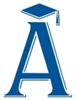 Автор и наименование библиографического источникаАннотацияИнформация о библиографическом источнике на английском языке.Абросимов А.Г. Информационно-образовательная среда учебного процесса в вузе. – М.: Образование и Информатика, 2004. – 256 с.В монографии выявлены цели, функции, методология и особенности создания информационно-образовательной среды (ИОС) вуза, ее практическое внедрение в учебный процесс, использование технологий дистанционного обучения как в классическом, так и в дополнительном образовании. В результате проведенного анализа доказано, что ИОС является основой педагогических инноваций вуза. В работе дано определение знания как основы образовательной деятельности, раскрыты принципы управления знаниями, а также роль информационных технологий в управлении знаниями. В монографии рассмотрены структура и функции ИОС и образовательного портала, выявлены его функции, принципы создания, используемый инструментарий. Исследования и практическая реализация работ проводились на базе Самарской государственной экономической академии. Для преподавателей, студентов и аспирантов вузов, а также для всех, кто интересуется проблемами информатизации образования.Арзамасцев А.А., Китаевская Т.Ю., Зенкова Н.А. Алгоритмы проектирования учебных планов. – М.: Институт содержания и методов обучения РАО, 2004. – 77 с.Арзамасцев А.А., Китаевская Т.Ю., Зенкова Н.А. Алгоритмы проектирования учебных планов. – М.: Институт содержания и методов обучения РАО, 2004. – 77 с.В книге представлена компьютерно-ориентированная технология оптимального проектирования учебных планов в сфере высшего образования, базирующаяся на применении новых информационных технологий: имитационном моделировании, компьютерных методах тестирования обучаемых и статистической обработке экспериментальных данных по овладению учебным материалом. Книга может быть полезна научным работникам и аспирантам, занимающимся проблемами оптимизации обучения.Бакушин А.А. Инновационные процессы в технологиях обучения: – М.: Гардарики, 2005. – 288 с.Бакушин А.А. Инновационные процессы в технологиях обучения: – М.: Гардарики, 2005. – 288 с.Инновационные процессы в технологиях обучения, характерные для нашего времени, многообразны. Находясь в поле информационного общества, они охватывают как информационные, так и педагогические технологии, одни детерминируют, другие наоборот. Этим вопросам и посвящена данная работа. Адресована работникам образования, научным сотрудникам, другим категориям специалистов, занимающимся проблемами модернизации образования. Богомаз И.В. Методическая система обучения студентов технических вузов курсам технической механики на основе проектированного подхода.- Красноярск, 2006. - 301 с.Богомаз И.В. Методическая система обучения студентов технических вузов курсам технической механики на основе проектированного подхода.- Красноярск, 2006. - 301 с.В представленной монографии исследуются методические аспекты преподавания общетехнических дисциплин, в первую очередь, относящиеся к курсам теоретической механики и сопротивления материалов, которые формируют основу инженерной подготовки студентов. Обеспечение качественной профессиональной подготовки студентов очной и заочной форм обучения по циклу общетехнических дисциплин в технических вузах возможно при реализации методических систем обучения, построенных на основе проективного подхода. Результаты работы основаны на многолетних исследованиях автора и ряда сотрудников кафедры «Техническая механика» Красноярской государственной архитектурно-строительной академии.Бондырева С.К. Психолого-педагогические проблемы интегрирования образовательного пространства: Избранные труды. – М.: Изд-во Московского психолого-социального института; Воронеж: Издательство НПО «МОДЭК», 2003. – 352 с.Бондырева С.К. Психолого-педагогические проблемы интегрирования образовательного пространства: Избранные труды. – М.: Изд-во Московского психолого-социального института; Воронеж: Издательство НПО «МОДЭК», 2003. – 352 с.В данную книгу доктора психологических наук, профессора, члена-корреспондента Российской академии образования С. К. Бондаревой вошли работы, раскрывающие социально-психологические закономерности и механизмы интегрирования образовательного пространства, что открывает новые перспективные направления развития психолого-педагогической науки. Книга предназначена для психологов, педагогов, культурологов, социологов и студентов, готовящихся к психолого-педагогической деятельности.Бочкарева Т.С. Естественно-научные основы высоких технологий: Учебно-методическое пособие. – Тольятти: ТГИС, 2004. – 120 с. Бочкарева Т.С. Естественно-научные основы высоких технологий: Учебно-методическое пособие. – Тольятти: ТГИС, 2004. – 120 с. Учебно-методическое пособие написано в соответствии с государственным образовательным стандартом и на основе рабочей программы по дисциплине вузовского компонента «Естественно-научные основы высоких технологий» для студентов специальности 060800 «Экономика и управление на предприятии». В пособии впервые сделана попытка интегрировать сложное, многогранное знание и выразить его в виде определенной системы, выстроенной посредством общих, логически согласованных методологических подходов на основе проектирования открытой информационно-синергетической среды в области высоких интеллектуальных наукоемких технологий, так необходимых в любой сфере деятельности современного человека. Учебное пособие содержит описание фундаментальных закономерностей современного естествознания как теоретических основ наукоемких технологий, понятие высоких технологий и их роль в социальном и экономическом развитии общества. Пособие написано доступным языком, содержит интересные для будущего экономиста естественно-научные основы высоких технологий. Представляет интерес для широкого круга читателей.Botchkareva T.S. The natural-science foundations of high technologies: the training- methodological manual. : the Tolyatti State Research Institute, 2004. – 120 pages.Водопьян Г.М., Уваров А.Ю. О построении модели процесса информатизации школы. – М.: РФРДПО, 2006. – 424 с.Водопьян Г.М., Уваров А.Ю. О построении модели процесса информатизации школы. – М.: РФРДПО, 2006. – 424 с.В книге рассмотрены основания и процедура построения модели процесса информатизации школы, которая может служить инструментом решения задач, возникающих в ходе подготовки и реализации программ информатизации общеобразовательных школ. Предложенный инструмент также призван способствовать развитию современных механизмов обобщения и распространения опыта работы школ, сотрудничеству между педагогами различных образовательных учреждений. Книга предназначена специалистам, исследующим проблемы информатизации образовательных учреждений, разработчикам проектов и программ в области информатизации образования, преподавателям педагогических вузов и системы повышения квалификации работников образования.Волов В.Т., Четырова Л.Б., Волова Н.Ю. Дистанционное образование: истоки, проблемы, перспективы. – Самара: РИО СНЦ РАН, 2000. – 100 с.Волов В.Т., Четырова Л.Б., Волова Н.Ю. Дистанционное образование: истоки, проблемы, перспективы. – Самара: РИО СНЦ РАН, 2000. – 100 с.Представлены результаты исследований основных тенденций развития высшего образования в России. Показаны причины появления альтернативного образования, важность развития дистанционного образования для РФ. Выявлены преимущества дистанционного образования перед классическими формами организации обучения. На примерах конкретных вузов показаны формы и методы организации учебного процесса при дистанционном образовании. Материалы представляют интерес для работников высшей школы, студентов и аспирантов высших педагогических учебных заведений.Volov V.T., Chetirova L.B., Volova N. Y. Distance education: sources, problems, perspectives. Samara: The republican information office of the  of Science, 2000. - 100 pages with illustrations.Волов В.Т. Фрактально-кластерная теория управления образовательными структурами.- Казань: Центр инновационных технологий, 2000.- 303 с.Волов В.Т. Фрактально-кластерная теория управления образовательными структурами.- Казань: Центр инновационных технологий, 2000.- 303 с.Монография посвящается фрактально-кластерному подходу в управлении качеством образования. Это открывает принципиально новые педагогические стратегии совершенствования образовательных систем. Монография адресована педагогам высшей школы, а также педагогам-исследователям, ориентированным на новые технологии обучения и воспитания. Настоящая монография будет особенно полезна всем тем, кто непосредственно осуществляет управление в системе высшего образования.Volov V.T. The fractal-cluster theory of management of the educational institutions. : Center of the innovative technologies, 2002. 303 pages.The monograph is devoted to the fractal-cluster approach in the management of the quality of education. It opens essentially new pedagogical strategies of the educational systems improvement. The monograph is addressed to the pedagogues of the higher school, and to the pedagogues-researchers that are focused on problem of use of the new technologies of training and education. The present monograph will be especially useful to those who directly carries out the management of the system of higher education.Волов В.Т., Сопов В.Ф., Капцов А.В. Социально-психолого-педагогические детерминанты успешности обучения при дистанционной форме образования. – Казань: Центр инновационных технологий, 2000. – 76 с.Волов В.Т., Сопов В.Ф., Капцов А.В. Социально-психолого-педагогические детерминанты успешности обучения при дистанционной форме образования. – Казань: Центр инновационных технологий, 2000. – 76 с.В работе рассмотрены результаты психологических исследований студентов вуза с дистанционной формой обучения. Получены психологические портреты интеллектуальной, мотивационной, личностной стороны студента. Затронуты психологические аспекты контингента, прекращающего обучение на первом курсе вуза. Приведен сравнительный анализ с аналогичными исследованиями студентов университетов с традиционной классической формой обучения. Работа рассчитана на руководителей различных подразделений вузов, преподавателей, аспирантов и студентов. Она будет полезна всем, кто интересуется дистанционными формами образования и прикладными аспектами психологии.Вострокнутов И.Е. Теория и технология оценки качества программных средств образовательного назначения. – М.: Госкоорцентр информационных технологий, 2005. – 300 с.Вострокнутов И.Е. Теория и технология оценки качества программных средств образовательного назначения. – М.: Госкоорцентр информационных технологий, 2005. – 300 с.Монография посвящена решению актуальной и малоисследованной проблеме – оценке качества программных средств образовательного назначения. В книге сформулированы и научно обоснованы основные положения теории оценки качества программных средств образовательного назначения, определены критерии и  характеристики оценки качества разрабатывается технология экспертизы программных средств образовательного назначения. Приложения содержат проекты стандартов состава и значений психолого-педагогических и эргономических характеристик качества и методов их оценки, методические руководства и технологические инструкции к ним. Монография предназначена для специалистов, занимающихся проблемами оценки качества программного обеспечения в сфере образования, руководящих работников органов образования и учителей, использующих современные средства информационных и коммуникационных технологий в практике обучения, а также преподавателям педагогических вузов для постановки курсов «Теория и методика обучения информатике», «Математика и информатика», «Технические и аудиовизуальные средства обучения», «Использование современных информационных и коммуникационных технологий в учебном процессе».Vostroknutov I.Y. The theory and the technology of a rating of quality of the software of educational purpose. : the  of the information technologies, 2005. 300 pages.Гусинский Э.Н., Турчанинова Ю.И. Современные образовательные теории: Учеб.-метод. пособие для вузов. – М.: Литературное агентство "Университетская книга", 2004. – 256 с.Гусинский Э.Н., Турчанинова Ю.И. Современные образовательные теории: Учеб.-метод. пособие для вузов. – М.: Литературное агентство "Университетская книга", 2004. – 256 с.Содержит программу, конспекты лекций и материалы к семинарским занятиям по курсу "Современные образовательные теории". Изложены принципы классических теорий и альтернативных практик в сфере образования. Рассмотрены актуальные проблемы, связанные с модернизацией отечественного образования, в частности с введением единого государственного экзамена. Для слушателей учебных учреждений дополнительного педагогического образования. Может использоваться в учебном процессе по педагогическим специальностям и направлениям вузов. Представляет интерес для преподавателей педагогических вузов, руководителей учебных заведений различных уровней, специалистов аппарата органов управления образованием. Gusinskiy E.N., Turchaninova Y. I. The modern educational theories. The training-methodical manual for the higher schools. : the Literature Agency “Universitetskaya Kniga”, 2004. 256 pages.Данилюк С.Г. Микропроцессорная техника. Основы построения и функционирования спец. вычислителей автоматизированных систем контроля и диагностирования: Учебное пособие. - Серпухов: МО РФ, 2004. – 126 с.Данилюк С.Г. Микропроцессорная техника. Основы построения и функционирования спец. вычислителей автоматизированных систем контроля и диагностирования: Учебное пособие. - Серпухов: МО РФ, 2004. – 126 с.Дашниц Н.Л. Подготовка педагогических кадров к комплексному использованию информационных и коммуникационных технологий. – Ярославль: Изд-во «Александр Рутман», 2005.- 71 с.Дашниц Н.Л. Подготовка педагогических кадров к комплексному использованию информационных и коммуникационных технологий. – Ярославль: Изд-во «Александр Рутман», 2005.- 71 с.Сборник содержит теоретический и практический материал по использованию средств ИКТ в учебно-воспитательном процессе школы. Теоретический материал описывает основы организации учебно-воспитательного процесса в информационной образовательной среде школы, в практической части предлагаются методы и организационные формы осуществления образовательного процесса. Кроме того, рассматриваются методы повышения педагогического мастерства на основе распределенного информационного ресурса, приводятся примеры организации информационных взаимодействий образовательного назначения, прилагается перечень рекомендуемых ресурсов Интернет учебно-методического назначения.Дашниц Н.Л. Проектирование веб-сайта. Методическое пособие: Ярославль: Ремдер, 2006. -112 с.Дашниц Н.Л. Проектирование веб-сайта. Методическое пособие: Ярославль: Ремдер, 2006. -112 с.В пособии вводятся термины и рассматриваются основные понятия информационной архитектуры; излагаются основы проектирования веб-сайтов с позиции теории информационной архитектуры; подробно описывается «строительный материал» проекта: шаблонные решения отдельных элементов, методы навигации, макеты и прототипы отдельных разделов сайта. Пособие знакомит с технологией проектирования: какие этапы следует пройти, какие действия выполнить для создания эргономичного веб-сайта. Пособие предназначено для студентов университета специальности «Прикладная информатика». Материал изложен в форме, доступной для самостоятельного изучения. Пособие иллюстрировано рисунками, схемами и таблицами, а также содержит обширный список примеров из интернет-источников.Добудько Т.В. Проект образовательного стандарта подготовки учителей информатики. – Самара: Изд-во Самарского государственного педагогического университета, 1999. – 36 с.Добудько Т.В. Проект образовательного стандарта подготовки учителей информатики. – Самара: Изд-во Самарского государственного педагогического университета, 1999. – 36 с.Приведен оригинальный проект образовательного стандарта высшего профессионального образования, содержащий требования к минимуму содержания и уровню подготовки выпускника по специальности «030100 Информатика» (квалификация учитель информатики). Адресована научным сотрудникам, аспирантам преподавателям вузам - всем тем, кто занимается подготовкой будущих учителей информатики.Dobudko T.V. The project of the educational standard of preparation of teachers of computer science. Samara: the  Pedagogical University Publishers, 1999. 36 pages.Дубовицкая Т.Д. Психологическая диагностика в контекстном обучении. – М.: РИЦ МГОПУ им. М.А. Шолохова, 2003. – 116 с.Дубовицкая Т.Д. Психологическая диагностика в контекстном обучении. – М.: РИЦ МГОПУ им. М.А. Шолохова, 2003. – 116 с.Dubovitskaya T.D. Psychological diagnostics in the context teaching. : the    of the  Regional Pedagogical University, 2003. 116 pages.Дьяконов В.П., Черничин А.Н. Новые информационные технологии: Учебное пособие. Часть 1. Основы и аппаратное обеспечение. – Смоленск: СГПУ, 2003. – 228 с.Дьяконов В.П., Черничин А.Н. Новые информационные технологии: Учебное пособие. Часть 1. Основы и аппаратное обеспечение. – Смоленск: СГПУ, 2003. – 228 с.В первой части учебного пособия описаны основы новых информационных технологий, их аппаратное обеспечение и элементная база. Для студентов всех специальностей педагогических вузов, в том числе гуманитарного профиля.Dyakonov V.P., Chernichin A.N. The new information technologies: the manual. Part 1. Bases and the hardware. : the  Pedagogical University, 2003. 228 pages with illustrations.Дьяконов В.П., Абраменкова И.В., Петрова Е.В. Новые информационные технологии: Учебное пособие. Часть 2. Программное обеспечение персонального компьютера.- Смоленск: СГПУ, 2003. - 204 с.Дьяконов В.П., Абраменкова И.В., Петрова Е.В. Новые информационные технологии: Учебное пособие. Часть 2. Программное обеспечение персонального компьютера.- Смоленск: СГПУ, 2003. - 204 с.Во второй части учебного пособия описано программное обеспечение современного персонального компьютера (ПК). Дается описание операционной системы Windows XP и ее основные программные компоненты. Рассмотрены основные программы офисного пакета программ Microsoft Office XP - текстовый процессор Word, табличный процессор Excel, система управления базами данных Access, процессор презентаций PowerPoint, средства компьютерного перевода и другие программные средства. Для преподавателей и студентов университетов и вузов гуманитарного и естественно-научного профиля.Dyakonov V.P., Abramenkova I.V., Petrova Ye.V.The new information technologies: the manual. Part 2. The software of a personal computer. : the  Pedagogical University, 2003. 204 pages.Дьяконов В.П., Абраменкова И.В., Пеньков А.А. Новые информационные технологии: Учебное пособие. Часть 3. Основы математики и математическое моделирование. – Смоленск: СГПУ, 2003. – 192 с.Дьяконов В.П., Абраменкова И.В., Пеньков А.А. Новые информационные технологии: Учебное пособие. Часть 3. Основы математики и математическое моделирование. – Смоленск: СГПУ, 2003. – 192 с.В третьей части учебного пособия даны основы математики и математического моделирования. Для преподавателей и студентов университетов и вузов гуманитарного и естественно-научного профиля.Dyakonov V.P., Abramenkova I.V., Penkov A.A. The new information technologies: the manual. Part 3. Bases of mathematics and mathematical modelling. – , the , 2003, 192 pages with illustrations.Дьячук П.П. Динамические компьютерные системы управления и диагностики процесса обучения  - Красноярск, 2005. – 344 с.Дьячук П.П. Динамические компьютерные системы управления и диагностики процесса обучения  - Красноярск, 2005. – 344 с.Ежова Т.В. Педагогическая кибернетика: Оптимальное управление процессом компьютерного обучения. - Курск: Изд-во Регионального открытого социального института, 2003. - 244 с.Ежова Т.В. Педагогическая кибернетика: Оптимальное управление процессом компьютерного обучения. - Курск: Изд-во Регионального открытого социального института, 2003. - 244 с.Книга содержит результаты теоретических исследований и практических решений проблемы оптимального управления процессом компьютерного обучения на основании объединения кибернетических и педагогических принципов, идей и методов в рамках одного направления - педагогической кибернетики. Предлагается структура системы оптимального управления компьютерным обучением на базе нейросетевой модели, применение которой в учебном процессе может оказаться весьма эффективным, что стало дополнительным аргументом в пользу сочетания кибернетических и педагогических исследований. Для научных работников, педагогов, аспирантов и студентов, интересующихся этим новым направлением в теории управления и компьютерной технологии обучения.Ермоленко В.А. Проектирование содержания непрерывного профессионального образования. – М.: ИТИП РАО, 2005. – 324 с.Ермоленко В.А. Проектирование содержания непрерывного профессионального образования. – М.: ИТИП РАО, 2005. – 324 с.В монографии представлены научно-методологические и методические основы проектирования содержания непрерывного профессионального образования как основы построения в России целостной системы непрерывного профессионального образования человека, включающей подсистемы: формального (институционального) профессионального образования, реализуемого в стационарных образовательных учреждениях, и профессиональной подготовки, переподготовки и повышения квалификации. Приведены примеры реализации предложенных подходов в системе начального профессионального образования и для обучения безработных граждан, незанятого населения и высвобождаемых работников. Предназначена для руководителей и педагогических работников школ, профессиональных училищ, лицеев, колледжей, вузов, УПК, учебных центров органов занятости, ИПК и т.д., а также работников органов управления образованием, научных работников и аспирантов.Железняк Ю.Д., Петров П.К. Основы научно-методической деятельности в физической культуре и спорте: Учеб. пособие для студ. высш. пед. учеб. заведений. — М.: Издательский центр «Академия», 2001. — 264 с.Железняк Ю.Д., Петров П.К. Основы научно-методической деятельности в физической культуре и спорте: Учеб. пособие для студ. высш. пед. учеб. заведений. — М.: Издательский центр «Академия», 2001. — 264 с.В учебном пособии рассматриваются вопросы выбора темы и планирования научного исследования в области физической культуры и спорта, виды научных и методических работ, оценка их результатов и возможности внедрения в практику. Особое внимание уделено современным информационным технологиям в обеспечении научно-методической деятельности, математико-статистической обработке материалов, а также оформлению работы. Книга может быть полезна также преподавателям факультетов физической культуры вузов и колледжей, учителям физкультуры.Жожиков А.В. Региональные аспекты формирования информационной культурно-образовательной среды в сети Интернет - Якутск: Изд-во Якутского ун-та, 2004. – 280 с.Жожиков А.В. Региональные аспекты формирования информационной культурно-образовательной среды в сети Интернет - Якутск: Изд-во Якутского ун-та, 2004. – 280 с.В монографии рассмотрены современные проблемы образования, связанные с процессами глобализации и информатизации общества, регионализации образования, изменением ориентиров образовательных процессов, направленных не на традиционную трансляцию и усвоение определенного объема знаний, а на непосредственную обращенность к личности с учетом ее региональных потребностей и условий социальной среды, возрастанием роли, единства и взаимодополняемости культуры и образования. Теоретически обоснована необходимость создания региональной информационной культурно-образовательной среды (РИКОС) в сети Интернет, определены научно-методические подходы к ее формированию, разработаны технически обоснованные решения по созданию телекоммуникационной инфраструктуры, способной обеспечить качественный доступ к распределенным информационным ресурсам глобальной сети Интернет для системы образования Республики Саха (Якутия). Работа предназначена для преподавателей вузов, аспирантов, студентов, учителей общеобразовательных школ.Zhozhikov A.V. Regional aspects of forming of the information cultural - educational environment in the Internet: the monograph. : the  university publishers, 2004. 280 pages.Жожиков А.В. Теоретические основы формирования региональной информационной культурно-образовательной среды в сети Интернет (На примере Республики Саха (Якутия)). - М.: Информатика и образование, 2004. – 192 с.Жожиков А.В. Теоретические основы формирования региональной информационной культурно-образовательной среды в сети Интернет (На примере Республики Саха (Якутия)). - М.: Информатика и образование, 2004. – 192 с.Zhozhikov A.V. Theoretical foundations of forming of the regional information cultural - educational environment in  the Internet (on the example of  the  (Yakutia)): the Monograph. : the magazine “Informatika I Obrazovaniye”, 2004. 192 pages.Зайнутдинова Л.Х. Создание и применение электронных учебников (на примере общетехнических дисциплин). - Астрахань: Изд-во «ЦНТЭП», 1999. – 364 с.Зайнутдинова Л.Х. Создание и применение электронных учебников (на примере общетехнических дисциплин). - Астрахань: Изд-во «ЦНТЭП», 1999. – 364 с.Предложен метод теоретических образов, обеспечивающий возможность синтетического наглядно-образного вербально-образного и вербально-логического представления учебной информации при интерактивном процессе обучения, сформулированы дидактические, методические и психологические требования к электронным учебникам, рассмотрены вопросы структуры электронного учебника и методики его проектирования и применения в высшей школе. Для научных работников, преподавателей, психологов, программистов, студентов, занимающихся разработкой и использованием средств информационных технологий в образовании.Zainutdinova L.H. The creation and application of electronic tutorials (on the example of the general technical disciplines): the monograph. Astrahan: the “CNTEP” Publishers, 1999. 364 pages.Зацман И.М. Концептуальный поиск и качество информации. - М.: Наука, 2003. - 271 с.Зацман И.М. Концептуальный поиск и качество информации. - М.: Наука, 2003. - 271 с.В монографии рассматриваются актуальные проблемы информатики - концептуальный поиск в информационных системах и обеспечение качества информации в процессах электронного взаимодействия с применением компьютерных систем и сетей.Зелинская Т.Я. Прикладная направленность школьного курса информатики: Учебное пособие. – Тула: Левша, 2002. – 156 с.Зелинская Т.Я. Прикладная направленность школьного курса информатики: Учебное пособие. – Тула: Левша, 2002. – 156 с.Zelinskaya T. Ya. The applied direction of a school course of computer science: the manual. : The “Levsha” Publishers, 2002. 156 pages.Зелинская Т.Я. Сборник прикладных задач по информатике для средних учебных заведений: Учебное пособие. – Тула: Левша, 2002. – 72 с.Зелинская Т.Я. Сборник прикладных задач по информатике для средних учебных заведений: Учебное пособие. – Тула: Левша, 2002. – 72 с.Zelinskaya T.Ya. The collection of applied tasks on computer science for high schools: the manual. : The “Levsha” Publishers, 2002. 72 pages.Изучение информатики и вычислительной техники: Метод. пособие для учителей и преподавателей сред. учеб. заведений. В 2-х ч. Ч. I / А.П. Ершов, В.М. Монахов, А.А. Кузнецов и др.; Под ред. А. П. Ершова, В.М. Монахова. – М.: Просвещение, 1985. – 191 с.Изучение информатики и вычислительной техники: Метод. пособие для учителей и преподавателей сред. учеб. заведений. В 2-х ч. Ч. I / А.П. Ершов, В.М. Монахов, А.А. Кузнецов и др.; Под ред. А. П. Ершова, В.М. Монахова. – М.: Просвещение, 1985. – 191 с.Основное содержание данной книги составляют методические рекомендации для преподавателей нового курса «Основы информатики и вычислительной техники», вводимого в средних учебных заведениях в 1985/86 учебном году. Книга написана в соответствии с пробным учебным пособием по этому курсу.Изучение информатики и вычислительной техники: Метод. пособие для учителей и преподавателей сред. учеб. заведений. В 2-х ч. Ч. II / А.П. Ершов, В.М. Монахов, А.А. Кузнецов и др.; Под ред. А.П. Ершова, В.М. Монахова. – М.: Просвещение, 1986. – 207 с.Изучение информатики и вычислительной техники: Метод. пособие для учителей и преподавателей сред. учеб. заведений. В 2-х ч. Ч. II / А.П. Ершов, В.М. Монахов, А.А. Кузнецов и др.; Под ред. А.П. Ершова, В.М. Монахова. – М.: Просвещение, 1986. – 207 с.Книга написана в соответствии с пробным учебным пособием нового курса «Основы информатики и вычислительной техники, ч. II». В ней даются методические указания к проведению занятий, приведены дополнительные задачи и упражнения, разобраны примеры, даны указания к решению задач, содержащихся в учебном пособии.Инновационные, информационные и коммуникационные технологии в подготовке специалистов (в системе среднего профессионального образования): Сборник статей / Под общ. ред. И.М. Аксянова. – М -2004. – 94 с.Инновационные, информационные и коммуникационные технологии в подготовке специалистов (в системе среднего профессионального образования): Сборник статей / Под общ. ред. И.М. Аксянова. – М -2004. – 94 с.Информатизация профессионального образования. – Уфа: РИО РУНМЦ МО РБ, 2008.- 156 с.Информатизация профессионального образования. – Уфа: РИО РУНМЦ МО РБ, 2008.- 156 с.Материалы Всероссийской научно- практической конференции (Уфа. 18-21 февраля .).Информатизация управления как базис качества и творчества в сфере образования: Сборник статей опытно-экспериментальных площадок ИИО РАО / Под ред. Б.И. Канаева. – Москва; Тольятти, 2004.– 96 с.Информатизация управления как базис качества и творчества в сфере образования: Сборник статей опытно-экспериментальных площадок ИИО РАО / Под ред. Б.И. Канаева. – Москва; Тольятти, 2004.– 96 с.Информатизация учебной среды в аспекте развития образовательных программ: Сборник научных статей. Серия: технологические аспекты модернизации образования. Вып. 1.Информатизация учебной среды в аспекте развития образовательных программ: Сборник научных статей. Серия: технологические аспекты модернизации образования. Вып. 1.Информатика и компьютерные технологии: Основные термины: Толковый словарь: Более 1000 базовых понятий и терминов.  3-е изд., испр. и доп. /А.Я. Фридлянд, Л.С. Ханамирова, И.А. Фридлянд. – М.: ООО «Издательство Астрель»; ООО «Издательство АСТ», 2003. – 272 с.Информатика и компьютерные технологии: Основные термины: Толковый словарь: Более 1000 базовых понятий и терминов.  3-е изд., испр. и доп. /А.Я. Фридлянд, Л.С. Ханамирова, И.А. Фридлянд. – М.: ООО «Издательство Астрель»; ООО «Издательство АСТ», 2003. – 272 с.Fridlyand A.Ya, Khanamirova L.S., Fridlyand I.A. The computer science and computer technologies: basic terms. The explanatory dictionary, more than 1000 basic notions and terms, 3-rd edition, corrected and expanded. : the “Astrel Publishers”, LTD, the “AST Publishers” LTD, 2003. 272 pages.Информационные технологии в высшем профессиональном образовании: Тезисы докладов региональной научно-практической конференции (1-3 марта .). – Тольятти: ТФ СГАУ, 2005. – 157 с.Информационные технологии в высшем профессиональном образовании: Тезисы докладов региональной научно-практической конференции (1-3 марта .). – Тольятти: ТФ СГАУ, 2005. – 157 с.Сборник содержит тезисы докладов участников региональной научно-практической конференции «Информационные технологии в высшем профессиональном образовании», проходившей 1-3 марта . в Тольятти в филиале Самарского государственного аэрокосмического университета.The information technologies in the higher professional education: theses of reports of regional scientific - practical conference (March, 1-3, 2005). Tolyatti: the Technological faculty of the , 2005. 157 pages.Информационные технологии в образовании, науке, и производстве. Сборник трудов: Международной научно-практической конференции. – Серпухов, 30 июня – 4 июля .Информационные технологии в образовании, науке, и производстве. Сборник трудов: Международной научно-практической конференции. – Серпухов, 30 июня – 4 июля .Сборник трудов посвящен проблемам использования информационных технологий в образовании, науке, и производстве и содержит статьи, соответствующие выступлениям, прошедшим в ходе пленарных заседаний и на секциях конференции "Информационные технологии в образовании, науке и производстве" .Использование современных информационных и коммуникационных технологий в образовательном процессе: Учебно-методический комплект для системы педагогического образования / Под общ. ред. А.М. Семибратова. – М.: АПК и ПРО, 2004. – 200 с.Использование современных информационных и коммуникационных технологий в образовательном процессе: Учебно-методический комплект для системы педагогического образования / Под общ. ред. А.М. Семибратова. – М.: АПК и ПРО, 2004. – 200 с.Учебно-методический комплект подготовлен для обеспечения профессорско-преподавательского состава вузов педагогического профиля учебно-программными и дидактическими материалами, рекомендациями по введению в образовательный процесс учреждений высшего профессионального педагогического образования дисциплины «Использование современных информационных и коммуникационных технологий в образовательном процессе». Комплект содержит примерную программу, утвержденную Минобразованием России, теоретические положения и практические рекомендации по изучению данной дисциплины. На компакт-диске предоставлено учебное пособие «Обработка мультимедиа-объектов» (авторы Т.А. Бороненко, И.А. Лебедев, С.А. Марухин, Е.В. Мусинова, И.Н. Пальчикова), посвященное вопросам обработки мультимедиа-объектов, преобразования изображений, создания GIF-анимаций, изучение форматов аудио-, видеоинформации. Представленное содержание комплекта обобщает опыт ведущих специалистов педагогических вузов России. Материалы учебно-методического комплекса могут быть использованы преподавателями, осуществляющими обучение в рамках дисциплины, студентами и специалистами системы дополнительного профессионального образования.The use of modern information and communication technologies in the process of education: the methodological complete set for system of pedagogical education. (the general editorship of A.M. Semibratov. : the “APK i PRO” publishers, 2004. 200 pages. The methodological complete set is prepared for the maintenance of the faculty of higher schools of a pedagogical direction with programmed and didactic materials, recommendations on introduction of the discipline «The use of the modern information and communication technologies in the educational process» into the educational process of institutions of the higher professional pedagogical education. The complete set contains the provisional program authorized by the Мinistry of Education of Russia, theoretical positions and practical recommendations on studying the given discipline. On a compact disc the manual «Processing of multimedia objects» (authors T.A.Boronenko, I.A.Lebedev, S.A.Maruhin, E.V.Musinova, I.N.Palchikova), is devoted to the questions of processing of multimedia - objects, transformations of images, creations of GIF-animations, studying of audio and video information formats. The submitted content of the complete set generalizes experience of leading experts of pedagogical higher schools of . The materials of the studying-methodical complex can be used by the teachers that are training the following discipline, by the students and experts of system of additional professional education.История математики и математического образования как предмет исследования и преподавания: Труды V Всероссийской школы по истории математики. - Ярославль: Изд-во ЯГПУ, 2003. – 254 с.История математики и математического образования как предмет исследования и преподавания: Труды V Всероссийской школы по истории математики. - Ярославль: Изд-во ЯГПУ, 2003. – 254 с.В последние десятилетия во всем мире крепнет сотрудничество историков науки и педагогов. С другой стороны, на нынешнем этапе развития истории математики становится очевидной необходимость серьезной разработки вопросов истории преподавания математики в школе и вузе. Отсюда и постоянный рост исследований по этим темам, организация конференций по данной тематике. Книга рассчитана на широкий круг читателей, интересующихся историей математики и методов ее преподавания в школе и вузе.The history of mathematics and mathematical education as an object of researching and teaching: The works of the 5-th  on the history of mathematics. , the “” Publishers, 2003, 254 pages. The works of the 5-th   on the history of mathematics, taken place in  on the 6-10-th of September, 1999. For the last decades cooperation of historians of science and teachers all over the world gets stronger. On the other hand, at the present stage of development of a history of mathematics the necessity of the global development of questions on the history of mathematics at schools and in  high schools becomes obvious. Hence there is the constant growth of researches on these subjects, the organization of conferences on the mentioned problems. The book is addressed to the broad audience of the readers who are interested in the history of mathematics and methods of its teaching at schools and higher schools.Кабинет информатики. Методическое пособие. / И.В. Роберт, Ю.А. Романенко, Л.Л. Босова и др. – М.: БИНОМ. Лаборатория знаний, 2002. – 125с.Кабинет информатики. Методическое пособие. / И.В. Роберт, Ю.А. Романенко, Л.Л. Босова и др. – М.: БИНОМ. Лаборатория знаний, 2002. – 125с.В книге рассматриваются все аспекты рекомендаций (педагогические, технические, санитарно-гигиенические, эргономические) к оборудованию кабинета. Материалы базируются на нормативных документах органов государственного управления РФ, регламентирующих основные требования к оборудованию предметных кабинетов и автоматизированных рабочих мест средствами информационных технологий. Пособие принесёт несомненную пользу при организации вновь открываемых кабинетов информатики на базе современных средств вычислительной техники, а также при эксплуатации существующих кабинетов. Адресовано методистам и учителям информатики средних школ.Кабинет информатики. Методическое пособие. / И.В. Роберт, Л.Л. Босова, В.П. Давыдов и др. – 2-е изд., испр. и доп. - М.: БИНОМ. Лаборатория знаний, 2007. – 135с.: ил.Кабинет информатики. Методическое пособие. / И.В. Роберт, Л.Л. Босова, В.П. Давыдов и др. – 2-е изд., испр. и доп. - М.: БИНОМ. Лаборатория знаний, 2007. – 135с.: ил.Рассмотрены педагогические, технические, санитарно-гигиенические, эргономические аспекты рекомендаций к оборудованию кабинета, оснащенного средствами ИКТ. Материалы основаны на нормативных документах органов государственного управления РФ, регламентирующих основные требования к оборудованию и его эксплуатации. Приведены требования к оборудованию средствами ИКТ предметных кабинетов и автоматизированных рабочих мест. Методистам и учителям средних школ, работающим со средствами информационных и коммуникационных технологий, специалистам при организации вновь открываемых кабинетов информатики или при эксплуатации существующих.Канаев Б.И. Система внутришкольного управления. М.: Издательство Магистр, 1997. – 190 с.Канаев Б.И. Система внутришкольного управления. М.: Издательство Магистр, 1997. – 190 с.Kanayev B.I. The system of the intraschool management. , the “Magistr” Publishers, 1997, 190 pages.Канаев Б.И. Результат педагогического процесса: Практико-ориентированная монография. – Москва – Тольятти, 1998. – 291 с.Канаев Б.И. Результат педагогического процесса: Практико-ориентированная монография. – Москва – Тольятти, 1998. – 291 с.Kanayev B.I. The result of the pedagogical process: the practical-oriented monograph. (The editorship of the academician T.I. Shamova.  – , 1998. 291 pages.Канаев Б.И. Педагогический анализ результата образовательного процесса: Практико-ориентированная монография. – Москва - Тольятти: ИИО РАО, 2003. – 272 с.Канаев Б.И. Педагогический анализ результата образовательного процесса: Практико-ориентированная монография. – Москва - Тольятти: ИИО РАО, 2003. – 272 с.Kanayev B.I. The pedagogical analysis of the result of the educational process: the practical-oriented monograph.  – : IIO-RAO, 2003. 272 pages.Кангин В.В., Кангин М.В., Богов А.Н., Меретюк В.Н. Ямолдинов Д.Н. Промышленные сети. Контроллеры и модули УСО. – Н.Новгород, Нижегород. гос. техн. ун-т, 2006. – 418 с.Кангин В.В., Кангин М.В., Богов А.Н., Меретюк В.Н. Ямолдинов Д.Н. Промышленные сети. Контроллеры и модули УСО. – Н.Новгород, Нижегород. гос. техн. ун-т, 2006. – 418 с.Кангин В.В., Кангин М.В., Богов А.Н., Ямолдинов Д.Н. Компьютеры в системах управления технологическими процессами. – Н.Новгород, Нижегород.гос. техн. ун-т, 2005. – 246 с.Кангин В.В., Кангин М.В., Богов А.Н., Ямолдинов Д.Н. Компьютеры в системах управления технологическими процессами. – Н.Новгород, Нижегород.гос. техн. ун-т, 2005. – 246 с.Рассмотрены основные направления построения систем управления технологическими процессами на основе компьютерной техники с использованием многофункциональных плат ввода-вывода, распределенных систем ввода-вывода информации на базе модулей ADAM-4000, промышленных сетей на базе промышленных контроллеров ADAM-5000. Учебное пособие содержит лабораторный практикум, в котором на конкретных примерах рассмотрены особенности организации и программирования компьютерных систем управления с использованием многофункциональных плат ввода-вывода. Приведены программы, разработанные на языке Pascal и в среде визуального программирования Delphi.Каракозов С.Д. Введение в компьютерные сети (Библиотека методиста региональной образовательной компьютерной сети, выпуск первый) - Барнаул: Изд. БГПУ, 2005 - 173 с.Каракозов С.Д. Введение в компьютерные сети (Библиотека методиста региональной образовательной компьютерной сети, выпуск первый) - Барнаул: Изд. БГПУ, 2005 - 173 с.Учебное пособие предназначено для студентов педвузов и слушателей института повышения квалификации работников образования. Электронную версию данного издания можно получить по адресу mailsev@alien.altai.su. Издание подготовлено в рамках Государственной научно-технической программы «Развитие образования в России», направление III 2Информатизация образования» (разделы 9-12). Проект «Создание библиотеки методиста региональной образовательной сети» (Шифр проекта 432).Karakozov  The introduction into the computer networks (The Library of the methodologist of a regional educational computer network, first release), : the Barnaul State Pedagogical University Publishers. 2005. 173 pages.The manual is for the students of pedagogical institutions and students of institutes of the improvement of professional skills of workers of education. The electronic version of the given edition can be received by mailsev@alien.altai.su. The edition is prepared within the State scientific and technical program «The Development of Education in », the direction III “The Informatization of Education» (sections 9-12). The project «Creation of the library of the methodologist of a regional educational network» (the Code of the Project 432).Каракозов С.Д. Подготовка учителя информатики в контексте информатизации образования: теоретико-методологические аспекты и содержание обучения. Барнаул: Изд-во БГПУ, 2005. – 250 с.Каракозов С.Д. Подготовка учителя информатики в контексте информатизации образования: теоретико-методологические аспекты и содержание обучения. Барнаул: Изд-во БГПУ, 2005. – 250 с.Монография содержит теоретический материал об основных направлениях информатизации образования в контексте его модернизации и концепцию подготовки учителя информатики в области информационно-образовательных систем в контексте информатизации образования. Определены перспективы направления использования данной концепции в системе двухуровневой подготовки специалиста в рамках педагогического вуза и в системе повышения квалификации и переподготовки учителя информатики. В работе предложен один из возможных вариантов практической реализации данной концепции в виде содержания обучения в области информационно-образовательных систем для будущих учителей информатики в рамках их специализации по направлениям «Системный аналитик информационно-образовательных систем» и «Системный администратор учебных компьютерных сетей». Для студентов и преподавателей педагогических вузов.Karakozov  The preparation of the teacher of computer science in the context of informatization of education: theory-methodological aspects and the contents of training. The monograph. : the  Pedagogical University Publishers, 2005. 250 pages.The monograph contains a theoretical material about the basic directions of informatization of education in a context of its upgrade and the concept of the preparation of the teacher of computer science in the field of information-educational systems in the context of informatization of education. The perspectives of the direction of use of this concept in a two-level system of preparation of the specialists are determined within the pedagogical higher school and in system of improvement of professional skill and retraining of the teacher of computer science. In this work one of the possible variants of practical realization of the given concept as the contents of studying in the field of information-educational systems for the future teachers of computer science within the framework of their specialization on directions «The systems аnalyst of the information-educational systems» and «the System administrator of educational computer networks» is offered. It is addressed to the students and teachers of the pedagogical higher schools.Карамурзов Б.С. Библиотека вуза – инструмент системы непрерывного профессионального образования. – Нальчик: Каб.-Балк. ун-т, 2004. – 260 с.Карамурзов Б.С. Библиотека вуза – инструмент системы непрерывного профессионального образования. – Нальчик: Каб.-Балк. ун-т, 2004. – 260 с.В монографии рассмотрены становление библиотеки университетского комплекса, пути развития и совершенствования библиотек, система оценки эффективности их деятельности и роль библиотек в непрерывном профессиональном образовании. Издание предназначено для работников библиотек, студентов и преподавателей вузов.Karamurzov B.S. The higher school library as an instrument of the system of the continuous professional education. Nachalnik: the , 2004. 260 pages.In the monograph the becoming of the library of a university complex, ways of development and perfection of libraries, system of a rating of efficiency of their activity and a role of libraries in the continuous professional education are considered. This edition is addressed to the libraries collaborators, for the students and the higher school teachers.Карамурзов Б.С. Информационное обеспечение непрерывного профессионального образования в университетском комплексе. – Нальчик: Каб.-Балк. ун-т, 2004. – 267 с.Карамурзов Б.С. Информационное обеспечение непрерывного профессионального образования в университетском комплексе. – Нальчик: Каб.-Балк. ун-т, 2004. – 267 с.В монографии рассмотрены пути создания единого информационного образовательного пространства в КБР, единой информационной сети университетского комплекса, создание электронной библиотеки и других электронных ресурсов в КБГУ и их значение в непрерывном профессиональном образовании. Также рассмотрены проблемы защиты информации в компьютерной сети и организация электронных библиотечных сервисов. Издание предназначено для работников библиотек, студентов и преподавателей вузов. Автор выражает благодарность начальнику УНИИД КБГУ В.М. Кузамышеву за помощь в подготовке монографии к изданию.Karamurzov B.S. The information provision of continuous professional education in a university complex. : the , 2004. 267 pages.The monograph deals with the ways of organization of unique information educational area in the Кabardino-Balkarian Republic, a unique information network of a university complex, creation of electronic library and other electronic resources in the Кabardino-Balkarian State University and their value in continuous professional education. Also the problems of information protection in a computer network and the organization of electronic library services are considered. The edition is intended for the library workers, the students and the teachers of the higher schools. The author expresses his gratitude to the chief of the Кabardino-Balkarian State University Kuzamyshev V.M. for the help in preparation of the monograph for the edition.Карамурзов Б.С., Жураковский В.М. Организация непрерывного профессионального образования в университетском комплексе. – Нальчик: Каб.-Балк. ун-т, 2004. – 434 с.Карамурзов Б.С., Жураковский В.М. Организация непрерывного профессионального образования в университетском комплексе. – Нальчик: Каб.-Балк. ун-т, 2004. – 434 с.В монографии обобщен многолетний опыт в области непрерывного профессионального образования на примере многогранной деятельности университетского комплекса на базе Кабардино-Балкарского госуниверситета с правами единого юридического лица.Карпенко Л.А. Краткий психологический словарь / Под общей ред. А.В. Петровского, М.Г. Ярошевского. – М.: Политиздат, 1985. – 431 с.Карпенко Л.А. Краткий психологический словарь / Под общей ред. А.В. Петровского, М.Г. Ярошевского. – М.: Политиздат, 1985. – 431 с.Статьи словаря раскрывают содержание основных понятий важнейших отраслей современной психологической науки. Особое внимание обращено на психологические термины, встречающиеся в общественно-политической литературе, книгах и статьях по философии, социологии, педагогике, управлению, науковедению. Раскрывая значение марксистско-ленинской методологии для развития психологического знания, авторы дают критику буржуазных концепций. Рассчитан на широкий круг читателей, интересующихся проблемами психологии.Китаевская Т.Ю. Проектирование обучения информатике с использованием автоматизированных систем. – М.: Образование и Информатика, 2004. – 142 с.Китаевская Т.Ю. Проектирование обучения информатике с использованием автоматизированных систем. – М.: Образование и Информатика, 2004. – 142 с.Монография посвящена развитию методической системы обучения информатике в вузе на основе технологического подхода к управлению обучением с использованием автоматизированных систем проектирования содержания. Компьютерно ориентированная технология проектирования дифференцированного содержания обучения информатике в вузе, базирующая на формализованных методах анализа структуры учебного материала представляет собой эффективное средство оперативного решения многих проблем, возникающих в условиях быстрого изменения содержания актуальных знаний, умений и навыков, составляющих основу информационной подготовки специалистов в вузе.Kitayevskaya T.Yu. The designing of the studying of the computer science with the use of the automated systems. : Obrazovaniye i Informatika, 2004. 142 pages.The monograph is devoted to the development of methodical system of teaching of computer science in higher schools on the basis of the technological approach to studying management with the use of the automated systems of the content designing. It is computer focused technology of designing of the differentiated contents of teaching of the computer science in the higher school, based on the formalized methods of the analysis of structure of a teaching material, represents effective means of the operative decision of many problems arising in conditions of fast change of the contents of actual knowledge and skills that make a foundation of the information preparation of specialists in the higher school.Козлов О.А. Теоретико-методологические основы информационной подготовки курсантов военно–учебных заведений. - Серпухов: МО, 1999. – 328 с.Козлов О.А. Теоретико-методологические основы информационной подготовки курсантов военно–учебных заведений. - Серпухов: МО, 1999. – 328 с.В монографии излагаются основные результаты теоретико-методологического анализа проблемы информационной подготовки курсантов военно–учебных заведений Министерства обороны Российской федерации. Рассматриваются вопросы совершенствования учебного процесса в вузах Министерства обороны Российской Федерации при переходе на новое поколение учебных планов и программ на примере обучения курсантов информатике и информационным технологиям. В рамках Концепции информатизации сферы образования Российской Федерации раскрываются теоретические основы построения методической системы информационной подготовки курсантов в современных условиях. Приводятся принципы формирования информационной компоненты деятельностной модели специалиста как цели обучения. Раскрывается методика отбора содержания базового курса информатики. Даются основные направления развития методики преподавания информатики. Предлагается подход к разработке и отбору технических и программных средств обеспечения учебного процесса, рассматриваются формы его организации. Монография предназначена для преподавательского состава кафедр вычислительного профиля вузов Министерства обороны Российской федерации. Она может также представлять интерес для специалистов высшей школы, для преподавателей военно–учебных заведений при подготовке новых курсов, работников сферы образования. Книга может быть также рекомендована для адъюнктов, слушателей военных академий и университетов, слушателей курсов и факультетов повышения квалификации и переподготовки преподавательского состава.Козлов О.А. Теоретико-методологические основы информационной подготовки курсантов военно–учебных заведений. – Тула: МО РФ, 2002. – 328 с.Козлов О.А. Теоретико-методологические основы информационной подготовки курсантов военно–учебных заведений. – Тула: МО РФ, 2002. – 328 с.Колин К.К., Роберт И.В. Социальные аспекты информатизации образования.- Москва: Изд-во ИИО РАО, изд-во ИПИРАН, 2004. – 54 с.Колин К.К., Роберт И.В. Социальные аспекты информатизации образования.- Москва: Изд-во ИИО РАО, изд-во ИПИРАН, 2004. – 54 с.С позиций социально-информационного подхода проводится анализ информатизации образования в России, которая рассматривается как одна из наиболее актуальных проблем ее социально-экономического развития. Показана связь этой проблемы с другими важными проблемами развития страны и возможность создания условий для их решения путем опережающего развития информационной сферы российского общества, формирования его новой информационной культуры, а также этики, адекватной условиям глобального информационного общества.Kolin K.K., Robert I.V. Social aspects of informatization of education. : IIO RAO, IPIRAN (Institute of the pedagogical research of the  of  Science), 2004. 54 pages.Колин К.К. Социальная информатика. Базовая модульная программа учебного курса Экспериментальная учебная авторская программа / Серия «Экспериментальные образовательно-профессиональные программы подготовки руководящих и научно-педагогических работников высших и других учебных заведений, участвующих в инновационных работах по проблемам качества образования». — М.: Исследовательский центр проблем качества подготовки специалистов, 2000. — 60 с.Колин К.К. Социальная информатика. Базовая модульная программа учебного курса Экспериментальная учебная авторская программа / Серия «Экспериментальные образовательно-профессиональные программы подготовки руководящих и научно-педагогических работников высших и других учебных заведений, участвующих в инновационных работах по проблемам качества образования». — М.: Исследовательский центр проблем качества подготовки специалистов, 2000. — 60 с.Настоящая программа раскрывает структуру и содержание авторского экспериментального учебного курса «Социальная информатика», который ориентирован на использование преподавателями, слушателями и аспирантами системы продолженного высшего образования и повышения квалификации педагогических кадров высшей школы. Она может быть также использована как методическое пособие при подготовке учебных программ по курсу «Социальная информатика» и в других видах учебных заведений системы непрерывного образования. Создание программы является одним из результатов реализации проекта А0121 Федеральной целевой программы «Интеграция».Kolin K.K. The social computer science. The basic modular program of a studying course for the system of higher education. , 2000. 60 pages.Колин К.К. Философия и история образования: Учеб.–метод. материалы. – М.: Изд-во МГСУ, 2003. – 48 с.Колин К.К. Философия и история образования: Учеб.–метод. материалы. – М.: Изд-во МГСУ, 2003. – 48 с.Kolin K.K. The philosophy and history of education: the studying - methodical materials.  : the MGSU () Publishers, 2003. 48 pages.Колин К.К. Фундаментальные основы информатики: социальная информатика: Учебное пособие для вузов. – М.: Академический проект; Екатеринбург: Деловая книга, 2000. – 350 с.Колин К.К. Фундаментальные основы информатики: социальная информатика: Учебное пособие для вузов. – М.: Академический проект; Екатеринбург: Деловая книга, 2000. – 350 с.Kolin K.K. The fundamentals of the computer science: a social computer science: educational manual for the higher schools. : The academical project, Yekaterinburg: the “Delovaya Kniga” Publishers, 2000. 350 pages.Колягин Ю.М., Луканкин Г.Л., Яковлев Г.Н. Математика. Алгебра и элементарные функции. Учебное пособие. Ч. 1. / Под ред. Г. Н. Яковлева. - М.: Агар, 1999. - 426 с.Колягин Ю.М., Луканкин Г.Л., Яковлев Г.Н. Математика. Алгебра и элементарные функции. Учебное пособие. Ч. 1. / Под ред. Г. Н. Яковлева. - М.: Агар, 1999. - 426 с.Книга является первой частью пособия по высшей математике, в которой излагаются элементы линейной алгебры и начала анализа (дифференциальное и интегральное исчисление функций одной переменной). Теоретический материал сопровождается большим числом разобранных примеров и задач, а также вопросами для контроля и упражнениями для самостоятельной работы. Для студентов не математических специальностей средних и высших учебных заведений.Концепция информационной безопасности. – Оренбург. 2007.Концепция информационной безопасности. – Оренбург. 2007.Концепция комплексной многоуровневой и многопрофильной подготовки кадров информатизации образования. И.В. Роберт, О.А. Козлов – М.: ИИО РАО, 2005.- 50 с.Концепция комплексной многоуровневой и многопрофильной подготовки кадров информатизации образования. И.В. Роберт, О.А. Козлов – М.: ИИО РАО, 2005.- 50 с.The concept of a complex multilevel and multisectoral preparation of the specialists of the informatization of education. / Robert I.V., Kozlov O.A. Moscow: IIO RAO, 2005. 50 pages with the pasting-in.Концепции создания Развивающейся Автоматизированной Педагогической Системы (РАПС) / Емельченков Е.П., Мунерман В.И., Сенькина Г.Е. – Смоленск: СГПУ, 2003. – 28 с.Концепции создания Развивающейся Автоматизированной Педагогической Системы (РАПС) / Емельченков Е.П., Мунерман В.И., Сенькина Г.Е. – Смоленск: СГПУ, 2003. – 28 с.The concepts of creation of the Developing Automated Pedagogical System (DAPS). / Yemelchenkov E.P., Munerman V.I., Senkina G.E. Smolensk: the  Pedagogical University, 2003. 28 pages.Корнетов Г.Б. История образования и педагогической мысли: Учебно-методический комплекс. Часть 1: Первобытная эпоха – конец XVI века. – М.: Изд-во УРАО, 2002. – 196 с.Корнетов Г.Б. История образования и педагогической мысли: Учебно-методический комплекс. Часть 1: Первобытная эпоха – конец XVI века. – М.: Изд-во УРАО, 2002. – 196 с.Настоящий комплекс состоит из 4-х частей, в которые входят 16 тем. Часть 1 (темы 1-6) охватывает период с первобытной эпохи до конца XVI в. Часть 2 (темы 7-9) включает в себя периоды IX-начало XVIII вв. (Россия) и конец XVII-XIX вв. (Запад). Часть 3 (темы 10-12) – это период XIX-начало XX в. (Россия) и конец XIX-начало XX в. (Запад). Часть 4 (13-16) охватывает периоды XX в. (Россия и Запад), XVII-XX вв. (Восток). В этой части показано также развитие педагогики в перспективе XXI в. В каждой из тем даются программа, методические рекомендации, конспект курса, документы и материалы для организации самостоятельной работы студентов, вопросы и задания, литература. Комплекс адресован студентам педагогических специальностей высших учебных заведений всех форм обучения, изучающих курс «История педагогики и образования».Кравцов С.С. Профильное обучение в современной России: теория и практика. - М.: Готика, 2007. - 296 с.Кравцов С.С. Профильное обучение в современной России: теория и практика. - М.: Готика, 2007. - 296 с.В монографии системно и целостно рассмотрен столь сложный феномен, как профильное обучение в системе общего образования. Представлена история теории и практики профильного обучения в России и за рубежом. Рассмотрены организационно-управленческие, содержательные и процессуальные аспекты современной концептуальной модели профильного обучения. Широко используются результаты федерального эксперимента по введению профильного обучения на старшей ступени общего образования (2003-2006 гг.). Монография адресована руководителям региональных и муниципальных органов управления образованием, руководителям образовательных учреждений, школьным работникам, задействованным в системе предпрофильной подготовки и профильного обучения. Она может быть также использована в процессе подготовки и повышения квалификации управленческих и педагогических кадров профильного обучения.Кравцов С.С. Управление введением профильного обучения / Образование и информатика. - М., 2007. - 76 с.Кравцов С.С. Управление введением профильного обучения / Образование и информатика. - М., 2007. - 76 с.В монографии анализируется вопрос оценки готовности к введению профильного обучения в школах России. Описаны модели введения и распространения профильного обучения, особенности регионального муниципального и школьного уровней управления введением и распространением профильного обученияКравцова А.Ю. Опыт использования информационных технологий в школах Великобритании. – М.: Информатика и образование, 1997. – 24 с.Кравцова А.Ю. Опыт использования информационных технологий в школах Великобритании. – М.: Информатика и образование, 1997. – 24 с.В первой главе рассмотрена программа по курсу «Информационные технологии», утверждённая в соответствии с Национальным учебным планом для школ Англии и Уэльса. Во второй главе представлены методические рекомендации по внедрению и использованию ИТ в начальной и средней школе Шотландии. В третьей главе приведены примеры темы для обсуждения администрацией и педагогическим коллективом школы для выработки школьной политики в области внедрения ИТ в данную школу.Kravtsova A.Y. The experience of use of information technologies in the schools of . : the “Informatika i Obrazovaniye” Publishers, 1997. 24 pages.Кравцова А.Ю. Основные направления использования зарубежного опыта для развития методической системы подготовки учителей в области информационных и коммуникационных технологий (теория и практика). – М.: Образование и Информатика, 2003. – 232 с.Кравцова А.Ю. Основные направления использования зарубежного опыта для развития методической системы подготовки учителей в области информационных и коммуникационных технологий (теория и практика). – М.: Образование и Информатика, 2003. – 232 с.В монографии рассматриваются вопросы, связанные с методологией анализа зарубежного опыта использования ИНКТ в профессиональной деятельности учителя и применением этого опыта в отечественной системе педагогического образования.Kravtsova A.Y. The basic directions of use of foreign experience for the development of methodical system of preparation of teachers in the field of information and communication technologies (theory and practice). : the “Informatika i Obrazovaniye” Publishers, 2003. 232 pages.In the monograph the questions connected with the methodology of the analysis of foreign experience of ICT use in the professional work of the teacher and the use of this experience in domestic system of pedagogical education are considered.Красильникова В.А. Информационные и коммуникационные технологии в образовании: учебное пособие / В.А. Красильникова. – М.: ООО «Дом педагогики», 2006. – 231 с.Красильникова В.А. Информационные и коммуникационные технологии в образовании: учебное пособие / В.А. Красильникова. – М.: ООО «Дом педагогики», 2006. – 231 с.Рассмотрены основные вопросы, касающиеся проблем подготовки учителя информатики. В пособии представлены необходимые направления подготовки учителя информатики в университете, психолого-дидактические и технологические возможности современных компьютерных средств обучения и средств компьютерных коммуникационных технологий. В работе показана необходимость новой парадигмы образования в условиях информатизации общества, предлагается новая модель образования, принципы создания информационно-образовательной среды, наглядно представлены основные вопросы организации и ведения видеоконференций. Рекомендовано УМО по специальностям педагогического образования в качестве учебного пособия для студентов высших учебных заведений, обучающихся по специальности 050202 (030100) – информатика. Пособие может быть интересно и полезно аспирантам и преподавателям, занимающимся модернизацией учебного процесса на основе СТИ.Красильникова В.А. Становление и развитие компьютерных технологий обучения. – М.: ИИО РАО, 2002. – 168 с.Красильникова В.А. Становление и развитие компьютерных технологий обучения. – М.: ИИО РАО, 2002. – 168 с.Монография является результатом многолетней научно-практической работы автора в области использования информационных технологий в учебном процессе. Рассмотрены особенности современного этапа развития системы образования, возможности ее модернизации на основе современных информационных технологий и технологий обучения - компьютерной и дистанционной. Данная монография раскрывает теоретические аспекты вышеуказанных вопросов. Методические рекомендации по организации и использованию современных технологий обучения рассмотрены в других работах автора. Монография предназначена для преподавателей, аспирантов и студентов направлений: Информатика и вычислительная техника, информатика с дополнительной специальностью, учителей информатики школ и преподавателей ССУЗов.Krasilnikova V.A. The formation and development of the computer technologies of teaching: the monograph. : IIO RAO, 2002. 168 pages.Краснова Г.А. Открытое образование: цивилизованные подходы и перспективы. – М.: Изд-во РУДН, 2002. - 252 с.Краснова Г.А. Открытое образование: цивилизованные подходы и перспективы. – М.: Изд-во РУДН, 2002. - 252 с.В монографии рассматриваются цивилизованные подходы и перспективы открытого образования, включая проблемы, связанные с открытым образованием как формой выражения информационного и открытого обществ и соответствующим выяснением условий формирования и функционирования социальных феноменов «информационное общество», «открытое общество»; с разработкой основных вопросов философии современного образования как методологической основы новой парадигмы гуманистического измерения цивилизованного развития социума. Проводится социально-философский анализ императивов и приоритетных направлений национальной политики государств в области открытого образования. Особое внимание уделено социальным проблемам формирования механизма реализации и перспективам открытого образования в современном российском обществе. Для работников системы государственного управления и системы образования, специалистов в области философии, экономики, права, преподавателей, аспирантов и студентов.Круподеров Р.И. Математическая модель обучения на основе телекоммуникаций. – Елец: ЕГПИ, 1996. – 157 с.Круподеров Р.И. Математическая модель обучения на основе телекоммуникаций. – Елец: ЕГПИ, 1996. – 157 с.Krupoderov  The mathematical model of teaching on the basis of telecommunications. : the “ Pedagogical Institute” Publishers, 1996. 157 pages.Круподеров Р.И. Теоретические основы информатики. - М.: РАО, 2000. – 105 с.Круподеров Р.И. Теоретические основы информатики. - М.: РАО, 2000. – 105 с.Krupoderov  Theoretical foundations of the COMPUTER SCIENCE: the educational edition. : RAO, 2000. 105 pages.Кулагин В.П., Найханов В.В., Овезов Б.Б., Роберт И.В., Кольцова Г.В., Юрасов В.Г. Информационные технологии в сфере образования. – М.: Янус-К, 2004. – 248 с.Кулагин В.П., Найханов В.В., Овезов Б.Б., Роберт И.В., Кольцова Г.В., Юрасов В.Г. Информационные технологии в сфере образования. – М.: Янус-К, 2004. – 248 с.Книга содержит анализ состояния использования информационных и коммуникационных технологий в сфере образования, тенденций развития современного рынка электронных обучающих материалов, рекомендации по их применению в учебном процессе. Представленные материалы могут использоваться в учебном процессе в целях повышения эффективности учебного процесса на всех уровнях образования, содействия в интеграции отечественных ИТ в мировое информационное пространство.Kulagin V.P., Naikhanov V.V., Ovezov B.B., Robert I.V., Koltsova G.V., Yurasov V.G. The information technologies in the sphere of education. : the “Yanus-K” Publishers, 2004. 248 pages.The book contains the analysis of a status of use of information and communication technologies in sphere of education, tendencies of development of the modern market of electronic training materials, recommendations on their use in the educational process. The represented materials can be used in educational process in order to increase the efficiency of educational process on all educational levels, assistance in the integration of the domestic IT in the global information space.Лавина Т.А. Непрерывная подготовка учителей в области использования средств информационных и коммуникационных технологий в профессиональной деятельности. – М.; Чебоксары: ЧГПУ, 2006. – 171 с. Лавина Т.А. Непрерывная подготовка учителей в области использования средств информационных и коммуникационных технологий в профессиональной деятельности. – М.; Чебоксары: ЧГПУ, 2006. – 171 с. Работа выполнена в Институте информатизации образования Российской академии образования. В монографии рассматриваются вопросы, связанные с непрерывной подготовкой учителей в области использования информатизации образования, анализируются структура, содержание подготовки учителей в области использования средств информационных и коммуникационных технологий в профессиональной деятельности на этапе вузовского и послевузовского образования. Монография состоит из четырех глав, охватывающих теорию и методику подготовки педагогических кадров по данному направлению, толкового словаря терминов в области информатизации образования, используемых в монографии, а также трех приложений, содержащих тематическое планирование базовых дисциплин подготовки в области информатизации образования. Издание адресуется учителям, преподавателям учреждений высшего профессионального педагогического образования, аспирантам, докторантам, специализирующимся в области информатизации образования, а также всем обучающимся в системе повышения квалификации кадров в области создания и использования средств информационных и коммуникационных технологий.Lavina T.A. The continuous preparation of teachers in the field of use of means of information and communication technologies in the professional work: the monograph. , : the Tsuvash Yakovlev Pedagogical University Publishers, 2006. 171 pages.The work is done in the Institute of informatization of education of the  of Education. In the monograph the questions connected with continuous preparation of teachers in the field of use of information of education are considered, the structure, the contents of preparation of teachers in the field of use of means of information and communication technologies in the professional work in higher school and after-high school education. It consists of four chapters covering the theory and the methodology of preparation of the pedagogical specialists on this direction, an explanatory dictionary of terms in the field of informatization of education, used in the monograph, and also three applications containing thematic planning of the basic disciplines of preparation in the field of informatization of education. The edition is addressed to teachers, teachers of establishments of the higher professional pedagogical institutions, post-graduate students, specializing in the field of informatization of education, and to all specialists of system of improvement of professional skill in the field of creation and use of means of information and communication technologies.Лазарев В.С., Мартиросян Б.П. Педагогическая инноватика. – М., 2006.- 360 с.Лазарев В.С., Мартиросян Б.П. Педагогическая инноватика. – М., 2006.- 360 с.Учебно-методическое пособие по направлениям педагогического образования для студентов высших учебных заведений.Лаптев В.В., Рыжова Н.И., Швецкий М.В. Методическая теория обучения информатике. Аспекты фундаментальной подготовки. – СПб.: Изд-во С.–Петерб. ун-та, 2003. – 352 с.Лаптев В.В., Рыжова Н.И., Швецкий М.В. Методическая теория обучения информатике. Аспекты фундаментальной подготовки. – СПб.: Изд-во С.–Петерб. ун-та, 2003. – 352 с.Laptev V.V., Ryzhova N.I., Schwetskyi M.V. The methodological theory of teaching of the computer science. Aspects of the fundamental preparation. Saint-Petersburgh: The  Publishers, 2003. 352 pages.Лапчик М.П. Информатика и информационные технологии в системе общего и педагогического образования. Монография. – Омск: изд-во Омского гос.пед. ун-та, 1999. - 294 с.Лапчик М.П. Информатика и информационные технологии в системе общего и педагогического образования. Монография. – Омск: изд-во Омского гос.пед. ун-та, 1999. - 294 с.Латышев В.Л. Интеллектуальные обучающие системы: теория и технология создания и применения. – М.: Образование и Информатика, 2003. – 304 с.Латышев В.Л. Интеллектуальные обучающие системы: теория и технология создания и применения. – М.: Образование и Информатика, 2003. – 304 с.В монографии рассматриваются теоретические основы создания информационных образовательных систем, опыт их применения, вопросы компенсации психофизиологических напряжений у пользователей средств информационных и коммуникационных технологий.Latyshev V.L. The intellectual teaching systems: the theory and technology of the creation and use. : Obrazovaniye i Informatika, 2003. 304 pages.In the monograph the theoretical bases of creation of information educational systems, experience of their use, questions of indemnification psycho-physiological pressures of users of means of information and communication technologies are considered.Латышев В.Л. Теория и технология создания и применения интеллектуальных обучающих систем (на примере подготовки и повышения квалификации в области информатики преподавателей технического вуза). - М., 2005.Латышев В.Л. Теория и технология создания и применения интеллектуальных обучающих систем (на примере подготовки и повышения квалификации в области информатики преподавателей технического вуза). - М., 2005.Лебедев О.Е. Управление образовательными системами: Учеб.-метод. пособие для вузов. – М.: Литературное агентство «Университетская книга», 2004. – 136 с.Лебедев О.Е. Управление образовательными системами: Учеб.-метод. пособие для вузов. – М.: Литературное агентство «Университетская книга», 2004. – 136 с.Lebedev O. E. The management of educational systems: the scientific-methodical manual for higher schools. : Literature agency “Universitetskaya Kniga”, 2004. 136 pages.Лебедева В.П., Мартиросян Б.П. Психолого-дидактический практикум «Проектирование образовательной системы современной школы». - Черноголовка: ЦКAЛ РАО, 2003. – 175 с.Лебедева В.П., Мартиросян Б.П. Психолого-дидактический практикум «Проектирование образовательной системы современной школы». - Черноголовка: ЦКAЛ РАО, 2003. – 175 с.Психолого-дидактический практикум «Проектирование образовательной системы современной школы» содержит опыт проектной деятельности школ центра комплексного формирования личности Российской академии образования. Практикум знакомит с философскими, психологическими и педагогическими подходами к образовательной системе; позволяет на основе принципов психодидактики реализовать психологические приемы проектирования системы; помогает выбрать необходимый диагностический инструментарий для оценки выстраиваемой образовательной системы. Практикум направлен на освоение технологии инновационной проектной деятельности работников образования, содействует развитию профессионального инновационного мышления участников проектной деятельности.Lebedeva V.P., Martyrosyan B.P. The psychological-didactic practical work «Designing of educational system of the modern school». Chernogolovka: the “TSKAL RAO” Publishers, 2003. 175 pages.The psychological-didactic practical work ««Designing of educational system of the modern school » contains experience of project activity at schools of the center of complex formation of a person of the  of Education. The practical work acquaints with philosophical, psychological and pedagogical approaches to the educational system; allows to realize psychological receptions of the projecting system on the basis of the principles of the psychological didactics; helps to choose necessary diagnostic instruments for a rating of built educational system. The practical work is directed on the development of technology of innovative project activity of workers of education, promotes the development of the professional innovative thinking of participants of project activity.Левцова Н.Б. Развитие инновационного предпринимательства в образовательной среде: монография / Н.Б. Левцова, 3.Ф. Мазур. - Тольятти: Изд-во ТГУС, 2006. - 100 с.Левцова Н.Б. Развитие инновационного предпринимательства в образовательной среде: монография / Н.Б. Левцова, 3.Ф. Мазур. - Тольятти: Изд-во ТГУС, 2006. - 100 с.Представленная монография рассматривает инновационное развитие предпринимательской деятельности в образовательной среде и создание учебно-научно-производственного комплекса на базе вуза. При этом авторами раскрыта сущность и роль инновационного предпринимательства в образовательной среде, качестве наиболее эффективной педагогической системы в процессе подготовки высококвалифицированных специалистов. Рассмотрены историко-педагогические и теоретико-понятийные аспекты инновационного развития предпринимательской деятельности в образовательной среде, показана система инновационной деятельности вуза, спроектированная с учетом продуктивной деятельности студентов на базе лабораторий университета. Особое внимание уделено организации инновационных процессов и технологии их реализации, подготовке программ развития предпринимательской деятельности студентов в условиях образовательной среды, практике экономического обеспечения нововведений. Предлагаемая работа рассчитана на студентов, аспирантов, преподавателей, широкий круг читателей и может служить в качестве учебного пособия.Леонтьева О.М. Современное образование Дании: что можно взять в нашу школу. - М.: Сентябрь, 2003. – 176 с.Леонтьева О.М. Современное образование Дании: что можно взять в нашу школу. - М.: Сентябрь, 2003. – 176 с.Сегодня многие педагоги и руководители школ пробуют так организовать образовательный процесс, чтобы дать детям возможность чувствовать себя свободными людьми, научить их учиться, общаться, отвечать за свою учебу и поступки. Описывая систему образования в Дании, автор книги рассуждает о способах организации школ и методах работы учителей, реализующих идеи свободного воспитания. Как учить всех без отметок? Как работать, если в школе нет ни одной классной комнаты? Читатель не только найдет в книге ответы на эти и многие другие вопросы, но и сможет воспользоваться уникальным материалом в своей работе.Leontyeva O.M. Modern education in : what is possible to take into our school? : the “Sentyabr” Publishers, 2003. 176 pages.Nowadays many teachers and heads of schools try to organize educational process in such a way that to give children the opportunity to feel themselves free people, to learn them to study, communicate, to be responsible for the study and actions. Describing the education system in , the author of the book argues on ways of the organization of schools and methods of job of the teachers realizing ideas of free education. How to teach everybody without marks? How to work, if at school there is no classroom? The reader will find answers not only to these and many other questions in the book, but also can use a unique material in the job.Линькова В.П. Информационное и информационно-логическое моделирование в курсе информатики. – М.: Изд-во ИОСО РАО, ПГПУ им. В.Г. Белинского, 1999. – 145 с.Линькова В.П. Информационное и информационно-логическое моделирование в курсе информатики. – М.: Изд-во ИОСО РАО, ПГПУ им. В.Г. Белинского, 1999. – 145 с.Linkova V.P. Information and datalogical modelling in the course of the computer science. : the “IOSO-RAO” Publishers, the  Pedagogical University, 1999. 145 pages.Линьков В.П. Нумерационные методы в проектировании систем управления данными. – Пенза: Изд-во Пенз. гос.техн. ун-та, 1994. – 156 с.Линьков В.П. Нумерационные методы в проектировании систем управления данными. – Пенза: Изд-во Пенз. гос.техн. ун-та, 1994. – 156 с.Представлены результаты исследований автора в области проектирования систем управления данными. Предложена оригинальная методология проектирования систем управления данными, отличием которой является применение нумерационных моделей для внутрисистемной идентификации данных и связей. Рассмотрены нумерационные методы в решении практических задач и приведены интересные для разработчиков методы идентификации данных и связей. Результаты работы нашли свое применение в разработке программ доступа к данным, которые использовались в разработке систем управления данными и ряда других прикладных систем. В реализации программного обеспечения для управления диалогом и оказания помощи в написании подраздела 7.1 принимал участие А.Ю. Патрушев. Рекомендуется научным сотрудникам, разработчикам программного обеспечения, преподавателям и студентам по курсам «Разработка программного обеспечения», «Системное программирование», «Структуры данных» и «Системы управления базами данных».Липаев В.В. Качество программных средств. Методические рекомендации. Под общей редакцией А.А. Полякова. - М.: Янус-К, 2002. – 400 с., 47 илл.Липаев В.В. Качество программных средств. Методические рекомендации. Под общей редакцией А.А. Полякова. - М.: Янус-К, 2002. – 400 с., 47 илл.Lipayev V.V. The quality of software. Methodical recommendations. Under the general editorship of the Doctor of Technical Science A.A. Polyakov. : the “Yanus-K” Publishers, 2002. 400 pages with 47 illustrations.Лукин В.В. Единство образовательной и кадровой политики как инструмент развития методической системы обучения в условиях информационного общества. – М.: Информатика и образование, 2002. – 120 с.Лукин В.В. Единство образовательной и кадровой политики как инструмент развития методической системы обучения в условиях информационного общества. – М.: Информатика и образование, 2002. – 120 с.В монографии рассматриваются различные вопросы разработки и реализации методической системы профессиональной подготовки, переподготовки и повышения квалификации кадров в условиях информатизации общества и образования, сочетающей образовательный и кадровый аспекты. Реализация такой методической системы обучения характеризуется как единство образовательной и кадровой политики. Теоретические, методические и организационные подходы к этой реализации описаны на примере Балашихинского района Московской области.Lukin V.V. The unity of educational and personnel selection politics as the tool of development of methodological system of teaching in the period of the information society. : the “Informatika i Obrazovaniye” Publishers, 2002. 120 pages, with illustrations.Лыткин И.В. Методика определения эффективности труда сотрудников при использовании системы автоматизации работ «SARFI» на примере «Фонда имущества» г. Тольятти.Лыткин И.В. Методика определения эффективности труда сотрудников при использовании системы автоматизации работ «SARFI» на примере «Фонда имущества» г. Тольятти.Мазур Н.З. Инновационная экономика: Инновационные системы. Интеллектуальная собственность. Условия развития. - Тольятти, .- 128 с.Мазур Н.З. Инновационная экономика: Инновационные системы. Интеллектуальная собственность. Условия развития. - Тольятти, .- 128 с.В монографии рассматриваются аспекты инноватики и интеллектуальной собственности, для чего проводятся исследования особенностей создания инновационных систем различных уровней, анализ факторов, способствующих и препятствующих формированию инновационной сферы. Особое внимание уделяется определению роли и места интеллектуальной собственности как объекта управления в инновационных системах. Среди условий развития инновационной экономики на базе создания и коммерциализации объектов интеллектуальной собственности на уровне региона в монографии рассматриваются основные показатели интеллектуального потенциала региональной экономики, международный, национальный и региональный аспекты политики в сфере инноваций и интеллектуальной собственности. Созданию и развитию инфраструктурного обеспечения инновационного развития региона посвящен последний параграф, в котором рассматриваются элементы инфраструктуры, их взаимосвязь, предлагается в качестве «соединительного моста» рассматривать опорные организации Роспатента. Работа носит теоретико-исследовательский характер и ориентирована на научных сотрудников, занимающихся вопросами инновационной деятельности, регионологии, интеллектуальной собственности, профессорско-преподавательский состав, студентов и аспирантов экономических специальностей.Мазур З.Ф. Методика подготовки преподавателей естественно научных дисциплин к креативной деятельности в вузе.Мазур З.Ф. Методика подготовки преподавателей естественно научных дисциплин к креативной деятельности в вузе.Инновационный курс развития России невозможен без конкурентно-способной продукции и специалистов, владеющих современными информационными технологиями. Подготовка таких специалистов обеспечивается готовностью профессорско-преподавательского состава к инновационной, изобретательской деятельности. Особенно это касается преподавательского состава естественнонаучных дисциплин, так как естествознание является основой изобретения и источником технологических нововведений. Методические подходы и сущность подготовки преподавателей к креативной деятельности реализует предложенная автором четырехэтапная многоуровневая методика.Mazur Z.F. The methodology of preparation of teachers of natural science disciplines to the creative activity in higher schools.The innovative rate of development of  is impossible without competitive production and specialists that can use modern information technologies. Preparation of such specialists is provided by the professors and teachers especially of the natural science disciplines because the natural sciences are a basis of the invention and a source of technological innovations. Methodological approaches and essence of the preparation of teachers to the creative activity are realized by the author’s four-staged multilevel methodology.Мазур Н.З. Учебно-методическое пособие. Патентные исследования объекта дипломного проекта.- Тольятти: ТГУ . – 94 с.Мазур Н.З. Учебно-методическое пособие. Патентные исследования объекта дипломного проекта.- Тольятти: ТГУ . – 94 с.Изложены структура, содержание и порядок раздела «Патентные исследования» дипломного проекта, в соответствии с ГОСТ Р 15.011.96, позволяющего определить патентоспособность и возможности правовой охраны в виде изобретения, полезной модели, предложенных новых технических решений в дипломном проекте. Для студентов автомобильной специальности.Mazur N.Z. The scientific-methodical manual. The patent researches of object of the degree project. Authors: candidate of economical science, patent attorney of Russian Federation Mazur N.Z., candidate of pedagogical science Chertakova E. M. Tolyatti, the Tolyatti State University Publishers, 2005. 94 pages.The structure, the contents and the order of the unit «Patent researches» degree project are stated, according to GOST Р 15.011 - 96, allowing to determine patentability and opportunities of the right protection as the invention, the useful model, the suggested new technical decisions in the diploma project. It is addressed to the students of the automobile speciality.Мазур З.Ф. Проектирование инновационной деятельности в образовании. - М.: агентство «Дианисс», 1997. – 273 с.Мазур З.Ф. Проектирование инновационной деятельности в образовании. - М.: агентство «Дианисс», 1997. – 273 с.Монография посвящена проблемам развития инновационной деятельности в образовании, в частности, созданию и защите интеллектуальной собственности учащейся молодежи и научно-педагогических кадров с учетом рыночного ориентированного подхода. Рекомендовано Ученым советом Института информатизации образования Российской академии образования.Mazur Z.F. Designing of the innovative activity in education. : the “Dianiss” agency, 1997. 273 pages.The monograph is devoted to the problems of development of innovative activity in education, in particular, of creation and protection of intellectual property of learning youth and the scientific and pedagogical staff in view of the market focused approach. It is recommended by the Academic Council of Institute of Informatization of Education of the  of Education.Мазур З.Ф. Современное естествознание – инновационный рычаг творчества. - Тольятти, .- 117 с.Мазур З.Ф. Современное естествознание – инновационный рычаг творчества. - Тольятти, .- 117 с.Монография написана в соответствии с концепцией креативной педагогики, развивающейся в зарубежном и отечественном университетском образовании, направлена на расширение дидактических возможностей использования современного естественнонаучного знания в креативной деятельности профессорско-преподавательского состава и студентов, т.е. их способности к созиданию, творению нового знания. В работе рассматриваются концепции моделирования творческой деятельности, в которой исследование ведется как с позиции активизации творческого мышления, так и с позиции синергетического понимания креативной деятельности человека, через процессы самоорганизации и саморазвития, увеличивая параметры порядка в социотехнических системах. Монография предназначена для студентов, аспирантов, профессорско-преподавательского состава гуманитарных и технических вузов.Мазур Н.З., Дегтярева Н.М., Мазур З.Ф. Управление интеллектуальной собственностью на малых инновационных предприятиях. – Тольятти: Изд-во Фонда «Развитие через образование», 2004. – 112 с.Мазур Н.З., Дегтярева Н.М., Мазур З.Ф. Управление интеллектуальной собственностью на малых инновационных предприятиях. – Тольятти: Изд-во Фонда «Развитие через образование», 2004. – 112 с.Mazur N.Z., , Mazur Z.F. The management of intellectual property at the small innovative enterprises. : the fund “Development through education” publishers, 2004. 112 pages.Мазур З.Ф, Мазур Н.З. Естественнонаучные знания - основа креативной деятельности человека. - Тольятти, 2005.- 21 с.Мазур З.Ф, Мазур Н.З. Естественнонаучные знания - основа креативной деятельности человека. - Тольятти, 2005.- 21 с.В учебно-методическом пособии раскрываются возможности использования естественнонаучных знаний при решении изобретательских задач, представлен банк данных физических эффектов и явлений. Приведены примеры формул изобретений в области естествознания. Раскрыты цели и задачи правовой охраны результатов интеллектуальной креативной деятельности человека. Учебно-методическое пособие рассчитано на студентов, аспирантов и преподавателей естественнонаучных дисциплин, занимающихся инновационной деятельностью.Мазур З.Ф., Мазур Н.З., Левина М.П. Развитие интеллектуальной собственности в научно-технической, производственной и образовательной сферах: сб. науч. трудов / Науч. ред. З.Ф. Мазур. – Тольятти: НОУ «ТИТТиП»; ОАО ПП «Современник», 2004. – 148 с.Мазур З.Ф., Мазур Н.З., Левина М.П. Развитие интеллектуальной собственности в научно-технической, производственной и образовательной сферах: сб. науч. трудов / Науч. ред. З.Ф. Мазур. – Тольятти: НОУ «ТИТТиП»; ОАО ПП «Современник», 2004. – 148 с.Mazur Z.F., Levina M.P., Mazur N.Z. The development of intellectual property in scientific and technical, industrial and educational spheres: the collection of proceedings. Scientific editor Mazur Z.F. Tolyatti: Scientific-educational institution “TITT i P” OAO PP “Sovremennik”, 2004. 148 pages.Мазур З.Ф., Левина М.П., Мазур Н.З. Развитие рынка интеллектуальной собственности в РФ: формирование, проблемы, перспективы. Сб. научных статей международной научно-практической конференции (26-27 апреля 2006) / Науч. ред. З.Ф. Мазур. – Тольятти: НОУ «ТИТТиП»; типография «Форум», 2006. – 144 с.Мазур З.Ф., Левина М.П., Мазур Н.З. Развитие рынка интеллектуальной собственности в РФ: формирование, проблемы, перспективы. Сб. научных статей международной научно-практической конференции (26-27 апреля 2006) / Науч. ред. З.Ф. Мазур. – Тольятти: НОУ «ТИТТиП»; типография «Форум», 2006. – 144 с.Mazur Z.F., Mazur N.Z., Levina M.P. Development of the market of intellectual property in the : formation, problems, prospects: сollection of the scientific articles of the international scientific - practical conference (April 26-27, 2006). – scientific editor Mazur Z.F. Tolyatti: Scientific-educational institution “TITT i P”, the “Forum” typography, 2006. 144 pages.Мазур З.Ф., Мазур Н.З., Цапенко А.Н. Теория и практика правовой защиты и коммерциализации объектов интеллектуальной собственности в сфере информатизации образования. - М.: ИИО РАО, 2007. -189 с.Мазур З.Ф., Мазур Н.З., Цапенко А.Н. Теория и практика правовой защиты и коммерциализации объектов интеллектуальной собственности в сфере информатизации образования. - М.: ИИО РАО, 2007. -189 с.В монографии последовательно изложены теоретические, методологические, правовые и социально-экономические условия для формирования рынка интеллектуальной собственности в сфере информатизации образования, обусловленные двумя факторами: вступлением России в ВТО и введение в правоприменительную практику Гражданского Кодекса РФ часть 4 «Права на результаты интеллектуальной деятельности и средства индивидуализации» с января . Описаны требования к новой профессии инновационного менеджера в сфере образования, проанализированы существующие методические подходы к обучению основам права интеллектуальной собственности в процессе изучения технических дисциплин. Обоснован вывод о том, что эффективное управление интеллектуальной собственностью возможно лишь при формировании информационно-интеллектуальной среды, подразумевающей взаимодействие и интеграцию различных отраслей знаний в сфере информатизации образования. Показана актуальность использования изобретений, программ ЭВМ и баз данных, их перевода в статус инноваций как прогрессивных результатов научно- исследовательской и инновационной деятельности. Дается определение рынка интеллектуальной собственности как системы юридических, технических и экономических отношений между покупателями и продавцами прав на использование объектов интеллектуальной собственности, обладающих общим свойством активизировать процессы труда и интенсифицировать средства производства, приносить дополнительную прибыль при их применении и имеющих единую форму обращения на рынке образовательных товаров и услуг. Приведены практические примеры использования товарных знаков, программ ЭВМ, изобретений в сфере информатизации. Монография предназначена для студентов, аспирантов, научных работников и предпринимателей, занимающихся инновационной деятельностью в сфере информатизации образования.Майер В.Р. Методическая система геометрической подготовки учителя математики на основе новых информационных технологий. – Красноярск: РИО КГПУ, 2001. – 386 с.Майер В.Р. Методическая система геометрической подготовки учителя математики на основе новых информационных технологий. – Красноярск: РИО КГПУ, 2001. – 386 с.На основе системного анализа разработана концепция использования компьютерных технологий в курсе геометрии педагогического вуза и на ее базе построена методическая система геометрической подготовки учителя математики на основе новых информационных технологий. Для исследователей в области дидактики высшей школы, преподавателей вузов и всех, кто интересуется вопросами использования компьютерных технологий в предметной подготовке будущих специалистов. Утверждено и рекомендовано к публикации решением ученого совета Института информатизации Российской академии образования от 22.04.99 г.Mayer V.R. The methodical system of geometrical preparation of the mathematics teacher on the basis of new information technologies: the monograph. : the Russian  of , the  Pedagogical University, 2001. 386 pages.On the basis of the system analysis of the concept of use of computer technologies in a rate of geometry in the pedagogical higher school is developed and on its base the methodical system of geometrical preparation of the mathematics teacher is constructed with the use of new information technologies. It is addressed to  researchers in the field of didactics of the higher school, teachers of higher schools and everyone who is interested in problems of use of computer technologies during the preparation of the future experts. It is authorized and is recommended to the publication by the decision of an academic council of  of  of the  of Education from 22.04.99.Маланов С.В. Психологические механизмы мышления человека: мышление в науке и учебной деятельности: Учеб. пособие. – М.: Изд-во Московского психолого-социального института; Воронеж: Издательство НПО «МОДЭК», 2004. – 480 с.Маланов С.В. Психологические механизмы мышления человека: мышление в науке и учебной деятельности: Учеб. пособие. – М.: Изд-во Московского психолого-социального института; Воронеж: Издательство НПО «МОДЭК», 2004. – 480 с.Книга охватывает широкий спектр проблем, связанных с мыслительной деятельностью человека. Большое внимание уделяется анализу и обобщению психологических механизмов мышления и его структурно-функциональных особенностей, анализу процессов функционального включения знаково-символических средств в организацию мышления человека, рассмотрению различных аспектов теоретического мышления. Книга будет полезна преподавателям вузов, учителям, родителям, всем читателям, желающим развить навыки и овладеть способами мыслительной деятельности.Манушин Э.А., Митин А.И. Учебный ситуационный центр как среда обучения групповому принятию решений: Методические рекомендации для системы повышения квалификации и переподготовки управленческих кадров. – М.: Изд-во РАГС, 2007. – 46 с.Манушин Э.А., Митин А.И. Учебный ситуационный центр как среда обучения групповому принятию решений: Методические рекомендации для системы повышения квалификации и переподготовки управленческих кадров. – М.: Изд-во РАГС, 2007. – 46 с.Мартиросян Б.П. Теоретические модели и практика инновационной деятельности школ. – М.: РАО, 2003. – 104 с.Мартиросян Б.П. Теоретические модели и практика инновационной деятельности школ. – М.: РАО, 2003. – 104 с.Работа посвящена анализу практики развития школ и существующих теоретических моделей, которые могут служить научной базой совершенствования их инновационной деятельности. В ней показано, что изменения, осуществляемые в педагогических системах школ, различаются по глубине, широте и успешности. Выделены основные проблемы, существование которых снижает эффективность усилий по развитию школ. Проанализированы пять теоретических моделей развития школ. Показаны их достоинства и недостатки и даны рекомендации по применению для совершенствования практики инновационной деятельности школ. Пособие адресовано руководителям органов управления образованием, руководителям школ, преподавателям педагогических вузов и учреждений дополнительного образования.Martyrosyan B.P. Theoretical models and practice of innovative activity of schools. : RAO, 2003. 104 pages.The work is devoted to the analysis of practice of development of schools and existing theoretical models which can form as a scientific base of improvement of their innovative activity. In the work it is shown that the changes which are carried out in pedagogical systems of schools, differ in depth, breadth and success. Five theoretical models of development of schools are analysed. Their merits and demerits are shown and recommendations of their use for the improvement of practice of innovative activity of schools are given. The manual is addressed to the heads of controls by education, to the heads of schools, teachers of pedagogical higher schools and institutions of additional education.Мартиросян Л.П. Развитие познавательного интереса в процессе использования информационного обеспечения математического образования // Мир психологии. 2005. № 1. С. 123 – 129.Мартиросян Л.П. Развитие познавательного интереса в процессе использования информационного обеспечения математического образования // Мир психологии. 2005. № 1. С. 123 – 129.Мартиросян Л.П. Методические рекомендации по использованию информационных технологий на уроках математики в 6 классе. – М.: ИИО РАО, 2005.Мартиросян Л.П. Методические рекомендации по использованию информационных технологий на уроках математики в 6 классе. – М.: ИИО РАО, 2005.«Проблемы информатизации образования: региональный аспект». Материалы всероссийской научно-практической конференции. - Чебоксары, 28-30 апреля . – Чебоксары, 2005. – 280 с.«Проблемы информатизации образования: региональный аспект». Материалы всероссийской научно-практической конференции. - Чебоксары, 28-30 апреля . – Чебоксары, 2005. – 280 с.Меламуд В.Э. Информатизация образования как условие его модернизации. – М.: Московский психолого-социальный институт, 2004. – 464 с.Меламуд В.Э. Информатизация образования как условие его модернизации. – М.: Московский психолого-социальный институт, 2004. – 464 с.В книге рассматриваются вопросы оптимизации образовательного процесса в массовой школе при использовании современных информационных технологий.Melamud V.E. The informatization of education as a condition of its upgrade. : the Moscow Psychological-Social Institute, 2004. 464 pages.In the book the questions of optimization of educational process at mass school with the use of modern information technologies are considered.Менеджмент, маркетинг и экономика образования: Учебное пособие. - 2-е изд., перераб. / Под ред. А.П. Егоршина, Н.Д. Никандрова. - Н. Новгород: НИМБ, 2004. - 526 с.Менеджмент, маркетинг и экономика образования: Учебное пособие. - 2-е изд., перераб. / Под ред. А.П. Егоршина, Н.Д. Никандрова. - Н. Новгород: НИМБ, 2004. - 526 с.Учебное пособие посвящено изучению проблем образования как одной из ведущих отраслей народного хозяйства России. Рассмотрена система российского профессионального образования и перспективы ее реформирования в XXI веке, вопросы повышения качества обучения. Изложена теория и практика менеджмента образования (система, стратегия, персонал, методы, эффективность), даны рекомендации по построению системы управления образовательным учреждением. Предложены научные основы разработки маркетинга образовательного учреждения (исследование рынка образования, маркетинговые среда и коммуникации, поведение потребителей, управление маркетингом). Рассмотрены вопросы экономики образования (основы экономики, ценообразование, финансирование, оплата труда, налогообложение, бухгалтерский учет). Учебное пособие предназначено для слушателей системы повышения квалификации и переподготовки педагогических работников. Пособие может быть рекомендовано руководителям образовательных учреждений различного типа (вуз, техникум, школа), преподавателям и аспирантам, ученым вузов и НИИ. Учебное пособие полезно студентам, обучающимся по экономическим, управленческим и педагогическим специальностям.Митин А.И. Акмеолого-педагогические особенности информатизации профессионального обучения управленческих кадров (автоматизированные рабочие места) / Под общ. ред. Э.А. Манушина. – М.: Изд-во РАГС, 2003. – 207 с.Митин А.И. Акмеолого-педагогические особенности информатизации профессионального обучения управленческих кадров (автоматизированные рабочие места) / Под общ. ред. Э.А. Манушина. – М.: Изд-во РАГС, 2003. – 207 с.Mitin A.I. Аkmeological-pedagogical features of informatization of professional  training of the administrative staff (the automated workplaces). Under the general editorship of E.A. Manushin. : the “RAGS” Publishers, 2003. 207 pages.Михаленок В.В. Создание информационных систем на базе реализации возможностей Web-ориентированных платформ (.Net).: Учебное пособие. В 2-х ч. Часть I. C# как средство разработки информационных систем. – М.: ИИО РАО, 2004. – 100 с.Михаленок В.В. Создание информационных систем на базе реализации возможностей Web-ориентированных платформ (.Net).: Учебное пособие. В 2-х ч. Часть I. C# как средство разработки информационных систем. – М.: ИИО РАО, 2004. – 100 с.Учебный и практический материал данного лабораторного практикума структурирован таким образом, что сначала формулируется тема и цели конкретной практической работы, затем излагается теоретический материал, необходимый для выполнения заданий к данной работе, далее предлагаются практические задания с технологией их выполнения. Цель всего практикума – переход от репродуктивного уровня выполнения студентами учебных заданий к творческому (при создании собственных приложений).Milhalenok V.V. The creation of information systems on the basis of realization of opportunities of Web-guided platforms (.Net).  C# as the means of development of information systems. The manual. : IIO-RAO, 2004. 100 pages.Часть II. Основные возможности платформы .Net. – М.: ИИО РАО, 2004. – 202 с.Часть II. Основные возможности платформы .Net. – М.: ИИО РАО, 2004. – 202 с.Mikhalenok V.V. The creation of information systems on the basis of realization of opportunities of Web-guided platforms (.Net). Part II. The basic opportunities of a platform .Net. The manual. – , IIO-RAO, 2004. 202 pages.Морозова В.Д. Введение в анализ: Учеб. для вузов / Под ред. B.C. Зарубина, А.П. Крищенко. - М.: Изд-во МГТУ им. Н.Э. Баумана, 1996. - 408 с. (Сер. Математика в техническом университете; Вып. I).Морозова В.Д. Введение в анализ: Учеб. для вузов / Под ред. B.C. Зарубина, А.П. Крищенко. - М.: Изд-во МГТУ им. Н.Э. Баумана, 1996. - 408 с. (Сер. Математика в техническом университете; Вып. I).Книга является первым выпуском учебного комплекса «Математика в техническом университете», состоящего из двадцати выпусков. Знакомит читателя с понятиями функции, предела, непрерывности, которые являются основополагающими в математическом анализе и необходимыми на начальном этапе подготовки студента технического университета. Отражена тесная связь классического математического анализа с разделами современной математики (прежде всего с теорией множеств и непрерывных отображений в метрических пространствах). Учебник написан на базе курса лекций, прочитанных доцентом МГТУ им. Н.Э. Баумана В.Д. Морозовой и прошел успешную апробацию в МГТУ им. Н.Э. Баумана. Для студентов технических университетов. Может быть полезен преподавателям и аспирантам.Мухаметзянов И.Ш. Патофизиология информатизации образования. – Ижевск: Изд-во «Удмуртский государственный университет», 2006. – 148 с.Мухаметзянов И.Ш. Патофизиология информатизации образования. – Ижевск: Изд-во «Удмуртский государственный университет», 2006. – 148 с.В книге рассматриваются санитарно-гигиенические, эргономические, медицинские и организационно-управленческие аспекты, оказывающие в той или иной степени влияние на процесс информатизации профессионального образования. Подробно охарактеризованы основные факторы, влияющие на снижение уровня здоровья пользователей средств информационных и коммуникационных технологий, иной офисной техники. Представленные в книге материалы позволяют преподавателям и администраторам учебных заведений оптимизировать учебный процесс, ориентировав его на сохранение и укрепление здоровья преподавателей и учащихся.Мухаметзянов И.Ш. Медицинские аспекты информатизации образования. Учебно-методическое пособие - Казань: Издательство «Данис» ИПП ПО РАО, 2007. - 44 с.Мухаметзянов И.Ш. Медицинские аспекты информатизации образования. Учебно-методическое пособие - Казань: Издательство «Данис» ИПП ПО РАО, 2007. - 44 с.В методическом пособии рассматриваются медицинские, санитарно-гигиенические, эргономические и организационно-управленческие аспекты, оказывающие в той или иной степени влияние на процесс информатизации профессионального образования. Подробно охарактеризованы основные факторы, влияющие на снижение уровня здоровья пользователей средств информационных и коммуникационных технологий, иной офисной техники. Представленные материалы позволяют преподавателям и администраторам учебных заведений оптимизировать учебный процесс, ориентировав его на сохранение и укрепление здоровья преподавателей и учащихся, формирование в учебном заведении здоровье сберегающей образовательной среды, что будет, в конечном счете, повышать их мотивацию и личностной рост участников образовательного процесса. Пособие рассчитано на руководителей учебных заведений, преподавателей и студентов педагогических и социально-педагогических факультетов учреждений среднего и высшего профессионального образования.Мухаметзянов И.Ш. Модель здоровьесберегающей среды информатизации профессионального образования. – Казань: Институт информатизации образования РАО, 2008. - 122 с.Мухаметзянов И.Ш. Модель здоровьесберегающей среды информатизации профессионального образования. – Казань: Институт информатизации образования РАО, 2008. - 122 с.В монографии рассматриваются вопросы состояния, структуры и методов оптимизации здоровьесберегающей образовательной среды в условиях применения информационных и коммуникационных технологий. Подробно рассмотрены существующие здоровьесберегающие модели ИКТ в образовании. Представленные материалы позволяют преподавателям и администраторам учебных заведений оптимизировать организацию и ведение учебного процесса в условиях применения современных информационных коммуникационных технологий.Мухаметзянов И.Ш. Основы нормативно-правового обеспечения информатизации образования. - Казань: Издательство «Данис» ИПП ПО РАО, 2007. – 126 с.Мухаметзянов И.Ш. Основы нормативно-правового обеспечения информатизации образования. - Казань: Издательство «Данис» ИПП ПО РАО, 2007. – 126 с.В монографии рассматриваются нормативно-правовые аспекты компьютеризации и информатизации образования, вопросы кадрового обеспечения информатизации образования и иные организационно-управленческие аспекты, оказывающие в той или иной степени влияние на процесс информатизации профессионального образования. Подробно рассмотрены основные положения концепции информационного права, информатизации образования, авторского права, вопросы сертификации программных продуктов, проблемы информатизации предметных областей в профессиональной школе. Представленные материалы позволяют преподавателям и администраторам учебных заведений оптимизировать организацию и ведение учебного процесса в условиях применения современных информационных коммуникационных технологий. Монография рассчитана на преподавателей информатики, руководителей учебных заведений, преподавателей и студентов педагогических и социально-педагогических факультетов учреждений среднего и высшего профессионального образования.Мухаметзянов И.Ш. Общественная аттестация информационных образовательных ресурсов нового поколения. - Казань, Издательство «Данис» ИПП ПО РАО, 2008. - 34 с.Мухаметзянов И.Ш. Общественная аттестация информационных образовательных ресурсов нового поколения. - Казань, Издательство «Данис» ИПП ПО РАО, 2008. - 34 с.Научно-исследовательская, координационная и организационная деятельность Института информатизации образования Российской академии образования в области интеграции науки и образования (2002-2007 гг.). – М.: ИИО РАО, 2008. – 103 с.Научно-исследовательская, координационная и организационная деятельность Института информатизации образования Российской академии образования в области интеграции науки и образования (2002-2007 гг.). – М.: ИИО РАО, 2008. – 103 с.В брошюре представлены информационно-аналитические материалы, описывающие результаты научно-исследовательской, научно-организационной, опытно-конструкторской, учебно-методической и экспериментальной деятельности Института информатизации образования российской академии образования (ИИО РАО) в области интеграции науки и образования за период с . по .Никольский С.М. элементы математического анализа: Учеб. пособие для студ. ссузов. – 3-е., изд., перераб. и доп. – М.: Дрофа, 2002. – 272 с.Никольский С.М. элементы математического анализа: Учеб. пособие для студ. ссузов. – 3-е., изд., перераб. и доп. – М.: Дрофа, 2002. – 272 с.Математический анализ в этой книге изучается на геометрической и физической основе. Удачно подобранные примеры позволяют обратить внимание на то, что прообразом формальных математических понятий являются реальные физические процессы, их свойства и закономерности. Непрерывный график и движения сами по себе служат основой для фундаментальных выводов. Излагаются дифференциальное и интегральное исчисления и их приложения. Отдельная глава посвящена действительному числу, изучаемому на базе представления его в виде десятичной дроби. Первое издание вышло в .Труды 11 Международного конгресса Юнеско. Организация объединенных наций по вопросам образования, науки и культуры.Труды 11 Международного конгресса Юнеско. Организация объединенных наций по вопросам образования, науки и культуры.Том 1 «Основные документы конгресса». Том 2 «Национальные доклады».Овчинникова К.Р. Дидактическое проектирование электронного учебника в высшей школе: теория и практика. – Челябинск: Энциклопедия, 2007. - 159 с.Овчинникова К.Р. Дидактическое проектирование электронного учебника в высшей школе: теория и практика. – Челябинск: Энциклопедия, 2007. - 159 с.Учебное пособие посвящено вопросам дидактического проектирования электронного учебника в высшей школе.Олейникова О.Н. Разработка стандартов профессионального образования за рубежом. – М.: Центр изучения проблем профессионального образования, 2001. – 84 с.Олейникова О.Н. Разработка стандартов профессионального образования за рубежом. – М.: Центр изучения проблем профессионального образования, 2001. – 84 с.Настоящий сборник обобщает опыт разработки и внедрения стандартов профессионального образования в странах Европейского Союза и США. Также приведены наиболее интересные и продуктивные технологии разработки стандартов, общие принципы которых оказали существенное влияние на стандартизацию профессионального образования вышеупомянутых стран. Значительное место в данном обзоре занимают вопросы участия государства и социальных партнеров в разработке стандартов профессионального образования. Книга предназначена для работников органов управления образованием, методистов и широкого круга социальных партнеров.Oleinikova O.N. The development of the vocational educational standards abroad. : the  of the Problems of the Quality of the Specialists Preparation, 2001. 84 pages.Основы информатики и вычислительной техники для подготовки народного образования: Методические рекомендации для слушателей. - М.: ротапринт НИИ ШОТСО АПН СССР, 1988. – 117 с.Основы информатики и вычислительной техники для подготовки народного образования: Методические рекомендации для слушателей. - М.: ротапринт НИИ ШОТСО АПН СССР, 1988. – 117 с.Настоящие методические рекомендации предназначены для слушателей специального курса (36 часов) подготовки работников народного образования по основам информатики и вычислительной техники (ОИВТ). Программа спецкурса, в разработке которой принимали участие научные сотрудники НИИОВ АПН СССР, ЛГПИ им. А.И. Герцена, МГУ им. М.В. Ломоносова, предназначена для организации обучения ОИВТ руководителей, методистов и инспекторов ОНО, а также педагогических работников учреждений народного образования, кроме специализирующихся в области информатики. Процесс обучения спецкурсу предполагает проведение теоретических и практических занятий на ПЭВМ «Агат». На теоретических занятиях (6-8 часов лекций) слушатели получают ряд сведений по информатике, необходимых в условиях научно-технического процесса, а также знакомятся с возможностями применения ЭВМ в современном обществе, в частности, автоматизации управленческого труда, в практической работе по обучению и воспитанию школьников. Практические занятия являются основной формой обучения. Они рассчитаны на 28-30 часов активной работы слушателя на ЭВМ в течение всей подготовки и осуществляются с использованием специального подобранного для этой цели программного обеспечения. Отличительной особенностью спецкурса является его ориентация на слушателей, впервые приступивших к изучению некоторых вопросов информатики, которым в очень сжатые сроки необходимо приобрести первоначальные навыки практической работы на ПВМ «Агат», используя при этом несколько программных систем различного назначения. В связи с этим на практических занятиях широко используются демонстрационные и игровые программы, практикумы с клавиатурным тренажером графическими редакторами, что помогает начинающим преодолеть так называемый «психологический барьер» общения с ЭВМ. В процессе применения такого программного обеспечения, как текстовый редактор, электронные таблицы, информационно-поисковая система, наиболее оптимальным образом происходит знакомство слушателей со сферой использования ЭВМ в современном обществе.Основы открытого образования / Андреев А.А., Каплан С.Л., Краснова Г.А., Лобачев С.Л., Луанов К.Ю., Поляков А.А., Скамницкий А.А., Солдаткин В.И.; Отв. ред. В.И. Солдаткин. – Т.2. – М.: НИИЦ РАО, 2002. – 680 с.Основы открытого образования / Андреев А.А., Каплан С.Л., Краснова Г.А., Лобачев С.Л., Луанов К.Ю., Поляков А.А., Скамницкий А.А., Солдаткин В.И.; Отв. ред. В.И. Солдаткин. – Т.2. – М.: НИИЦ РАО, 2002. – 680 с.Bases of the open education (ev A.A., Kaplan S.L., Krasnova G.A., Lobachev S.L., Luanov K.Yu., Polyakov A.A., Skamnitskiy A.A., Soldatkin V.I.; Responsible editor – Soldatkin V.I. – volume 2. The Russian State Institute of the open education. : the    of the  of Education, 2002. 680 pages.Особенности содержания чертежа в графической среде ADEM: Методические указания. - Самара: Самар. гос. аэрокосм. ун-т: 1998. – 40 с.Особенности содержания чертежа в графической среде ADEM: Методические указания. - Самара: Самар. гос. аэрокосм. ун-т: 1998. – 40 с.Кратко рассмотрен анализ существующих систем автоматизированного проектирования. Представлена сравнительная характеристика возможностей графических версий пакетов Cherry и ADEM. Подробно рассмотрено преимущество алгоритмов создания чертежей в графической среде ADEM. Предназначены для студентов 2-го и 3-го курсов при выполнении чертежей деталей и сборочных чертежей по курсу машиностроительного черчения. Рекомендуется студентам старших курсов при выполнении курсовых работ. Выполнены на кафедре инженерной графики.Пантюхин П.Я., Быков А.В., Репинская А.В. Компьютерная графика. Учебное пособие в 2-х частях. Часть II. – (пособие для преподавателя): учебное пособие. – М.: ИД «ФОРУМ»: ИНФРА-М, 2006. – 64 с.Пантюхин П.Я., Быков А.В., Репинская А.В. Компьютерная графика. Учебное пособие в 2-х частях. Часть II. – (пособие для преподавателя): учебное пособие. – М.: ИД «ФОРУМ»: ИНФРА-М, 2006. – 64 с.Пособие разработано в соответствии с требованиями государственного образовательного стандарта к минимуму содержания и уровню подготовки выпускников по специальности 1201 «Технология машиностроения», примерной программы учебной дисциплины «Инженерная графика» для специальностей технического профиля и может быть полезно при изучении курса «Черчение» для начального профессионального образования (с использованием средств информационных технологий). Предназначено для преподавателей средних специальных учебных заведений технического профиля.Панюкова С.В., Рязанцева С.А. Автоматизация управления учебным заведением: проблемы и решения. Учебно-методическое пособие. – Рязань: РПГУ, 2004. – 46 с.Панюкова С.В., Рязанцева С.А. Автоматизация управления учебным заведением: проблемы и решения. Учебно-методическое пособие. – Рязань: РПГУ, 2004. – 46 с.Учебно-методическое пособие для студентов педагогических специальностей и работников системы образования, которые интересуются вопросами использования компьютеров и глобальной компьютерной сети Интернет в своей профессиональной деятельности. Пособие рекомендовано к использованию для подготовки к занятиям по дисциплине «Использование современных информационных и коммуникационных технологий в образовании».Panyukova S.V., Ryazantsev S.A. The automation of management by the educational institution: problems and decisions. The training-methodical manual. : the  Pedagogical University, 2004. 46 pages.Панюкова С.В. Информационные и коммуникационные технологии в личностно ориентированном обучении. – М.: Изд-во ИОСО РАО, 1998. – 225 с.Панюкова С.В. Информационные и коммуникационные технологии в личностно ориентированном обучении. – М.: Изд-во ИОСО РАО, 1998. – 225 с.Монография посвящена проблемам разработки и использования средств информационных и коммуникационных технологий в обучении, ориентированном на личность. В книге рассмотрены направления совершенствования учебного процесса в техническом вузе за счет гуманизации и личностной ориентации образования при использовании средств информационных и коммуникационных технологий в обучении специалиста технического профиля, его подготовки к жизни и деятельности в информационном обществе. Ряд приведенных в монографии рекомендаций по интенсификации и оптимизации учебного процесса с помощью средств информационных и коммуникационных технологий поможет педагогу найти пути решения некоторых проблем, связанных с разработкой учебных программных продуктов качественного уровня и методикой их применения в процессе обучения. Монография предназначена для преподавателей, студентов, методистов и научных сотрудников, сфера деятельности которых связана с разработкой и использованием современных информационных и коммуникационных технологий в образовании.Panyukova S.V. Information and communication technologies in the personalised-focused teaching. : the “IOSO-RAO” Publishers, 1998. 225 pages.The monograph is devoted to problems of development and use of means of information and communication technologies in the training focused on the person. In the book directions of perfection of educational process in a technical college for the bill of humanisation and personal orientation of education are considered with the use of means of information and communication technologies during the preparation of the expert of a technical specialization, its preparation for a life and activity in an information society. A number of the recommendations described in the monograph on the intensification and optimization of educational process with the help of means of information and communication technologies will help a teacher to find the ways of decision of some problems connected with the creation of educational software products of a qualitative level and a methodology of their use in the educational process. The monograph is intended for teachers, students, methodologists and scientific specialists which field of activity is connected with the creation and use of modern information and communication technologies in education.Панюкова С.В. Концепция реализации личностно ориентированного обучения при использовании информационных и коммуникационных технологий. – М.: Изд-во ИОСО РАО, 1998. – 120 с.Панюкова С.В. Концепция реализации личностно ориентированного обучения при использовании информационных и коммуникационных технологий. – М.: Изд-во ИОСО РАО, 1998. – 120 с.В монографии изложены концептуальные положения, раскрывающие дидактические возможности реализации личностно ориентированного обучения с помощью средств информационных и коммуникационных технологий. В книге представлены психолого-педагогические подходы к развитию личности, анализ современных взглядов на гуманизацию и личностную ориентацию образования, научно обоснованы сущность, назначение и цели личностно ориентированного обучения, сформулированы дидактические принципы личностно ориентированного обучения при использовании средств информационных и коммуникационных технологий и требования к его реализации. Монография предназначена для педагогов, студентов, методистов и научных сотрудников, интересующихся личностно ориентированным обучением.Panyukova S.V. The concept of realization of the personaysed-focused teaching with the use of information and communication technologies. : the “IOSO-RAO” Publishers, 1998. 120 pages.In the monograph the conceptual positions revealing didactic opportunities of realization of the personalysed-focused teaching with the help of means of information and communication technologies are stated. Phycological pedagogical approaches to the development of the person, the analysis of modern sights on the humanisation and personal orientation of education, the essence, appointment and the purposes personalysed-focused teaching are represented in the book, also didactic principles of the personalised-focused teaching are formulated with the use of means of information and communication technologies and requirements to its realization. The monograph is intended for teachers, students, methodologists and the scientific specialists who are interested in the personalised-focused training.Панюкова С.В. Рекомендации по выполнению курсовых и выпускных квалификационных работ: Учебное пособие для студентов специальности «Информатика». – Рязань: РПГУ, 2004. – 74 с.Панюкова С.В. Рекомендации по выполнению курсовых и выпускных квалификационных работ: Учебное пособие для студентов специальности «Информатика». – Рязань: РПГУ, 2004. – 74 с.В пособии представлены обязательные требования основных руководящих документов и государственных стандартов, рекомендации и советы по разработке и защите курсовых и выпускных квалификационных работ. Большое внимание уделяется вопросам выбора и формулировки темы исследования, разработки научного аппарата, этапам выполнения этих работ. Пособие составлено с учетом современных требований к их объему и содержанию и предназначено, в основном для студентов специальности «Информатика». Пособие может быть рекомендовано студентам педагогического вуза, а также их научным руководителям.Panyukova S.V. The recommendations on the performance of the course and final qualifying works: the manual for students of the speciality "Computer science". : The  Pedagogical University, 2004. 74 pages.In the manual the obligatory requirements of the basic supervising documents and State standards are submitted, recommendations on development and protection of the course and final qualified works. Much attention is given to the questions of a choice and the formulation of a subject of research, development of the scientific device, stages of performance of these works. The manual is made with the consideration of modern requirements to their volume and the contents and intended, basically for students of the speciality "Computer science". The manual can be recommended for students of pedagogical higher school, and also their supervisors.Пасхин Е.Н., Митин А.И. Введение в педагогическую информатику: Учебное пособие. – М.: Изд-во РАГС, 2001. – 217 с.Пасхин Е.Н., Митин А.И. Введение в педагогическую информатику: Учебное пособие. – М.: Изд-во РАГС, 2001. – 217 с.Paskhin E.N., Mitin A.I. Introduction into the pedagogical computer science: the manual. : the “RAGS” Publishers, 2001. 217 pages.Педагогическое образование: современные проблемы, концепции, теории и практика. – Санкт–Петербург, 2008.- 376 с.Педагогическое образование: современные проблемы, концепции, теории и практика. – Санкт–Петербург, 2008.- 376 с.Материалы Международной научно- практической конференции по методолого-теоретическим проблемам исследований в области педагогического образования. (Санкт–Петербург. 23-24 октября. .).Перевощикова Е.Н. Формирование диагностической деятельности у будущих учителей математики. - Нижний Новгород: Изд-во НПГУ, 2000. – 371 с.Перевощикова Е.Н. Формирование диагностической деятельности у будущих учителей математики. - Нижний Новгород: Изд-во НПГУ, 2000. – 371 с.В монографии представлены результаты исследования автора по проблеме формирования диагностической деятельности учителя математики (ДДУМ). Предметом исследования выступают содержание диагностической деятельности и условия его усвоения будущими учителями в процессе их методической подготовки. Результатом исследования является модель ДДУМ, разработанная на основе системно-деятельностного подхода. Модель представлена в виде интегративной совокупности диагностических действий учителя. Выделенные диагностические действия образуют три составные части ДДУМ: ориентировочную, исполнительную и рефлексивно-оценочную – и отражают этапы практической деятельности учителя по проектированию диагностического процесса, по его осуществлению и анализу полученных результатов обучения математике. Разработана технология формирования диагностических умений у будущего учителя математики. Монография адресована преподавателям высшей школы и научным работникам в области теории и методики обучения математике, студентам и учителям математики.Пернай Н.В. Проблемы образовательного менеджмента. Три Трактата. - М.: Интеллект- Центр, 2004. - 288 с.Пернай Н.В. Проблемы образовательного менеджмента. Три Трактата. - М.: Интеллект- Центр, 2004. - 288 с.Петров П.К. Методика подготовки и защиты курсовых и выпускных квалификационных (дипломных) работ по специальности 022300 – Физическая культура и спорт, квалификация – педагог по физической культуре и спорту: Учебное пособие. – Ижевск: Издательский дом «Удмуртский университет», 2000. – 126 с.Петров П.К. Методика подготовки и защиты курсовых и выпускных квалификационных (дипломных) работ по специальности 022300 – Физическая культура и спорт, квалификация – педагог по физической культуре и спорту: Учебное пособие. – Ижевск: Издательский дом «Удмуртский университет», 2000. – 126 с.Petrov P.K. The technique of preparation and protection of course and final qualifying (degree) works of the speciality 022300 - Physical training and sports «Qualification - the teacher on physical training and sports»: the manual. : Publishing House “The ”, 2000. 126 pages.Петров П.К. Современные информационные технологии в научно-исследовательской работе студентов факультетов физической культуры: Учеб. пособие. - Ижевск: Издательский дом «Удмуртский университет», 2000. – 128 с.Петров П.К. Современные информационные технологии в научно-исследовательской работе студентов факультетов физической культуры: Учеб. пособие. - Ижевск: Издательский дом «Удмуртский университет», 2000. – 128 с.В пособии рассматриваются основные вопросы поиска, накопления, обработки и представления научно-педагогической информации в области физической культуры и спорта на основе использования современных информационных технологий. Пособие адресовано студентам факультетов физической культуры, обучающихся по специальности 033100 – физическая культура, квалификация – педагог по физической культуре, преподавателям и научным работникам.Petrov P.K. The modern information technologies in the research job of students of faculties of physical training: the manual. : Publishing House “The ”, 2000. 128 pages.Петров П.К. Теоретические и методические основы подготовки специалистов физической культуры и спорта с использованием современных информационных и коммуникационных технологий. - М.; Ижевск: Издательский дом «Удмуртский университет», 2003. – 447 с.Петров П.К. Теоретические и методические основы подготовки специалистов физической культуры и спорта с использованием современных информационных и коммуникационных технологий. - М.; Ижевск: Издательский дом «Удмуртский университет», 2003. – 447 с.Petrov P.K. Theoretical and methodical bases of preparation of experts of physical training and sports with use of modern information and communication technologies: the monograph. ,: Publishing House “The ”, 2003. 447 pages.Поличка А.Е. Опыт и проблемы работы с одаренными детьми Хабаровского края в сфере информационных технологий: Сборник материалов краевой научно-практической конференции, 16 декабря ., г. Хабаровск / Под общ. Ред. А.Е. Поличка. – Хабаровск: ХК ИППК ПК, 2005. – 89 с.Поличка А.Е. Опыт и проблемы работы с одаренными детьми Хабаровского края в сфере информационных технологий: Сборник материалов краевой научно-практической конференции, 16 декабря ., г. Хабаровск / Под общ. Ред. А.Е. Поличка. – Хабаровск: ХК ИППК ПК, 2005. – 89 с.В сборнике представлены труды участников краевой научно-практической конференции «Опыт и проблемы работы с одаренными детьми Хабаровского края в сфере информационных технологий», проходившей 16 декабря 2004 года в г. Хабаровске на базе МОУ «ЛИТ». Учитывая современные взгляды и подходы к процессам внедрения информационных технологий в школу, материалы конференции представят интерес для студентов педвузов, учителей информатики, специалистов как органов управления образованием и методических служб, руководителей муниципальных образовательных учреждений, так и общественности, включая родителей.Polichka A.E.  The experience and problems of the work with the gifted children of  region in the sphere of information technologies: the collection of materials of regional scientific - practical conference, December, 16 2004. , under the general editorship of Polichka A.E. Khabarovsk: the “” Publishers, 2005. 89 pages.In the edition the works of participants of regional scientific - practical conference «Experience and problems of job with gifted children of  territory in sphere of information technologies» that took place on December, 16,   on the base of the Local Educational Institution "LIT" of  are represented. Taking into account the modern sights and approaches to processes of use of information technologies in school, materials of conference will be interesting for students of higher schools, teachers of computer science, experts of controls of education and methodical services, heads of municipal educational establishments, and the public, including parents.Поличка А.Е. Практикум по теории и методике обучения информатике (технологический аспект обеспечения информатизации образования в регионе). Ч. 1. – Хабаровск: ХП ИППК ПК, 2005. – 101 с.Поличка А.Е. Практикум по теории и методике обучения информатике (технологический аспект обеспечения информатизации образования в регионе). Ч. 1. – Хабаровск: ХП ИППК ПК, 2005. – 101 с.Работа посвящена изложению варианта информационной подготовки учителя информатики с учетом инновационных свойств курса «Информатика». Важная роль школьной информатики ттребует специальной организации её преподавания в виде авторской методической системы обучения информатике. Формой целевого управления этой инновационной деятельностью считается инновационный проект. В книге под основными этапами создания методической системы как инновационного проекта понимаются этапы создания и описание некоторых необходимых условий и ограничений по выбору из создаваемых на этих этапах полей вариантов трактовок ее элементов: целей, содержания, структуры курса, форм, средств, контроля, методов обучения. В книге даются описания этапов построения авторской методической системы обучения информатике и методические указания по их выполнению. Остальные проекты программы своей информационной подготовки: вузовский, послевузовский, повышение квалификации и самообразования, учитель может разработать по рассмотренной в работе методике самостоятельно. Работа подготовлена в двух частях.Polichka A.E. Practical work on the theory and technique of teaching of the computer science (technological aspect of maintenance of informatization of education in region). Part 1. : the “” Publishers, 2005. 101 pages.The work is represents a statement of a variant of information preparation of the teacher of computer science in view of innovative properties of the course "Computer science". Computer science and IT itself are a basic of innovation with the big innovative potential and a degree of novelty. And therefore the process of its use is an innovative process on a constant innovation. That is why the contents of a subject "Computer science" is in dynamics. In this connection for the teacher of the computer science as a basic figure of the process of informatization it is necessary to concern to maintenance of the level as to innovative designing. The new approach concludes that on the student's bench of the future teacher of computer science it is already necessary to teach for innovative activity. Both the process of informatization and informatization as a result have attributes of the innovation. The most important part of this process we consider the preparation and teaching of the participants of process of informatization. On this way it is necessary for each participant of the process to have the program of studying of the theory and technique of teaching of computer science. Especially it concerns to the teacher of computer science. The important role of the school computer science naturally demands the special organization of its teaching as author's methodical system of teaching of computer science. The form of a goals management of this innovative activity considers the innovative project. In the book the basic stages of creation of methodical system as innovative project are called as stages of creation and the description of some necessary conditions and restrictions at a choice from the fields of variants of treatments of its elements created at these stages: the purposes, the contents, structure of a rate, forms, means, the control, methods of training. The construction of fields of variants of descriptions of the specified elements is necessary for realization of a principle of freedom of teaching. The teacher realizing freedom of the teaching, should be able as to create fields of variants of descriptions of these elements, and to be able to take into account conditions of a choice of one of the variants of this field and certainly to be able to choose. The descriptions of stages of creating of author's methodical system of teaching of computer science and methodical instructions on their use are given in the book. The other projects of the program of the information preparation: in higher school, after-higher school, in institutions of improvement of professional skill and self-education - the teacher can develop by the technique considered in this edition himself. The work consists of two parts.Поляков В.П. Дидактический комплекс «Информационная безопасность» для подготовки студентов экономических специальностей. – Н. Новгород: ННГАСУ, 2006. – 142 с.Поляков В.П. Дидактический комплекс «Информационная безопасность» для подготовки студентов экономических специальностей. – Н. Новгород: ННГАСУ, 2006. – 142 с.В монографии рассматривается методический инструментарий, ориентированный на решение в системе высшего профессионального образования педагогических проблем, связанных с обучением студентов экономических специальностей основам информационной безопасности и защиты информации как инвариантной составляющей информационной подготовки, направленной на формирование информационной культуры личности на этапе перехода к постиндустриальному обществу. Для преподавателей дисциплин информационного цикла, аспирантов и научных работников, специализирующихся в разработке педагогических аспектов информационной безопасности.Поляков В.П. Основы проектирования системы обучения информационной безопасности студентов экономических специальностей. – Н. Новгород: ННГАСУ, 2006. – 157 с.Поляков В.П. Основы проектирования системы обучения информационной безопасности студентов экономических специальностей. – Н. Новгород: ННГАСУ, 2006. – 157 с.Рассматриваются основные подходы и принципы проектирования методической системы обучения информационной безопасности студентов вузов, в основу создания которой положена идея о формировании информационной культуры обучаемых, включающей в себя информационную безопасность как обязательный системообразующий компонент и направленную на повышение качества профессиональной деятельности в условиях современных рыночных отношений в конкурентной среде. Для преподавателей дисциплин информационного цикла, аспирантов и научных работников, специализирующихся в разработке педагогических аспектов информационной безопасности.Поляков А.В. Семь лекций об учете затрат на предприятиях, имеющих распределенную структуру. – Москва, ЗАО "Русский журнал", 2006. – 108 с.Поляков А.В. Семь лекций об учете затрат на предприятиях, имеющих распределенную структуру. – Москва, ЗАО "Русский журнал", 2006. – 108 с.Основная цель книги – представить на суд специалистов системное описание процесса разработки методологии учета (бухгалтерского, налогового, управленческого) при проектировании автоматизированных систем учета. Материал книги помогает читателям построить мостик от традиционной методологии- к методологии, основанной на моделировании учетных процессов с использованием методов прикладной математики.Проблемы информатизации высшей школы. Бюллетень 1-2 (11-12) 1998. Редакционная коллегия: А.Н. Тихонов - главный редактор, Б.Н. Богатырь - зам. главного редактора, В.Н. Кузубов, B.C. Лобанов, В.В. Попов, М.А. Проблемы информатизации высшей школы. Бюллетень 1-2 (11-12) 1998. Редакционная коллегия: А.Н. Тихонов - главный редактор, Б.Н. Богатырь - зам. главного редактора, В.Н. Кузубов, B.C. Лобанов, В.В. Попов, М.А. Глобальная цель бюллетеня – достижение условий полного взаимного информирования всех заинтересованных в решении проблем информатизации сферы образования.Проблемы информатизации образования: региональный аспект: Материалы всероссийской научно-практической конференции / Под ред. Софроновой Н.В. Чебоксары, 28-30 апреля . – Чебоксары, 2005. – 280 с.Проблемы информатизации образования: региональный аспект: Материалы всероссийской научно-практической конференции / Под ред. Софроновой Н.В. Чебоксары, 28-30 апреля . – Чебоксары, 2005. – 280 с.В материалах сборника отражены современные проблемы, касающиеся информатизации образования основных структур системы непрерывного образования: общеобразовательная школа, учреждения профессионального образования, учреждения системы дополнительного образования детей и переподготовки кадров, описаны пути решения проблем. Книга будет полезна педагогам и руководителям общеобразовательных и профессиональных учебных заведений, методистам районных и республиканских центров образования, ученым и специалистам, занимающимся проблемами информатизации образования.Прозорова Ю.А. Информационные и коммуникационные технологии в высшем гуманитарном образовании: Лабораторный практикум. Ч. I. – М.: Изд-во УРАО, 2002. – 112 с.Прозорова Ю.А. Информационные и коммуникационные технологии в высшем гуманитарном образовании: Лабораторный практикум. Ч. I. – М.: Изд-во УРАО, 2002. – 112 с.Учебно-методическое пособие составлено в соответствии с разделом «Информационные технологии», входящим в содержание образования в области информатики, применения информационных и телекоммуникационных технологий, учебной программы (Математика и информатика. Программы общеобразовательного курса для гуманитарных специальностей. М., УРАО, 2000. Авторы: Глейзер Г.Д., Роберт И.В., Розов Н.Х.). Пособие состоит из трех частей, охватывающих методику изучения и технологии использования таких средств информационных технологий, как текстовый процессор Microsoft Word, редактор электронных таблиц Microsoft Excel, редактор компьютерных презентаций Power Point. Предлагаемое пособие содержит материалы к лабораторному практикуму по информатике, согласно содержанию которых может быть проведено тринадцать практических работ.Prozorova U.A. Information and communication technologies in the higher humanitarian education: the laboratory practical work. Part. I. : the “University of the  of Education” Publishers, 2002. 112 pages.The scientific-methodical manual is written according to section «Information technologies» that is a part of the contents of education in the field of computer science, the use of information and telecommunication technologies, the curriculum (Mathematics and computer science. Programmes of a general educational course for humanitarian specialities). : URAO (University of the  of Education, 2000. ( The authors: Gleiser G.D., Robert I.V., Rozov N.H.). The edition consists of three parts covering the methodology of studying and technology of use of such means of information technologies, as word-processor Microsoft Word, the editor of spreadsheets Microsoft Excel, the editor of computer presentations Power Point. The suggested manual contains the materials for a laboratory practical work on computer science on the basis of which can be fulfilled thirteen practical works.Профессиональная педагогика: Учебник для студентов, обучающихся по педагогическим специальностям и направлениям. - М.: Ассоциация «Профессиональное образование», 1997. – 512 с.Профессиональная педагогика: Учебник для студентов, обучающихся по педагогическим специальностям и направлениям. - М.: Ассоциация «Профессиональное образование», 1997. – 512 с.В учебнике раскрыты законы профессиональной педагогики, новое содержание профессионального образования, инновационные технологии обучения, проектирование педагогических систем, новые формы и методы обучения в учебном процессе, управление профессиональным образовательным учреждением и другие актуальные вопросы.Professional pedagogics: the tutorial for the students training on pedagogical specialities and directions. : the “Professional education” association, 1997, 512 pages.The laws of the professional pedagogics, the new contents of vocational training, innovative technologies of teaching, creating of the pedagogical systems, new forms and methods of teaching in the educational process, management of professional educational establishment and other actual questions are represented in the book.Профессиональное образование: проблемы, поиски, решения. – Челябинск: ЧелИРПО, 2007.- 195 с.Профессиональное образование: проблемы, поиски, решения. – Челябинск: ЧелИРПО, 2007.- 195 с.Материалы 1 Международной научно- практической конференции (Челябинск – Оренбург, 10-11 октября. .).Профессиональное образование: проблемы, поиски, решения. Ч.2 – Челябинск: Энциклопедия, 2008.- 288 с.Профессиональное образование: проблемы, поиски, решения. Ч.2 – Челябинск: Энциклопедия, 2008.- 288 с.Материалы V Международной научно- практической конференции (Челябинск – Оренбург, 21-22 января. .). Ч.2. В сборнике рассматриваются актуальные проблемы системы начального и среднего профессионального образования, организации воспитания студентов в процессе обучения, а также опыт работы профессиональных образовательных учреждений.Профессионально–педагогическое образование: современные проблемы, концепции, теории и практика. – Санкт–Петербург, 2007.- 332 с.Профессионально–педагогическое образование: современные проблемы, концепции, теории и практика. – Санкт–Петербург, 2007.- 332 с.Материалы Всероссийской научно- практической конференции (Санкт–Петербург. 25-26 октября. .).Работа с персональным компьютером. - Державно издательство «Техника», София.- 1985. – 215 с.Работа с персональным компьютером. - Державно издательство «Техника», София.- 1985. – 215 с.В первой части краткое описание работы на персональном компьютере «Правец -82». Во второй части программирование на языке Бейсик.Рабочая тетрадь по дисциплине «Использование современных информационных и коммуникационных технологий в учебном процессе»: Учебно-методическое пособие. Сост. С.В. Панюкова. – Рязань: РГПУ, 2004. – 45 с.Рабочая тетрадь по дисциплине «Использование современных информационных и коммуникационных технологий в учебном процессе»: Учебно-методическое пособие. Сост. С.В. Панюкова. – Рязань: РГПУ, 2004. – 45 с.Рабочая тетрадь по дисциплине «Использование современных информационных и коммуникационных технологий в учебном процессе»: Учебно-методическое пособие. Сост. С.В. Панюкова. – Рязань: РГПУ, 2004. – 50 с.Рабочая тетрадь по дисциплине «Использование современных информационных и коммуникационных технологий в учебном процессе»: Учебно-методическое пособие. Сост. С.В. Панюкова. – Рязань: РГПУ, 2004. – 50 с.Радченко Н.П., Козлов О.А. Школьная информатика: экзаменационные вопросы и ответы. – 2-е изд., перераб. – М.: Финансы и статистика, 2003. – 160 с.Радченко Н.П., Козлов О.А. Школьная информатика: экзаменационные вопросы и ответы. – 2-е изд., перераб. – М.: Финансы и статистика, 2003. – 160 с.Приводятся ответы на теоретические вопросы школьного курса информатики, в том числе на утвержденные Министерством образования РФ для использования на выпускных экзаменах по информатике в средней школе, а также практические задания. Предлагаются вопросы для самоконтроля и текущего опроса, список дополнительной литературы и методические рекомендации. В отличие от 1-го издания (.) предлагается расширенный набор задач с решениями. Для учителей информатики, учащихся старших классов школ, гимназий, лицеев, а также для абитуриентов.Развитие единой образовательной информационной среды. Поддержка региональных программ информатизации. - М.: "Европейский центр по качеству", 2004. – 440 с.Развитие единой образовательной информационной среды. Поддержка региональных программ информатизации. - М.: "Европейский центр по качеству", 2004. – 440 с.Развитие интеллектуальной собственности в научно- технической, производственной и образовательной сферах. Сборник статей Международной научно-практической конференции. – Тольятти, НОУ "ТИТТиП"; ОАО ПП "Современник", 2004. – 148 с.Развитие интеллектуальной собственности в научно- технической, производственной и образовательной сферах. Сборник статей Международной научно-практической конференции. – Тольятти, НОУ "ТИТТиП"; ОАО ПП "Современник", 2004. – 148 с.Роберт И.В. Алгоритмизация в обучении математике. – М.: ИИО РАО, 2004. – 104 с.Роберт И.В. Алгоритмизация в обучении математике. – М.: ИИО РАО, 2004. – 104 с.Книга посвящена проблемам информатизации школьного математического образования на основе реализации идей теории алгоритмизации обучения. В книге представлены материалы теории алгоритмизации в обучении. В частности, раскрыты понятия алгоритм, алгоритмический процесс, описаны различные формы описания алгоритмических процессов. Показано, что применение алгоритмических предписаний на уроках алгебры в средней школе совершенствует методику решения задач курсов "Алгебра", "Алгебра и начала анализа". Практическому учителю предлагаются различные виды алгоритмических предписаний для решения уравнений в курсе математики средней школы. Кроме того, показано, как осуществлять обучение самостоятельному составлению алгоритмических предписаний для решения примеров или задач.Robert I.V. Algorithmization in the mathematics teaching. : IIO-RAO, 2004. 104 pages.Роберт И.В. Информатика, информационные и коммуникационные технологии: Учебно-методическое пособие. Раздел I. Информация, информационная деятельность, информационное взаимодействие. – М.: Изд-во УРАО, 2001. – 32 с.Роберт И.В. Информатика, информационные и коммуникационные технологии: Учебно-методическое пособие. Раздел I. Информация, информационная деятельность, информационное взаимодействие. – М.: Изд-во УРАО, 2001. – 32 с.Учебно-методическое пособие адресовано для изучения теоретической части общеобразовательного курса "Информатика, информационные и коммуникационные технологии" студентам гуманитарных специальностей. В разделе I настоящего пособия раскрывается суть основных понятий информации, информационных процессов, информационного взаимодействия в современном обществе этапа информатизации. Рассмотрены традиционная и современная информационные технологии, средства информационных и коммуникационных технологий, информационная деятельность с их использованием. Описаны возможности применения информационных и коммуникационных технологий, направления их внедрения в образование. Пособие адресовано преподавателям и студентам гуманитарных вузов, преподавателям, научным сотрудникам, сфера деятельности которых связана с использованием средств информационных и коммуникационных технологий. Используемая терминология соответствует рекомендуемой 2 Международным Конгрессом ЮНЕСКО "Образование и информатика" (г. Москва, 01 - 05.07. .).Robert I.V. Computer science, information and communication technologies: the scientific-methodical manual. Section I. The information, information activity, information interaction. : the URAO (University of the  of Education) Publishers, 2001. 32 pages.The practical work is intended for the studying of Microsoft Word by the users who are starting to work with the word-processor for the first time. Fulfilling each laboratory job in turn the user gets acquainted with the interface of the program, learns the opportunities of use of the Help, learns how to create, open and save the documents, how to print them. Besides, the user learns to input the text and work with it, to work with styles and their editing. The student gets some skills of work with tables, graphics, web-services, learns the technology of a work with the document by several users. In the laboratory works there are various variants of tasks that differ by a level of complexity, and the supplements in which the results of actions of the student are evidently shown on the screen.Роберт И.В. Концепция "Философско-методологические, социально-психологические, педагогические и технико-технологические предпосылки развития информатизации отечественного образования". – М.: ИИО РАО, 2008. – 36 с.Роберт И.В. Концепция "Философско-методологические, социально-психологические, педагогические и технико-технологические предпосылки развития информатизации отечественного образования". – М.: ИИО РАО, 2008. – 36 с.Концепция раскрывает философско-методологические, социально-психологические, педагогические и технико-технологические предпосылки развития информатизации отечественного образования как новой отрасли педагогической науки, обеспечивающей сферу образования методологией, теорией практикой разработки и оптимального использования научно-педагогических, учебно-методических, программно-технологических разработок, ориентированных на реализацию дидактических возможностей информационных и коммуникационных технологий (ИКТ), применяемых в комфортных и здоровьесберегающих условиях. В концепции представлены и обоснованы основные направления фундаментальных исследований в области теоретических основ развития информатизации образования, выявлены сравнительные характеристики основных компонент традиционной педагогической науки и педагогической науки в условиях информатизации образования. Концепция адресована научным сотрудникам, слушателям факультетов повышения квалификации, студентам, сфера деятельности которых связана с разработкой и использованием средств ИКТ в образовательных целях. Используемая терминология соответствует рекомендуемой II Международным Конгрессом ЭЮНЕСКО "Образование и информатика" (01-05.07. ., МГУ, г. Москва).Роберт И.В., Самойленко П.И. Информационные технологии в науке и образовании. - М., - 1998. - 177 с.Роберт И.В., Самойленко П.И. Информационные технологии в науке и образовании. - М., - 1998. - 177 с.В методическом пособии представлено описание возможностей средств информационных технологий, педагогическая целесообразность их применения и направления внедрения в сферу образования. Раскрыты особенности разработки и использования прикладных программных средств учебного назначения, представлена типология, требования к ним и оценка их качества. Описаны тенденции методического совершенствования программных средств учебного назначения, в частности на базе технологии мультимедиа. Представлены основные характеристики и условия функционирования баз данных учебно-методического назначения, ориентированных на некоторую предметную область, и экспертных обучающих систем. Особое внимание в методическом пособии уделено возможностям использования локальных и глобальных компьютерных сетей в образовании. Представлены перспективы информационного взаимодействия на основе Единого образовательного пространства, реализованного на базе телекоммуникационных сетей. Учебно-методическое пособие адресовано преподавателям и студентам вузов, слушателям факультетов повышения квалификации, научным сотрудникам, сфера деятельности которых связана с разработкой и использованием средств информационных и коммуникационных технологий в образовательном процессе. Используемая в методическом пособии терминология соответствует рекомендуемой II Международным Конгрессом ЮНЕСКО "Образование и информатика" (г. Москва, 01 - 05.07. .).Роберт И.В. Современные информационные технологии в образовании: дидактические проблемы; перспективы использования. – М.: «Школа – Пресс», 1994. – 205 с.Роберт И.В. Современные информационные технологии в образовании: дидактические проблемы; перспективы использования. – М.: «Школа – Пресс», 1994. – 205 с.Монография посвящена проблемам информатизации образования, в частности исследованию возможностей современных информационных технологий, описанию педагогической целесообразности их применения и перспективных направлений разработки и использования. В книге научно обосновывается необходимость создания и применения учебно-материальной базы обеспечения процесса информатизации образования. Представлен также анализ педагогической целесообразности использования программных средств и систем, проведенный с позиций авторских теоретических положений, представляющих типологию программных средств учебного назначения, дидактические требования, предъявляемые к ним, определенные подходы к оценке их качества. Анализ программных средств и систем (1987–1994 гг.), используемых в учебных целях, и материалов международных конференций, семинаров (1991-1994 гг.) по проблемам применения в сфере образования технологии ммультимедиа и систем «Виртуальная реальность». Монография предназначена для учителей, методистов, студентов, научных сотрудников, сфера деятельности которых связана с разработкой и использованием современных информационных технологий в образовании.Robert I.V. Modern information technologies in education: didactic problems; the perspectives of their use. : the “Shkola-Press” Publishers, 1994. 205 pages.The monograph is devoted to the problems of informatization of education, in particular to the research of the opportunities of modern information technologies, to the description of pedagogical reasonability of their application and perspective directions of the development and use. The necessity of creation and application of material resources of maintenance of the process of informatization of education is scientifically proved in the book. The analysis of pedagogical reasonability of use of software and the systems, that was fulfilled on the base of the author's theoretical positions that are representing typology of educational software, the didactic requirements to them, the certain approaches to a rating of their quality are represented in the monograph. The analysis of software and systems (1987 - 1994), used in the educational purposes, and materials of the international conferences, seminars (1991-1994) on the problems of use of Multimedia technology and systems «Virtual reality» in the educational process are represented as well. The monograph is intended for teachers, methodologists, students, scientific employees which field of activity is connected with the development and use of modern information technologies in education.Роберт И.В. Теория и методика информатизации образования (психолого-педагогический и технологический аспекты). - М: ИИО РАО, 2007. - 234 с.Роберт И.В. Теория и методика информатизации образования (психолого-педагогический и технологический аспекты). - М: ИИО РАО, 2007. - 234 с.Монография посвящена современному направлению отечественной педагогической науки - информатизации образования в аспекте решения психолого-педагогических и патологических проблем. В монографии представлены основные направления научных исследований в области информатизации отечественного образования, теоретические подходы к их реализации и методика освоения специалистами сферы образования. Существенное внимание уделено парадигмальным изменениям в информационном взаимодействии между обучающим, обучающимся (обучаемым) и интерактивным средством обучения, функционирующим на базе информационных и коммуникационных технологий (ИКТ); методологии формирования и функционирования информационно-коммуникационной предметной среды и осуществлению различных видов учебной деятельности в ней на базе технологий ммультимедиа, ттелекоммуникации и «Виртуальная реальность»; условиям создания Единого информационного образовательного пространства на базе глобальных телекоммуникаций и совершенствованию автоматизации процессов информационно-методического обеспечения образовательного процесса и организационного управления учебным заведением на основе систем управления базами данных и средств телекоммуникаций. Особое внимание уделено методическим вопросам обучения педагогических кадров использованию средств ИКТ в своей профессиональной деятельности, теоретическим подходам и методическим решениям оценки качества педагогической продукции, функционирующей на базе ИКТ, а также предотвращению возможных негативных последствий психолого-педагогического воздействия при их применении. Монография адресована преподавателям вузов, научным сотрудникам, учителям, студентам педагогических вузов, сфера деятельности которых связана с разработкой и использованием средств ИКТ в образовательном процессе, слушателям факультетов повышения квалификации к области овладения современными средствами информатизации и коммуникации. Используемая терминология соответствует рекомендуемой II Международным Конгрессом ЮНЕСКО «Образование и информатика» (01-05.07. ., МГУ, г. Москва).Роберт И.В., Козлов О.А. Концепция комплексной, многоуровневой и многопрофильной подготовки кадров информатизации образования. – М.: ИИО РАО, 2005. – 50 с.Роберт И.В., Козлов О.А. Концепция комплексной, многоуровневой и многопрофильной подготовки кадров информатизации образования. – М.: ИИО РАО, 2005. – 50 с.Концепция раскрывает ведущий замысел комплексной многоуровневой и многопрофильной подготовки кадров информатизации образования, ориентированной на реализацию приоритетных направлений исследований в области развития теоретической базы информатизации общего и профессионального образования в условиях информатизации, глобальной массовой коммуникации современного общества. В концепции раскрываются предпосылки становления и развития процесса образования, описывается современное состояние подготовки кадров в этой области. Представлено описание условий реализации комплексности, многопрофильности и многоуровневости подготовки педагогических кадров в современных условиях информатизации образования. Представлены структура и содержание подготовки для различных категорий специалистов сферы образования, в том числе учителей-предметников и организаторов информатизации образования в учебном заведении. Описан конструктивный принцип организации подготовки. Представлены также функциональные обязанности образования в учебном заведении.Роберт И.В., Поляков В.А. Основные направления научных исследований в области информатизации профессионального образования. – М.: «Образование и Информатика», 2004. – 68 с.Роберт И.В., Поляков В.А. Основные направления научных исследований в области информатизации профессионального образования. – М.: «Образование и Информатика», 2004. – 68 с.В работе рассмотрены перспективы развития научных исследований в области информатизации профессионального образования в аспекте совершенствования теории, технологии, методов и организационных форм профессионального образования на базе средств информационных и коммуникационных технологий (ИКТ). Особое внимание уделено вопросам создания и использования электронных образовательных ресурсов и их реализации в условиях функционирования телекоммуникационных сетей. Представлены научно-методические подходы к педагогико-эргономической оценке средств ИКТ, используемых в профессиональном образовании. Рассмотрены также вопросы подготовки, переподготовки и повышения квалификации кадров в области применения средств ИКТ в профессиональной деятельности.Robert I.V., Polyakov V.A. The basic directions of the scientific researches in the field of informatization of the professional education. : the “Obrazovaniye i Informatika” Publishers, 2004. 68 pages.Роберт И.В., Шварцберг С.М., Михаленок В.В. Лабораторный практикум по Microsoft Word для студентов гуманитарных специальностей к курсу «Информатика, применение информационных и коммуникационных технологий» (начальный уровень): Учебно-методическое пособие. – М.: Изд-во УРАО, 2003. – 56 с.Роберт И.В., Шварцберг С.М., Михаленок В.В. Лабораторный практикум по Microsoft Word для студентов гуманитарных специальностей к курсу «Информатика, применение информационных и коммуникационных технологий» (начальный уровень): Учебно-методическое пособие. – М.: Изд-во УРАО, 2003. – 56 с.Практикум предназначен для освоения программы Microsoft Word пользователями, впервые приступающими к деятельности в текстовом редакторе. Выполняя последовательно каждую лабораторную работу, пользователь знакомится с интерфейсом программы, постигает возможности использования справочной системы, учится осуществлять создание, открытие и сохранение документов, вывод их на печать. Кроме того, пользователя обучают вводу текста и работе с ним, работе со стилями и их редактированию. Обучающийся приобретает некоторые навыки работы с таблицами, с графикой, с web-сервисами, осваивает технологию работы нескольких пользователей с документом. К лабораторным работам представлены различные варианты заданий, отличающиеся уровнем сложности, и приложения, в которых наглядно демонстрируются результаты действий обучающегося, полученные на экране.Robert I.V., Schwartsberg S.M., Mikhalenok V.V. The laboratory practical work on Microsoft Word for students of humanitarian specialities on course «Computer science, application of information and communication technologies» (the beginning level): the scientific-methodical manual. : the URAO (University of the  of Education) Publishers, 2003. 56 pages.Родигин Л.А. Интернет-технологии в туризме: учебник. - М.: Советский спорт, 2006.-388 с.Родигин Л.А. Интернет-технологии в туризме: учебник. - М.: Советский спорт, 2006.-388 с.Учебник представляет собой теоретический и практический курс по основам организации коммерческой деятельности туристических фирм с использованием возможностей глобальной информационной сети Интернет. Рассмотрены различные схемы организации, методики и экономико-математические модели интернет-коммерции туристических фирм и их сервисного (технического, технологического, информационного, консалтингового, посреднического, страхового, банковского) обеспечения, соответствующие современному состоянию российской е-соmmerce, с примерами упражнений для самостоятельного выполнения. Предназначается в качестве методической помощи студентам, аспирантам и соискателям, преподавателям учебных заведений профессионального образования и специалистам туристических фирм.Романенко Ю.А. Логико-лингвистические методы диагностирования технических систем: – Серпухов: МО РФ, 2004. – 170 с.Романенко Ю.А. Логико-лингвистические методы диагностирования технических систем: – Серпухов: МО РФ, 2004. – 170 с.В монографии излагаются основные результаты теоретического обоснования использования лингвистических переменных в диагностических моделях технических систем; логико-лингвистические методы тестового и функционального диагностирования технических систем. Монография предназначена для научных сотрудников и инженеров, работающих в области технической диагностики и разработки диагностических экспертных систем. Книга может быть также рекомендована для преподавателей, адъюнктов и аспирантов, студентов и курсантов, интересующихся давним научным направлением.Romanenko U.A. The logical-linguistic methods of diagnosing of technical systems: the monograph. , the Ministry of Education of the , 2004. 170 pages.In the monograph the basic results of a theoretical substantiation of use of linguistic variables in diagnostic models of technical systems are stated; logical-linguistic methods of test and functional diagnosing of technical systems. The monograph is intended for scientific employees and the engineers working in the field of technical diagnostics and development of the diagnostic expert systems. The book can be recommended also to teachers, аdjuncts, post-graduate students and students who are interested in this scientific direction.Рудинский И.Д. Основы формально-структурного моделирования систем обучения и автоматизации педагогического тестирования знаний. – М.: Горячая линия – Телеком, 2004. – 204 с. Рудинский И.Д. Основы формально-структурного моделирования систем обучения и автоматизации педагогического тестирования знаний. – М.: Горячая линия – Телеком, 2004. – 204 с. В монографии излагаются основы формально-структурного описания систем обучения, необходимого для эффективной автоматизации педагогического контроля знаний. Предлагаемые автором принципы, модели и алгоритмы, основанные на современных математических и кибернетических методах и информационных технологиях повышают обоснованность и объективность процедур тестирования знаний. Для преподавателей, научных и методических работников, аспирантов и студентов, заинтересованных в развитии и применении автоматизированного контроля знаний, а также для руководителей системы образования.Rudinskiy I.D. The bases of formal-structural modelling of systems of studying and automatization of pedagogical testing of knowledge. : the “Hot Line – Telekom” Publishers, 2004. 204 pages with illustrations.The bases of the formal - structural description of systems of the studying that is necessary for effective automatization of the pedagogical testing of knowledge are represented in the monograph. Principles, models and the algorithms based on modern mathematical both cybernetic methods and information technologies suggested by the author, prove the reasonability and objectivity of the procedures of testing of knowledge. It is addressed to teachers, scientific and methodical workers, post-graduate students and the students who are interested in the development and application of the automated control of knowledge, and also to heads of the education systems.Рудинский И.Д. Подготовка специалистов в области формально-структурного описания, исследования и организации педагогического тестирования знаний (на примере специальности «Прикладная информатика в образовании». – М., 2005.Рудинский И.Д. Подготовка специалистов в области формально-структурного описания, исследования и организации педагогического тестирования знаний (на примере специальности «Прикладная информатика в образовании». – М., 2005.Рыжова Н.И., Каракозов С.Д., Шуклин Д.А. Введение в теорию и практику информационно-образовательных систем. Учебное пособие. Часть 2. Система лабораторных работ. – Барнаул: Изд-во БГПУ, 2004. – 94 с.Рыжова Н.И., Каракозов С.Д., Шуклин Д.А. Введение в теорию и практику информационно-образовательных систем. Учебное пособие. Часть 2. Система лабораторных работ. – Барнаул: Изд-во БГПУ, 2004. – 94 с.Данное учебное пособие представляет собой 2-ю часть пособия «Введение в теорию и практику информационно-образовательных систем». В этой части пособия содержатся лабораторные пособия модулей 1-3 системы лабораторных работ, предназначенной для обучения широкого контингента слушателей основам технологии создания образовательных Интернет-ресурсов на базе широкого распространенного и доступного пакета инструментальных средств для Web-дизайна — Macromedia Studio MX. Пособие может быть использовано как один из компонентов методической поддержки таких курсов педагогического вуза как: «Использование современных информационных и коммуникационных технологий в учебном процессе», « Теория и методика обучения информатике», «Информационные системы» и «Компьютерные сети, Интернет и мультимедиа-технологии». Будет полезно студентам, аспирантам, а также учителям-предметникам, которые интересуются разработкой и внедрением Интернет-ресурсов в учебный процесс и исследованиям в области методики обучения.Ryzhova N.I., , Shuklin D.A.  Introduction into the theory and practice of the informational-educational systems. Part 2. System of laboratory works. The scientific manual. : The  Pedagogical University Publishers, 2004. 94 pages.The given manual represents the 2-nd part of the manual «Introduction into the theory and practice of informational-educational systems». This part of the manual contains laboratory manuals of modules of 1,2 and 3 systems of the laboratory works, intended for teaching of a wide contingent of students to the bases of technology of creation of educational Internet - resources on the basis of the widespread and accessible package of tools for Web-design - Makromedia Studio MX. The manual can be used as one of components of methodical support of such courses of pedagogical higher school as: «Use of modern information and communication technologies in educational process», «the theory and a technique of training to computer science», «Information systems» and «Computer networks, the Internet and multimedia - technology».Рыжова Н.И., Каракозов С.Д., Шуклин Д.А. Введение в теорию и практику информационно-образовательных систем. Учебное пособие. Часть 3. Система лабораторных работ. – Барнаул: Изд-во БГПУ, 2004. – 78 с.Рыжова Н.И., Каракозов С.Д., Шуклин Д.А. Введение в теорию и практику информационно-образовательных систем. Учебное пособие. Часть 3. Система лабораторных работ. – Барнаул: Изд-во БГПУ, 2004. – 78 с.Данное учебное пособие представляет собой 3-ю часть пособия «Введение в теорию и практику информационно-образовательных систем». В этой части пособия содержатся лабораторные пособия модулей 4-6 системы лабораторных работ, предназначенной для обучения широкого контингента слушателей основам технологии создания образовательных Интернет-ресурсов на базе широкого распространенного и доступного пакета инструментальных средств для web-дизайна — Macromedia Studio MX. Пособие может быть использовано как один из компонентов методической поддержки таких курсов педагогического вуза, как: «Использование современных информационных и коммуникационных технологий в учебном процессе», «Теория и методика обучения информатике», «Информационные системы» и «Компьютерные сети, Интернет и мультимедиа-технологии».Ryzhova N.I., , Shuklin D.A. Introduction into the theory and practice of the information-educational systems. Part 3. The system of laboratory works. The scientific manual. : The  Pedagogical University Publishers, 2004. 78 pages.The following manual represents the 3-rd part of the manual «Introduction into the theory and practice of the information-educational systems». This part of the manual contains laboratory works of modules of 4, 5 and 6 systems of the laboratory works, intended for teaching of a wide contingent of students to bases of technology of creation of educational Internet - resources on the basis of the wide widespread and accessible package of tools for Web-design - Macromedia Studio MX. The manual can be used as one of components of methodical support of such courses of pedagogical higher school as: «Use of modern information and communication technologies in the educational process», «The theory and technique of training to computer science», «Information systems» and «Computer networks, the Internet and multimedia - technology». This manual will be useful for students, post-graduate students, and to teachers who are interested in development and introduction of Internet - resources in the educational process and to researchers in the field of a technique of teaching.Сборник документов по информатизации государственного образовательного учреждения высшего профессионального образования "Оренбургский государственный университет". – Оренбург, 2005.Сборник документов по информатизации государственного образовательного учреждения высшего профессионального образования "Оренбургский государственный университет". – Оренбург, 2005.Концепция информатизации Оренбургского государственного университета на 2006- 2010 годы.Сборник статей по материалам Всероссийской научно-технической конференции «Синергетика современного управления социально-экономическими системами» (22-23 апреля, г. Тольятти).– Тольятти: Изд-во ТГАС, 2004. – 159 с.Сборник статей по материалам Всероссийской научно-технической конференции «Синергетика современного управления социально-экономическими системами» (22-23 апреля, г. Тольятти).– Тольятти: Изд-во ТГАС, 2004. – 159 с.Свириденко С.С. Современные информационные технологии. - М.: Радио и связь, 1989. – 304 с.Свириденко С.С. Современные информационные технологии. - М.: Радио и связь, 1989. – 304 с.Рассматриваются современные информационные технологии в управлении, науке, производстве. Описываются технические средства обработки, передачи, отображения и хранения информации. В популярной форме рассказывается о применении компьютеров в различных видах информационного обслуживания: в библиотечном и патентном деле, на почте, при проведении научных разработок, организации работы учреждения. Для широкого круга читателей.Семененко В.А., Ступин Ю.В. Справочник по электронной вычислительной технике: Справочное пособие для профессиональных учебных заведений. – М.: Машиностроение, 1993. – 224 с.Семененко В.А., Ступин Ю.В. Справочник по электронной вычислительной технике: Справочное пособие для профессиональных учебных заведений. – М.: Машиностроение, 1993. – 224 с.Справочник содержит систематизированные данные по серийно выпускаемым отечественной промышленностью средствам электронной вычислительной техники. Даны сведения по принципам организации и работы ЕС ЭВМ, СМ ЭВМ, мини- и микроЭВМ, персональных ЭВМ, микропроцессоров. Изложены основные понятия о структуре построения ЭВМ, формах и форматах представления данных, элементной базе и программном обеспечении. Может быть полезен для лиц, осваивающих вычислительную технику, и учащихся общеобразовательных школ, изучающим вычислительную технику в рамках предмета «Основы информатики и вычислительной техники»; может быть также использован при профессиональном обучении рабочих на производстве.Семенова Н.Г. Теоретические основы создания и применения мультимедийных обучающих систем лекционных курсов электротехнических дисциплин. Монография. – Оренбург, ИПФ «Вестник», ИПК ГОУ ОГУ, 2007. – 317 с.Семенова Н.Г. Теоретические основы создания и применения мультимедийных обучающих систем лекционных курсов электротехнических дисциплин. Монография. – Оренбург, ИПФ «Вестник», ИПК ГОУ ОГУ, 2007. – 317 с.Монография посвящена вопросам создания мультимедийной обучающей системы как нового дидактического средства обучения студентов электротехническим дисциплинам на лекционных занятиях. Сформулированы дидактические, методические, психологические требования, предъявляемые к мультимедийным обучающим системам в процессе их создания, разработана интегративная структура мультимедийной обучающей системы лекционного курса, предложен метод компьютерного моделирования проблемных задач электротехнических дисциплин, применяемый на лекционных занятиях с помощью мультимедийной обучающей системы, обеспечивающий активизацию учебно-познавательной деятельности. Монография адресована научным работникам, студентам, занимающимся разработкой и использованием средств информационных и коммуникационных технологий. Используется терминология из Толкового словаря терминов понятийного аппарата информатизации образования, разработанного в Институте информатизации образования Российской академии образования, под редакцией члена-корреспондента РАО, доктора педагогических наук, профессора И.В. Роберт.Сердюков В.И., Дмитриев А.А. Основы теории боевой эффективности бронетанкового вооружения и техники. Монография депонирована в ЦСИФ МО РФ 1.04.1997 под учетным номером В 3239. Сб. рефератов депонированных рукописей, 1997, серия В, вып. № 39. 84 с.Сердюков В.И., Дмитриев А.А. Основы теории боевой эффективности бронетанкового вооружения и техники. Монография депонирована в ЦСИФ МО РФ 1.04.1997 под учетным номером В 3239. Сб. рефератов депонированных рукописей, 1997, серия В, вып. № 39. 84 с.Сердюков В.И. Оценка соотношения сил и средств воюющих сторон (Ланчестеровский подход): Учебное пособие. - М.: Издательство МО РФ, 2000. --52 с.Сердюков В.И. Оценка соотношения сил и средств воюющих сторон (Ланчестеровский подход): Учебное пособие. - М.: Издательство МО РФ, 2000. --52 с.Сизова В.В. Информационное управление образовательным процессом (курс лекций). – М.: издательство РГСУ, 2006. – 121 с.Сизова В.В. Информационное управление образовательным процессом (курс лекций). – М.: издательство РГСУ, 2006. – 121 с.Данный курс лекций предназначен для студентов, обучающихся по специальности «Информатика» со специализацией «Организация информатизации образования», а также для учителей информатики и работников органов управления образованием и учреждений образования.Системы и средства информатики. Спец. вып. Научно-методологические проблемы информатики / Под. Ред. К.К. Колина. – М.: ИПИ РАН, 2006. — 496 с.Системы и средства информатики. Спец. вып. Научно-методологические проблемы информатики / Под. Ред. К.К. Колина. – М.: ИПИ РАН, 2006. — 496 с.Специальный выпуск "Научно-методологические проблемы информатики" ежегодника трудов Института проблем информатики РАН "Системы и средства информатики" посвящен актуальным научно-методологическим проблемам развития информатики. Рассматривается история развития информатики как фундаментальной науки и комплексного направления исследований и разработок, анализируются современные научно-методологические проблемы информатики, а также ее связи с другими научными дисциплинами. Для научных работников, аспирантов и преподавателей вузов, интересующихся современным состоянием и перспективами развития информатики.Смирнов С.Г. Задачник по истории науки. От Фалеса до Ньютона. – М.: МИРОС – МАИК «Наука / Интерпериодика», 2001. – 368 с.Смирнов С.Г. Задачник по истории науки. От Фалеса до Ньютона. – М.: МИРОС – МАИК «Наука / Интерпериодика», 2001. – 368 с.В книгу включено около 600 задач по истории науки от античности до XVII в., краткие обзоры развития науки в разные века у разных народов, подробная хронология событий этого периода. Все задачи снабжены краткими схемами возможных решений. Книга адресована учителям, студентам, школьникам.Смирнов С.Г. Задачник по истории Древнего Мира: Для сред. учеб, заведений: 2-е изд., перераб. и доп.— М.: МИРОС; Смоленск: Русич, 1995.—224 с.Смирнов С.Г. Задачник по истории Древнего Мира: Для сред. учеб, заведений: 2-е изд., перераб. и доп.— М.: МИРОС; Смоленск: Русич, 1995.—224 с.Задачник охватывает все разделы традиционного школьного курса истории Древнего Мира. Каждая глава содержит краткий обзор соответствующей эпохи и подборку задач, постепенно приучающих учащегося к осмыслению синхронных, аналоговых и системных связей между историческими событиями и фактами. Книга адресована в первую очередь учителям, студентам педвузов, а также любознательным ученикам; может служить основой школьного курса истории Древнего мира как вводного в IV классе, гак и обзорного в IX — XI классах гуманитарного профиля. Задачник согласован с учебниками истории, издаваемыми Московским институтом развития образовательных систем (МИРОС).Смирнов С.Г. Задачник по истории средних веков: Для сред. учеб. Заведений: 2-е изд., перераб. и доп.- М.: МИРОС; Смоленск: Русич, 1995. – 288 с.Смирнов С.Г. Задачник по истории средних веков: Для сред. учеб. Заведений: 2-е изд., перераб. и доп.- М.: МИРОС; Смоленск: Русич, 1995. – 288 с.Задачник охватывает события от эпохи Великого переселения народов до Английской революции XVII века и содержит материал по всем основным регионам Земли, кроме России. В книгу включено 600 задач, часть которых была использована на московских Ломоносовских турнирах 1987-1992гг. Решения задач и комментарии к ошибкам выделены в особый раздел задачника. Книга адресована учителям истории, студентам педвузов и университетов, а также увлечённым историей учащимся.Смирнов С.Г. Лекции по истории науки: Пособие для курсов повышения квалификации и переподготовки учителей математики. – М.: МИОО, 2006. – 196 с.Смирнов С.Г. Лекции по истории науки: Пособие для курсов повышения квалификации и переподготовки учителей математики. – М.: МИОО, 2006. – 196 с.В книге нашел отражение яркий авторский взгляд, позволяющий изучить основные концепции естествознания, вникая в мотивы деятельности первопроходцев науки. Особое внимание уделено науке ХХ века. Автор также рассказывает об уникальной роли российских научных школ в мировом прогрессе научного знания.Смирнов С.Г. Прогулки по замкнутым поверхностям (Серия: Библиотека «Математическое просвещение». Вып. 27).- М.: МЦНМО, 2003. – 28 с.Смирнов С.Г. Прогулки по замкнутым поверхностям (Серия: Библиотека «Математическое просвещение». Вып. 27).- М.: МЦНМО, 2003. – 28 с.Изучение замкнутых поверхностей началось в 18 веке с теоремы Эйлера: В – Р + Г = 2 для всякого выпуклого многогранника. Но для невыпуклых многогранников выражение х = В – Р + Г может принимать совсем другие значения. Приняв значение х за численную характеристику поверхности, мы получаем ее первый топологический инвариант: он позволяет доказать, например, что тор не эквивалентен кренделю. Но различить таким образом тор и бутылку Клейна не удается: нужен другой инвариант, выражающий ориентируемость поверхности. В конце 19 века Пуанкаре навел алгебраический порядок среди всех замкнутых поверхностей. Одновременно Хивуд связал эйлерову характеристику х с наименьшим числом цветов, необходимых для раскраски любой карты на данной поверхности. В ХХ веке геометры стали изучать поверхности с новой точки зрения: какие из них являются границами неких тел, и какие из них можно изобразить в пространстве без самопересечений. Пути решения этих проблем рассмотрены в брошюре. Брошюра рассчитана на широкий круг читателей: школьников, студентов, учителей.Советов Б.Я. Информационная технология: Учеб. для вузов по спец. «Автоматизированные системы обработки информации и управления». — М.: Высш. ппс., 1994. — 368 с.Советов Б.Я. Информационная технология: Учеб. для вузов по спец. «Автоматизированные системы обработки информации и управления». — М.: Высш. ппс., 1994. — 368 с.В учебнике раскрывается содержание информационной технологии как составной части информатики. Приводятся модели информационных процессов и принципы их организации в информационную технологию как систему. Рассматриваются средства информационной технологии, основные подсистемы, а также возможности применения информационной технологии при построении автоматизированных систем.Современное состояние использования аппаратного и программного обеспечения видео компьютерных систем / Ротапринт Института общего среднего образования Российской академии образования (ИОСО РАО). – М., 1995.Современное состояние использования аппаратного и программного обеспечения видео компьютерных систем / Ротапринт Института общего среднего образования Российской академии образования (ИОСО РАО). – М., 1995.The modern status of the hardware and software use of video computer systems. (The mimeograph of the  of  of the  of Education. (IOSO RAO), , 1995.Современные проблемы преподавания математики и информатики – 2005. – М.: ФАЗИС, 2005.- 384 с.Современные проблемы преподавания математики и информатики – 2005. – М.: ФАЗИС, 2005.- 384 с.Софронова Н.В. Информатика в начальной школе. 1-й год обучения: учеб. пособие. – М.: Дрофа, 2008. – 128 с. Софронова Н.В. Информатика в начальной школе. 1-й год обучения: учеб. пособие. – М.: Дрофа, 2008. – 128 с. Учебное пособие рассчитано на изучение информатики в начальной школе, начиная со 2 класса, на пропедевтическом уровне. Направлено на знакомство с основными понятиями информатики; на формирование информационной культуры; на развитие логического мышления и творческого воображения; на воспитание любви к отчизне; на подготовку к жизни в информационном обществе. Учебное пособие открывает курс по информатике в начальной школе, рассчитанный на три года обучения.Софронова Н.В. Программно-методические средства в учебном процессе общеобразовательной школы. – М.: ИИО РАО, 1998. – 178 с.Софронова Н.В. Программно-методические средства в учебном процессе общеобразовательной школы. – М.: ИИО РАО, 1998. – 178 с.Sofronova N.V. The program-methodical means in educational process at school. : IIO-RAO, 1998. 178 pages.Софронова Н.В., Ларионова Т.А.Инновационные технологии управления в системе высшего профессионального образования: Монография – Чебоксары: ИП Наумов, 2008. – 196 с.Софронова Н.В., Ларионова Т.А.Инновационные технологии управления в системе высшего профессионального образования: Монография – Чебоксары: ИП Наумов, 2008. – 196 с.В монографии рассматриваются проблемы влияния социально-экономических преобразований России на развитие системы высшего профессионального образования и роль инноваций в управлении этими процессами.Монография может быть интересна ученым, занимающимся проблемами инноватики в управлении образованием, а также аспирантам и студентам вузов.Стратегические проблемы высшего образования и инновационного развития России: материалы российской научно-практической конференции. Нижний Новгород: 3-4 ноября . – Н. Новгород: НИМБ, 2005. – 326 с.Стратегические проблемы высшего образования и инновационного развития России: материалы российской научно-практической конференции. Нижний Новгород: 3-4 ноября . – Н. Новгород: НИМБ, 2005. – 326 с.В сборник включены материалы, представленные участниками российской научно-практической конференции, по актуальным вопросам стратегических проблем высшего образования и инновационного развития России. В докладах и выступлениях нашли отражение различные точки зрения ученых и практиков, представителей законодательной, исполнительной властей.Cыромятников В.Г. Прогностическое моделирование и мониторинг региональной системы образования. – М.: Информатика и образование, 2001. – 208 с.Cыромятников В.Г. Прогностическое моделирование и мониторинг региональной системы образования. – М.: Информатика и образование, 2001. – 208 с.Syromyatnikov V.G. The prognostic modelling and monitoring of the regional educational system. : the “Informatika i obrazovaniye” Publishers, 2001. 208 pages.Тарабрин О.А. Автоматизация инженерно-графических работ средствами ADEM и КОМПАС: Учебное пособие. – М.: Машиностроение, 2000. – 214 с.Тарабрин О.А. Автоматизация инженерно-графических работ средствами ADEM и КОМПАС: Учебное пособие. – М.: Машиностроение, 2000. – 214 с.В учебном пособии представлен анализ существующих графических редакторов, предназначенных для автоматизированного получения чертежно-конструкторской документации. Дается краткая характеристика наиболее известных и используемых на современном производстве графических редакторов. Наряду с теоретическим материалом в простой и доступной форме излагается методический материал для практического применения пользователем графических редакторов. Рассматривается целый ряд практических примеров создания конструкторских документов. Книга предназначена для студентов, обучающихся по направлению «Двигатели летательных аппаратов» и специальностям 13.02.00 «Авиационные двигатели и энергетические установки», «Ракетные двигатели».Tarabrin O.A. The automation of engineering - graphic works by means of the ADEM and KOMPASS programs: the manual. : the “Mashinostroyeniye” Publishers, 2000, 214 pages with illustrations.Тарабрин О.А. Комплексное использование информационных и коммуникационных технологий в процессе непрерывной подготовки инженерных и управленческих кадров. - М., 2005. – 232 с. Тарабрин О.А. Комплексное использование информационных и коммуникационных технологий в процессе непрерывной подготовки инженерных и управленческих кадров. - М., 2005. – 232 с. В монографии раскрываются педагогические аспекты комплексного использования средств информационных и коммуникационных технологий (ИКТ) в процессе непрерывной подготовки инженерных и управленческих кадров для отраслей машиностроения, в том числе сформулированы принципы непрерывной подготовки инженерных и управленческих кадров в области использования средств ИКТ процессе автоматизации, разработки и выполнения проектно-графических работ; представлены пути и средства использования технологических информационных ресурсов, банков учебно-методической информации, системы автоматизированного сопровождения программного обеспечения в процессе подготовки. В книге описаны научно-методические подходы к разработке содержания подготовки инженерных и управленческих кадров в области проектирования и применения информационных систем управления, реализованных на базе ИКТ, к проектированию автоматизированной информационной технологии решения задач управления (на примере автоматизации проектирования экономических информационных систем). Сформулированы также основные направления конструкторской непрерывной подготовки в области автоматизации разработки и выполнения проектно-конструкторской документации. На основе созданных теоретических положений в монографии разработаны квалификационные требования к подготовке специалистов по CALS/ИПИ-технологиям и методические подходы к использованию информационных графических систем. Представлена также методика решения типовой проектной задачи в среде учебно-научного виртуального предприятия (на примере решения учебной задачи с использованием элементов CALS/ИПИ-технологий). Монография предназначена для специалистов в области информатизации профессионального технического образования, применяющих в своей научной и практической деятельности информационные и коммуникационные технологии.Tarabrin O.A. The complex use of information and communication technologies during continuous preparation of the engineering and administrative specialists. The pedagogical aspects of complex use of means of information and communication technologies (ICT) during continuous preparation of the engineering and administrative specialists for branches of mechanical engineering, including principles of continuous preparation of the engineering and administrative specialists in the field of use of means of the ICT process of automation, development and performance of design - graphic jobs; ways and means of use of technological information resources, banks of the учебно-methodical information, system of the automated support of the software are represented in the monograph. scientific - methodical approaches to development of the contents of preparation of the engineering and administrative specialists in the field of designing and application of the information control systems realized on the base of ICT, designing the automated information technology of the decision of problems of management (on the example of automation of designing of economic information systems) are described in the book. The basic directions of design continuous preparation are formulated also in the field of automation of development and performance of the design documentation. On the basis of the created theoretical positions the qualifying requirements to preparation of experts on CALS/IPI-technologies and methodical approaches to use of information graphic systems are developed in the monography. The technique of the decision of a typical design problem in the environment of the scientific virtual enterprise (is submitted also by the example of the decision of an educational problem with use of elements of CALS/IPI-technologies). The monograph is intended for the specialists in the field of informatization of the professional technical education that are using information and communication technologies in the scientific work and in practice.Теоретические основы создания образовательных электронных изданий. Беляев М.И., Вымятин В.М., Григорьев С.Г. и др.- Томск: Изд-во Том. ун-та, 2002. – 86 с.Теоретические основы создания образовательных электронных изданий. Беляев М.И., Вымятин В.М., Григорьев С.Г. и др.- Томск: Изд-во Том. ун-та, 2002. – 86 с.Создание электронных средств учебного назначения является актуальной задачей современного образования. В данной работе рассматриваются методологические проблемы создания и использования электронной информации в учебном процессе, даются рекомендации по разработке различных видов электронных учебных изданий. Для педагогов, специалистов в области информационных технологий и студентов педагогических учебных заведений.Теория и практика создания образовательных электронных изданий. – М.: Изд-во РУДН, 2003. – 214 с.Теория и практика создания образовательных электронных изданий. – М.: Изд-во РУДН, 2003. – 214 с.Разработка и создание образовательных электронных изданий как для индивидуального использования на CD-ROM, так и в виде Интернет-версий учебных курсов, является важной частью индустрии информационных услуг. Методология использования в учебном процессе программных мультимедийных средств, дистанционных форм организации и проведения учебных занятий и лабораторных практикумов в значительной степени определяет состав требований, выбор технологий и принципы формирования единого подхода к характеру, уровню и формам представления материала при создании электронных обучающих средств. Только в этом случае можно обеспечить технологическую основу наглядности представления актуальных образовательных ресурсов. Книга будет полезна разработчикам, преподавателям, учащимся и студентам.The theory and practice of the creation of educational electronic editions. : the “ of Peoples’ Friendship” Publishers, 2003. 214 pages.Тиффин Д., Раджасингвам Л. Что такое виртуальное обучение. Образование в информационном обществе. – М.: Информатика и образование, 1999. – 312 с.Тиффин Д., Раджасингвам Л. Что такое виртуальное обучение. Образование в информационном обществе. – М.: Информатика и образование, 1999. – 312 с.В книге изложены современные подходы ведущих зарубежных ученых в области использования информационных и коммуникационных технологий для образования. Книга рассчитана на ученых, преподавателей-методистов, учителей и студентов, а также на тех, кто интересуется проблемами современного образования.Тихомиров В.П., Солдаткин В.И., Лобачев С.Л. Виртуальная образовательная среда: предпосылки, принципы, организация. – М.: Издательство МЭСИ, 1999. – 164 с.Тихомиров В.П., Солдаткин В.И., Лобачев С.Л. Виртуальная образовательная среда: предпосылки, принципы, организация. – М.: Издательство МЭСИ, 1999. – 164 с.Tikhomirov V.P., Soldatkin V.I., Lobachev S.L. The virtual educational environment: preconditions, principles, organization. (The  of the Open Education). : the “Moscow Economics-Statistics Institute” Publishers, 1999. 164 pages.Толковый словарь терминов понятийного аппарата информатизации образования. Босова Л.Л., Данилюк С.Г., Касторнова В.А., Козлов О.А., Мартиросян Л.П., Мухаметзянов И.Ш., Михайлов Ю.Ф., Михаленок В.В., Павлов А.А., Панюкова С.В., Прозорова Ю.А., Романенко Ю.А., Сердюков В.И., Усенков Д.Ю. М. – ИИО РАО, 2006. – 40 сТолковый словарь терминов понятийного аппарата информатизации образования. Босова Л.Л., Данилюк С.Г., Касторнова В.А., Козлов О.А., Мартиросян Л.П., Мухаметзянов И.Ш., Михайлов Ю.Ф., Михаленок В.В., Павлов А.А., Панюкова С.В., Прозорова Ю.А., Романенко Ю.А., Сердюков В.И., Усенков Д.Ю. М. – ИИО РАО, 2006. – 40 сВ толковый словарь включено более 200 терминов понятийного аппарата новой отрасли педагогической науки – информатизация образования. Понятийный аппарат информатизации образования является результатом 20-летних исследований научной школы, сложившейся в ИИО РАО. Особенностью толкового словаря является наличие в нем библиографических ссылок на источники, которые были использованы при формулировке терминов. Издание адресуется студентам, учителям, преподавателям учреждений среднего и высшего профессионального образования, аспирантам, докторантам, специализирующимся в области информатизации образования, а также всем обучающимся в системе повышения квалификации кадров в области создания и использования средств информационных и коммуникационных технологий.Толоконников А.Г., Тарабрин О.А. Информатика: Учебное пособие. – Тольятти: МИР, 2000. – 80 с.Толоконников А.Г., Тарабрин О.А. Информатика: Учебное пособие. – Тольятти: МИР, 2000. – 80 с.Пособие содержит краткие сведения по основам компьютерной информатики и является практическим руководством по изучению и работе на персональном компьютере (ПК). В пособие включены краткие описания современных, наиболее широко используемых программных средств: операционной системы WINDOWS 95/98, правила и приемы работы в графическом редакторе Paint, текстовом процессоре Word, Excel и локальной вычислительной сети. Для студентов высших учебных заведений экономических специальностей. Может быть использовано начинающими пользователями ПК.Толоконников А.Г., Толоконникова Н.Н. Информационные технологии управления. Учебное пособие. – Тольятти: МИР, 2000. – 67 с.Толоконников А.Г., Толоконникова Н.Н. Информационные технологии управления. Учебное пособие. – Тольятти: МИР, 2000. – 67 с.В пособии изложены краткие сведения по информационным технологиям управления. Даны характеристики к управленческой информации, структуры базовой информационной технологии. Описана организация информационных систем. Для студентов и преподавателей экономических специальностей высших учебных заведений.Труды Пермского отделения Академии информатизации образования. - Пермь: Изд-во ПРИПИТ, 2006.- 132 с.Труды Пермского отделения Академии информатизации образования. - Пермь: Изд-во ПРИПИТ, 2006.- 132 с.Сборник содержит статьи, отражающие направления работы Академии информатизации образования РФ, проводимой учеными Пермского отделения академии. Сборник предназначен для научно-методической общественности, преподавателей-практиков, работников управления системы образования.Труды Чувашского отделения Академии информатизации образования. – Москва; Чебоксары, 2006.- 156 с.Труды Чувашского отделения Академии информатизации образования. – Москва; Чебоксары, 2006.- 156 с.Сборник содержит статьи, отражающие направления работы Академии информатизации образования РФ, проводимой учеными и учителями Чувашии по проблемам информатизации образования. Сборник предназначен для научно-методической общественности, преподавателей-практиков, работников управления системы образования.Уваров А.Ю. Электронный учебник: теория и практика. – М.: Изд-во УРАО, 1999. - 220 с.Уваров А.Ю. Электронный учебник: теория и практика. – М.: Изд-во УРАО, 1999. - 220 с.В книге изложены основы разработки сценариев и технология создания электронных учебников (компьютерных обучающих программ). Изложение материала опирается на мировой педагогический опыт и практику разработки компьютерных обучающих программ, накопленную за последнее десятилетие коллективом компании УНИАР, разработавшим и выпустившим в свет десятки высококачественных электронных учебников. Особое внимание в книге уделено вопросам педагогического дизайна, анализа и операционализации результатов обучения, разработки контрольных заданий, выполнения формирующей оценки. Книга предназначена для всех, кто создает электронные учебники, подготавливает материалы к сценариям компьютерных обучающих программ, разрабатывает эти сценарии, планирует и осуществляет подготовку и переподготовку с использованием новых информационных технологий, работает в области телеобучения (дистанционного или заочного образования). Книга будет полезна студентам педагогических вузов, аспирантам и преподавателям, изучающим методику разработки учебных материалов, исследователям, работающим над повышением эффективности учебного процесса с использованием новых средств обучения.Uvarov A.U. The electronic tutorial: the theory and practice. : the “URAO (University of the  of Education) Publishers, 1999. 220 pages.Усенков Д.Ю. Microsoft Office в уроках: MS Excel, MS Access. – М.: Образование и Информатика, 2004. – 120 с. – Библиотека журнала «Информатика и образование».Усенков Д.Ю. Microsoft Office в уроках: MS Excel, MS Access. – М.: Образование и Информатика, 2004. – 120 с. – Библиотека журнала «Информатика и образование».Usenkov D.U. Microsoft Office on the lessons: MS Excel, MS Accsess. : the “Obrazovaniye i Informatika” Publishers, 2004. 120 pages. The library of the “Information and Education” magazine.Усенков Д.Ю. Microsoft Office в уроках: MS Word, MS PowerPoint. – М.: Образование и Информатика, 2004. – 120 с. – Библиотека журнала «Информатика и образование».Усенков Д.Ю. Microsoft Office в уроках: MS Word, MS PowerPoint. – М.: Образование и Информатика, 2004. – 120 с. – Библиотека журнала «Информатика и образование».Usenkov D.U. Microsoft Office on the lessons: MS Word, MS PowerPoint. : the “Obrazovaniye i Informatika” Publishers, 2004. 120 pages. The library of the “Information and Education” magazine.Усенков Д.Ю., Первин Ю.А. Вычислительная математика и программирование. 10-11 классы: Книга для учителя. Методические рекомендации. – М.: ООО "1С – Паблишинг", 2006.- 358 с.Усенков Д.Ю., Первин Ю.А. Вычислительная математика и программирование. 10-11 классы: Книга для учителя. Методические рекомендации. – М.: ООО "1С – Паблишинг", 2006.- 358 с.Учебно-методический комплект по специальности 030100 Информатика. – М.: Флинта: Наука, 2002. – 264 с.Учебно-методический комплект по специальности 030100 Информатика. – М.: Флинта: Наука, 2002. – 264 с.Комплект включает Государственный образовательный стандарт высшего профессионального образования (ГОС ВПО) по специальности: примерный учебный план; примерные программы дисциплины (федеральный компонент). Рекомендуется Министерством образования РФ. Для студентов и преподавателей педвузов.The scientific-methodical complete set on a speciality 030100 "The computer science". : the “Flinta-Nauka” Publishers, 2002. 264 pages.The complete set includes the State Educational Standard of the higher professional education (the State Education Standard of the Higher Professional Education) on a speciality: the provisional curriculum; provisional programs of discipline (a federal component). It is recommended by the Ministry of Education of the . It is addressed to the students and teachers of the higher schools.Ученые записки. Вып. 1. – М.: РАО, 1998., Ученые записки. Вып. 2. – М.: РАО, 1998., Ученые записки. Вып. 3. – М.: РАО, 1999., Ученые записки. Вып. 4. – М.: РАО, 2000., Ученые записки. Вып. 5. – М.: ИИО РАО, 2001., Ученые записки. Вып. 6. – М.: РАО, 2002., Ученые записки. Вып. 7. – М.: ИИО РАО, 2002., Ученые записки. Вып. 8. – М.: ИИО РАО, 2002., Ученые записки. Вып. 9. – М.: ИИО РАО, 2003., Ученые записки. Вып. 10. – М.: ИИО РАО, 2003., Ученые записки. Вып.11. – М.: ИИО РАО, 2003., Ученые записки. Вып. 12. – М.: ИИО РАО, 2004., Ученые записки. Вып. 13. – М.: ИИО РАО, 2004., Ученые записки. Вып. 14. – М.: ИИО РАО, 2004., Ученые записки. Вып. 15. – М.: ИИО РАО, 2004., Ученые записки. Вып. 16. – М.: ИИО РАО, 2005., Ученые записки. Вып. 17. – М.: ИИО РАО, 2005., Ученые записки. Вып. 18. – М.: ИИО РАО, 2006., Ученые записки. Вып. 19. – М.: ИИО РАО, 2006., Ученые записки. Вып. 20. – М.: ИИО РАО, 2006., Ученые записки. Вып. 21. – М.: ИИО РАО, 2006., Ученые записки. Вып. 22. – М.: ИИО РАО, 2006., Ученые записки. Вып. 23. – М.: ИИО РАО, 2007., Ученые записки. Вып. 24. – М.: ИИО РАО, 2007., Ученые записки. Вып. 25. – М.: ИИО РАО, 2007., Ученые записки. Вып. 26. – М.: ИИО РАО, 2007., Ученые записки. Вып. 27. – М.: ИИО РАО, 2008.Ученые записки. Вып. 1. – М.: РАО, 1998., Ученые записки. Вып. 2. – М.: РАО, 1998., Ученые записки. Вып. 3. – М.: РАО, 1999., Ученые записки. Вып. 4. – М.: РАО, 2000., Ученые записки. Вып. 5. – М.: ИИО РАО, 2001., Ученые записки. Вып. 6. – М.: РАО, 2002., Ученые записки. Вып. 7. – М.: ИИО РАО, 2002., Ученые записки. Вып. 8. – М.: ИИО РАО, 2002., Ученые записки. Вып. 9. – М.: ИИО РАО, 2003., Ученые записки. Вып. 10. – М.: ИИО РАО, 2003., Ученые записки. Вып.11. – М.: ИИО РАО, 2003., Ученые записки. Вып. 12. – М.: ИИО РАО, 2004., Ученые записки. Вып. 13. – М.: ИИО РАО, 2004., Ученые записки. Вып. 14. – М.: ИИО РАО, 2004., Ученые записки. Вып. 15. – М.: ИИО РАО, 2004., Ученые записки. Вып. 16. – М.: ИИО РАО, 2005., Ученые записки. Вып. 17. – М.: ИИО РАО, 2005., Ученые записки. Вып. 18. – М.: ИИО РАО, 2006., Ученые записки. Вып. 19. – М.: ИИО РАО, 2006., Ученые записки. Вып. 20. – М.: ИИО РАО, 2006., Ученые записки. Вып. 21. – М.: ИИО РАО, 2006., Ученые записки. Вып. 22. – М.: ИИО РАО, 2006., Ученые записки. Вып. 23. – М.: ИИО РАО, 2007., Ученые записки. Вып. 24. – М.: ИИО РАО, 2007., Ученые записки. Вып. 25. – М.: ИИО РАО, 2007., Ученые записки. Вып. 26. – М.: ИИО РАО, 2007., Ученые записки. Вып. 27. – М.: ИИО РАО, 2008.“The Scientists’ notes” (“Utcheniye zapisky”), issue ..., : IIO RAO, year .... ... pages.Фокин Р.Р. Метамодель обучения информатике. – СПб.: изд-во ЛГОУ, 2000.– 142 с.Фокин Р.Р. Метамодель обучения информатике. – СПб.: изд-во ЛГОУ, 2000.– 142 с.Монография представляет научно-практический интерес для научно-педагогических кадров высшей школы, занимающихся вопросами совершенствования профессиональной подготовки специалиста современного постиндустриального общества. Она может быть использована при проектировании и организации обучения информатике в высших учебных заведениях различного профиля.Fokin R.R. The metamodel of teaching of the computer science. The monograph. Saint-Petertsburg: the “” Publishers, 2000. 142 pages.Фокин Р.Р. Объектно-ориентированные технологии в образовании. – СПб.: изд-во ЛГОУ, 1999. – 208 с.Фокин Р.Р. Объектно-ориентированные технологии в образовании. – СПб.: изд-во ЛГОУ, 1999. – 208 с.В книге рассматриваются теоретические и практические вопросы системного анализа, проектирования и программирования с целью совершенствования профессиональной подготовки специалистов образования. В качестве основы для разработки инновационных технологий обучения и использования в сфере образования предлагается рассматривать объективно-ориентированные технологии.Fokin R.R. The object-oriented technologies in education. The monograph. Saint-Petersburg: the “ Educatory Institution” Publishers, 1999. 208 pages.Фридланд А.Я. Информатика: процессы, системы, ресурсы. - М.: БИНОМ. Лаборатория знаний, 2003. – 232 с.Фридланд А.Я. Информатика: процессы, системы, ресурсы. - М.: БИНОМ. Лаборатория знаний, 2003. – 232 с.В монографии рассматриваются основные вопросы информатики: информация, информационные процессы, системы, модели, ресурсы. Обоснована необходимость четкого разделения информации и данных, введения понятий информационного взаимодействия, информационного процесса нетрадиционным образом. В монографии выделяется класс информатических моделей, определяется место информатики в науке и производстве, вводятся определения информационной культуры и информационного общества. Предлагается несколько отличная от традиционной система преподавания информатики и обеспечения преподавателей информатики интегрированными ресурсами: система ПИ-ИНТЕРЕС. Книга предназначена для студентов, изучающих информатику, и преподавателей вузов; может быть полезна старшеклассникам и учителям средней школы.Fridlyand A.Ya. Computer science: processes, systems, resources (A.Ya. Fridlyand). : the “BINOM” Knowledge Laboratories, 2003. 232 pages with illustrations.Харченко Р.А. Практикум по программированию на ПАСКАЛЕ. – Нальчик: Каб.-Балк. ун-т, 2002. – 67 с.Харченко Р.А. Практикум по программированию на ПАСКАЛЕ. – Нальчик: Каб.-Балк. ун-т, 2002. – 67 с.Цикл лабораторных работ охватывает все основные темы раздела программирования по дисциплине «Информатика» и соответствует программе. Практикум содержит для каждой лабораторной работы основные теоретические сведения, необходимые для выполнения лабораторных работ и вопросы для самоконтроля. Практикум рассчитан на проведение лабораторных работ в учебной лаборатории из 15 IBM - совместимых ЭВМ, предполагает возможность индивидуальной работы студентов за компьютером по отдельному варианту задания. Настоящий практикум может быть использован в качестве приложения к учебнику Л.З. Шауцуковой «Информатика» в части изучения основ программирования на языке Паскаль, может быть рекомендован студентам средних профессиональных учебных заведений и школьникам старших классов.Harchenko R.A. The practical work on programming using the PASCAL language. : the , 2002. 67 pages.Харченко Р.А. Совершенствование непрерывной информационной подготовки студентов экономических специальностей среднего профессионального образования: Методические рекомендации для преподавателей. – Нальчик: Полиграфсервис и Т, 2002. – 24 с. Харченко Р.А. Совершенствование непрерывной информационной подготовки студентов экономических специальностей среднего профессионального образования: Методические рекомендации для преподавателей. – Нальчик: Полиграфсервис и Т, 2002. – 24 с. Методические рекомендации составлены по результатам диссертационного исследования по проблеме информатизации среднего профессионального образования. На основе анализа содержания преподавания информатики и дисциплин, смежных с ней, сформулированы задачи совершенствования информационной подготовки студентов экономических специальностей колледжей, обоснованы принципы отбора содержания обучения для построения модели непрерывной информационной подготовки.Harchenko R.A. The improvement of the continuous information preparation of students of economic specialities of secondary professional education: the methodical recommendations for teachers. : the “Poligrafservice i T” Publishers, 2002. 24 pages.Харченко Р.А. Структура и содержание непрерывной информационной подготовки на экономических специальностях среднего профессионального образования: Методические рекомендации для преподавателей. – Нальчик: Полиграф сервис и Т, 2002. – 24 с.Харченко Р.А. Структура и содержание непрерывной информационной подготовки на экономических специальностях среднего профессионального образования: Методические рекомендации для преподавателей. – Нальчик: Полиграф сервис и Т, 2002. – 24 с.Методические рекомендации составлены по результатам диссертационного исследования по проблеме информатизации среднего профессионального образования. В работе выделены и обоснованы три основных содержательных уровня в структуре непрерывной информационной подготовки специалистов СПО экономического профиля, сформулированы уровневые требования к знаниям и умениям, определено содержание обучения на каждом уровне по блочно-модульному принципу, разработаны тематические планы каждого модуля, конкретизированы методические требования к обеспечению непрерывной информационной подготовки, обоснован отбор программного обеспечения.Harchenko R.A. The structure and contents of continuous information preparation of economic specialities of the professional education: the methodical recommendations for teachers. : the “Poligrafservice i T” Publishers, 2002. 24 pages.Ширшов Е.В. Информационно-педагогические технологии: хронология становления и развития: Учебное пособие. – Архангельск: Изд-во Арханг. гос. техн. ун-та, 2003. – 172 с.Ширшов Е.В. Информационно-педагогические технологии: хронология становления и развития: Учебное пособие. – Архангельск: Изд-во Арханг. гос. техн. ун-та, 2003. – 172 с.В учебном пособии приведены факты, раскрывающие в хронологической последовательности становление общей и профессиональной педагогики, методики профессионального обучения, истории педагогики и философии образования, информатики и информационных технологий, кибернетики, непосредственно связанных с историей развития науки и техники. Пособие предназначено для студентов, а также для слушателей факультета повышения квалификации, аспирантов и преподавателей университетов и для тех , кто интересуется вопросами профессиональной педагогики, информатики, информационных технологий, кибернетики. Ширшов Е.В., Ефимова Е.В. Организация учебной деятельности в вузе на основе электронных информационно-образовательных технологий. – Архангельск: Изд-во Арханг. гос. техн. ун-та, 2006. – 208 с.Ширшов Е.В., Ефимова Е.В. Организация учебной деятельности в вузе на основе электронных информационно-образовательных технологий. – Архангельск: Изд-во Арханг. гос. техн. ун-та, 2006. – 208 с.В монографии на основе анализа философских, социологических, нормативно-правовых и экономических исследований рассмотрены вопросы использования в региональном вузе дистанционных образовательных технологий в условиях становления рыночных отношений в сфере образования. В исследовании определены основные формы и методы организации учебного процесса при подготовке студентов очной, очно-заочной и заочной форм обучения на основе электронных информационно-образовательных технологий, выявлены дидактические условия проектирования и разработки электронных учебно-методических комплексов и ресурсов, рассмотрены вопросы создания информационно-образовательной среды вуза, ее практического внедрения в учебный процесс. Материалы монографии адресованы исследователям, руководителям и специалистам в области педагогики высшей школы, гуманитарных и технических наук (деканам факультетов, преподавателям, аспирантам, студентам) и всем интересующимся проблемами использования электронных образовательных технологий в учебном процессе.Shirshov E.V., Yefimova E.V. The organization of educational activity in higher school on the basis of electronic information-educational technologies: the monograph. : the “Arkhangelsk State Technical Universities” Publishers, 2006. 208 pages.The questions of use in regional higher school of remote educational technologies in conditions of becoming of market relations in the sphere of education are considered in this monograph on the basis of the analysis of philosophical, sociological, standardised-legal and economic researches. In this research the basic forms and methods of the organization of educational process are determined during the preparation of students of internal, internal - correspondence and correspondence forms of studying on the basis of electronic information-educational technologies, didactic conditions of designing and development of electronic scientific-methodical complexes and resources are revealed, questions of creation of the information-educational environment of high school, its practical introduction into the educational process are considered. Researches and practical realization of the works were made on the basis of the  during the preparation of students - economists of internal, internal - correspondence and correspondence forms of studying. The materials of the monograph are addressed to researchers, heads and experts in the field of pedagogics of the higher school, of humanitarian and engineering science (to the deans of faculties, teachers, post-graduate students, students) courses and to those who are interested in the problems of use of electronic educational technologies in the educational process.Ширшов Е.В., Чурбанова О.В. Педагогические условия проектирования электронных учебно-методических комплексов. – Архангельск: Изд-во Арханг. гос. техн. ун-та, 2005. – 307 с.Ширшов Е.В., Чурбанова О.В. Педагогические условия проектирования электронных учебно-методических комплексов. – Архангельск: Изд-во Арханг. гос. техн. ун-та, 2005. – 307 с.В монографии в историко-педагогическом аспекте раскрываются условия проектирования электронных учебно-методических комплексов. Особое внимание уделено специфике использования компьютерных технологий контекстного типа при решении научно-педагогических задач, выявлению взаимосвязи между компьютеризированным и контекстным обучением. Исследование направлено на изучение проблемы проектирования компьютерных технологий контекстного обучения на основе соответствующих педагогических условий, при этом рассмотрены теоретические основы и сущность контекстного обучения, психолого-педагогические основы компьютеризированного обучения и методы активного обучения контекстного типа. Материалы монографии адресованы исследователям, руководителям и специалистам в области педагогики высшей школы, гуманитарных и технических наук (преподавателям, аспирантам, студентам) и всем интересующимся проблемами использования электронных образовательных технологий в образовании.Щепакина Т.Е., Усенков Д.Ю. Методическое пособие для учителя. – М., Фирма "", 2007. – 203 с.Щепакина Т.Е., Усенков Д.Ю. Методическое пособие для учителя. – М., Фирма "", 2007. – 203 с.Методическое пособие для учителя по использованию в учебном процессе информационного источника сложной структуры "Информатика".Электронные образовательные информационные ресурсы (справочное издание для профессиональных учебных заведений) / Под общ. ред., профессора Полякова А.А. Авторы: Седякин В.П., Каптерёв А.И., Шлыкова О.В. – М.: Янус-К, 2003. – 168 с.Электронные образовательные информационные ресурсы (справочное издание для профессиональных учебных заведений) / Под общ. ред., профессора Полякова А.А. Авторы: Седякин В.П., Каптерёв А.И., Шлыкова О.В. – М.: Янус-К, 2003. – 168 с.Настоящее справочное издание ориентировано специалистам высшего и среднего профессионального образования, аспирантам и студентам. Оно содержит справочную информацию по разнообразным информационным ресурсам для высшего образования, размещаемым на цифровых компьютерных носителях в Интернет. Также содержатся полезные методические и теоретические материалы.Electronic educational information resources (a reference manual for the professional educational institutions) under the general editorship of the Doctor of the Technical Science, Professor Polyakov A.A. Authors: Sedyakin V.P., Kapterev A.I., Shlikova O.V. Moscow: the “Yanus-K” editorship, 2003. 168 pages.Ясвин В.А. Экспертиза школьной образовательной среды- М.: Сентябрь, 2000. – 128 с.Ясвин В.А. Экспертиза школьной образовательной среды- М.: Сентябрь, 2000. – 128 с.В книге представлена оригинальная методика экспертизы образовательной среды учебных заведений, на основе которой можно вести психолого-педагогический мониторинг, а также целенаправленно проектировать развитие школы. Данная методика ориентирована на анализ всей школьной жизни, а не только собственно учебного процесса. Полученные результаты могут быть представлены в наглядной графической форме. Особый интерес вызывает анализ классических педагогических систем Коменского, Локка, Руссо, Песталоцци, Макаренко, Корчака, выполненный с помощью предлагаемой методики. Книга предназначена для специалистов в области образования: директоров учебных заведений и их заместителей, сотрудников отделов образования, педагогов, школьных психологов, преподавателей и студентов учебных заведений педагогического профиля.Yasvin V.A. Examination of the school educational environment. : the “Sentyabr” Publishers, 2000, 128 pages. Информатизация сельской школы, (Инфосельмаш – 2004): Труды II Всероссийского научно-методического симпозиума 13-17 сентября . – Анапа; М.: Книголюб, 2004. – 552 с.  Информатизация сельской школы, (Инфосельмаш – 2004): Труды II Всероссийского научно-методического симпозиума 13-17 сентября . – Анапа; М.: Книголюб, 2004. – 552 с. Представлены труды II Всероссийского научно-методического симпозиума "Информатизация сельской школы", организованного Министерством образования и науки Российской Федерации, МГОПУ им. М.А. Шолохова и Академией информатизации образования. Рассмотрены стратегические и методические проблемы информатизации сельской школы, техническое, программное, информационное и кадровое обеспечение этого процесса. Для руководящих, научных и практических работников системы общего и педагогического образования, учителей сельских школ.Труды Большого Московского семинара по методике раннего обучения информатике – М.: Издательство РГСУ, 2008  – 240 с. Труды Большого Московского семинара по методике раннего обучения информатике – М.: Издательство РГСУ, 2008  – 240 с. Инновации  в образовании. Дистанционные эвристические олимпиады: сб. науч. тр./ под ред. А.В. Хуторского.- М.: ЭЛИТ  – ПОЛИГРАФ, 2008. – 344 с.Инновации  в образовании. Дистанционные эвристические олимпиады: сб. науч. тр./ под ред. А.В. Хуторского.- М.: ЭЛИТ  – ПОЛИГРАФ, 2008. – 344 с.Сборник посвящен инновационному педагогическому феномену - дистанционным эвристическим олимпиадам. Исследования охватывают 10-летной  опыт проведения Всероссийских дистанционных эвристических олимпиад, в которых приняло участие более 150 тыс. человек. Авторы статей рассматривают методологические, педагогические, методические аспекты эвристических олимпиад,  изучают их влияние на творческую самореализацию учащихся и модернизацию учебного процесса в школах. Для учителей-экспериментаторов, вузовских педагогов, научных сотрудников, аспирантов, методистов.Юнов С.В. Я могу работать с Microsoft  Excel: Учебное пособие – М.: Бином. Лаборатория знаний,  2007. – 280 с. Юнов С.В. Я могу работать с Microsoft  Excel: Учебное пособие – М.: Бином. Лаборатория знаний,  2007. – 280 с. Книга предназначена в первую очередь для студентов гуманитарных специальностей, изучающих информатик, и посвящена практическому освоению электронных таблиц  Microsoft  Excel. Материал изложен простым и доступным языком, на примерах решения задач гуманитарной направленности, затрагивающих те возможности Excel, которые чаще всего требуются специалистам в их профессиональной и бытовой среде.Отдельная глава адресована учителям информатики высших и средних учебных заведений и содержит рекомендации методического характера. Книга будет полезна школьникам, студентам всех специальностей и учителям  информатики.Петров П.К.  Информационные технологии в физической культуре и спорте: Учеб. пособие. – М.: Издательский центр «Академия», 2008. – 288 с.Петров П.К.  Информационные технологии в физической культуре и спорте: Учеб. пособие. – М.: Издательский центр «Академия», 2008. – 288 с.В учебном  пособии рассматриваются информационные технологии, связанные с обеспечением учебной, научно-методической и спортивно- оздоровительной деятельности в физической культуре и спорте. Представлены технологии обработки аудио- и видеоматериалов, технологии создания мультимедийных программно-педагогических средств по спортивно-педагогическим дисциплинам. Для студентов высших учебных заведений,  обучающихся по специальности «Физическая культура». Будет полезно преподавателям и научным работникам.Альманах . Наука Инновации Образование. Выпуск 4. – М.: Издательство «Знак», 2008. – 425 с.Альманах . Наука Инновации Образование. Выпуск 4. – М.: Издательство «Знак», 2008. – 425 с.Сфера науки и инноваций в современной России: политика, управление, развитие.Фельдштейн Д.И. Сущностные особенности современного Детства и задачи теоретико-методологического обеспечения процесса образования/  – М.: Издательство Московского психолого-социального института; Воронеж: Издательство НПО «МОДЭК», 2009. – 16 с.Фельдштейн Д.И. Сущностные особенности современного Детства и задачи теоретико-методологического обеспечения процесса образования/  – М.: Издательство Московского психолого-социального института; Воронеж: Издательство НПО «МОДЭК», 2009. – 16 с.Курбаков К.И. Отчет о деятельности КОС. ИНФ/ Научно-методического центра Минобрнауки РФ и ГОУ ВПО «РЭА им. Г.В. Плеханова по двухпрофильному образованию и информатизации обучения за 2008 год.  – М.: КОС.ИНФ, РЭА, 2008. - 97 с.Курбаков К.И. Отчет о деятельности КОС. ИНФ/ Научно-методического центра Минобрнауки РФ и ГОУ ВПО «РЭА им. Г.В. Плеханова по двухпрофильному образованию и информатизации обучения за 2008 год.  – М.: КОС.ИНФ, РЭА, 2008. - 97 с.В отчете рассматриваются также общие итоги деятельности по двухпрофильной вузовской подготовке кадров (одновременно по информатике и экономике) на базе наукоемкой технологии обучения в связи с 3—летием работы Академии по этой проблеме.Учебно-методические проблемы наукоемкой технологии обучения: Двухпрофильное образование в России: Межвузовский сборник научно-методических трудов. Том 14/ Под общей редакцией К.И Курбакова. – М.: КОС.ИНФ, 2008. - 162 с.Учебно-методические проблемы наукоемкой технологии обучения: Двухпрофильное образование в России: Межвузовский сборник научно-методических трудов. Том 14/ Под общей редакцией К.И Курбакова. – М.: КОС.ИНФ, 2008. - 162 с.По материалам ежегодных межвузовских семинара и научно-практической конференции КОС. ИНФ рассматривается проблема двухпрофильной вузовской подготовки кадров (одновременно по информатике и экономике) на базе наукоемкой технологии обучения для первого уровня высшего образования (бакалавриат и специалитет). Также рассматривается проблема двухпрофильной вузовской подготовки кадров одновременно для первого и второго уровня (с учетом магистратуры). Сборник представляет интерес для педагогической общественности, руководителей образования разных рангов, а также для широкого круга лиц, которых интересуют перспективы развития высшего образования в нашей стране.Новые информационные технологии и менеджмент качества. Материалы международной научной конференции/ Редкол.: А.Н. Тихонов и др.; ФГУ ГНИИ ИТТ «Информатика». – М.: ООО «ЭГРИ», 2009. – 184 с.Новые информационные технологии и менеджмент качества. Материалы международной научной конференции/ Редкол.: А.Н. Тихонов и др.; ФГУ ГНИИ ИТТ «Информатика». – М.: ООО «ЭГРИ», 2009. – 184 с.Сборник содержит тезисы докладов участников международной научной конференции «Новые информационные технологии и менеджмент качества».Сборник включает работы ведущих ученых и специалистов, представителей ведущих IT-компаний, занимающихся вопросами повышения эффективности использования информационных технологий в науке и образовании; вопросами подготовки и переподготовки специалистов в области информационных технологий и телекоммуникаций; вопросами создания, размещения, хранения и использования электронных ресурсов и др.